Проект внесен Главой Тутаевского  муниципального района _______________ Д.Р. Юнусовым«____»_____________ 2019   Об утверждении изменений  в Правила землепользования и  застройки  Артемьевского сельского поселенияВ соответствии со статьей 33 Градостроительного кодекса Российской Федерации, Муниципальный Совет Тутаевского муниципального районаРЕШИЛ:         1. Внести изменения в Правила землепользования и застройки Артемьевского сельского поселения, утвержденные решением Муниципального Совета Тутаевского муниципального района Ярославской области от  03.08.2009 №34-г, изменив текстовую часть, согласно приложению.                 2. Разместить Правила землепользования и застройки   Артемьевского  сельского поселения  в Федеральной государственной информационной системе территориального планирования с изменениями, утвержденными  настоящим решением.3. Контроль за исполнением настоящего решения возложить на постоянную  комиссии по экономической политике и предпринимательству  (Анисимова Т.П.).4. Настоящее решение вступает в силу после его официального опубликования.Председатель Муниципального СоветаТутаевского муниципального района 				М.А. ВанюшкинГлава Тутаевского муниципального района			Д.Р. ЮнусовПриложение к  Решению Муниципального Совета Тутаевского муниципального района от __________.2019 №_______ПРАВИЛА ЗЕМЛЕПОЛЬЗОВАНИЯ И ЗАСТРОЙКИАРТЕМЬЕВСКОГОСЕЛЬСКОГО  ПОСЕЛЕНИЯ ТУТАЕВСКОГО РАЙОНАЯРОСЛАВСКОЙ ОБЛАСТИСОДЕРЖАНИЕРАЗДЕЛ I. ПОРЯДОК ПРИМЕНЕНИЯ ПРАВИЛ ЗЕМЛЕПОЛЬЗОВАНИЯ И ЗАСТРОЙКИ И ВНЕСЕНИЯ В НИХ ИЗМЕНЕНИЙ....................................................3РАЗДЕЛ II. КАРТА ГРАДОСТРОИТЕЛЬНОГО ЗОНИРОВАНИЯ.................РАЗДЕЛ III. ГРАДОСТРОИТЕЛЬНЫЕ РЕГЛАМЕНТЫ...................................РАЗДЕЛ IV. ЗАКЛЮЧИТЕЛЬНЫЕ ПОЛОЖЕНИЯ..................................................................ОСНОВНЫЕ ИСТОЧНИКИ ИНФОРМАЦИИ...............................................................РАЗДЕЛ I. ПОРЯДОК ПРИМЕНЕНИЯ ПРАВИЛ  ЗЕМЛЕПОЛЬЗОВАНИЯ И ЗАСТРОЙКИ И ВНЕСЕНИЯ В НИХ ИЗМЕНЕНИЙСтатья 1. Положение о регулировании землепользования и застройки органами местного самоуправления1. Настоящие Правила в соответствии с Градостроительным кодексом Российской Федерации, Земельным кодексом Российской Федерации вводят в Артемьевском сельском поселении Тутаевского муниципального района Ярославской области  систему регулирования землепользования и застройки, которая основана на градостроительном зонировании – делении всей территории в границах Артемьевского сельского поселения  на территориальные зоны с установлением для каждой из них единого градостроительного регламента по видам и предельным параметрам разрешенного использования земельных участков в границах этих территориальных зон, для: защиты прав граждан и обеспечения равенства прав физических и юридических лиц в процессе реализации отношений, возникающих по поводу землепользования и застройки; обеспечения открытой информации о правилах и условиях использования земельных участков, осуществления на них строительства и реконструкции; подготовки документов для передачи прав на земельные участки, находящиеся в государственной и муниципальной собственности, физическим и юридическим лицам для осуществления строительства, реконструкции объектов недвижимости; контроля соответствия градостроительным регламентам строительных намерений застройщиков, завершенных строительством объектов и их последующего использования.2. Целью введения системы регулирования землепользования и застройки, основанной на градостроительном зонировании, является: - обеспечение условий для реализации планов и программ развития сельской территории, систем инженерного, транспортного обеспечения и социального обслуживания, сохранения природной и культурно – исторической среды; - установление правовых гарантий по использованию и строительному изменению недвижимости для владельцев и лиц, желающих приобрести права владения, пользования и распоряжения земельными участками, иными объектами недвижимости; - создание благоприятных условий для привлечения инвестиций в строительство и обустройство недвижимости посредством предоставления инвесторам возможности выбора наиболее эффективного вида использования недвижимости в соответствии с градостроительными регламентами;  - обеспечение свободного доступа граждан к информации и их участия в принятии решений по вопросам  развития Артемьевского сельского поселения, землепользования и застройки посредством проведения публичных слушаний; - обеспечение контроля за соблюдением прав граждан и юридических лиц.  3. Настоящие Правила регламентируют деятельность по: - проведению градостроительного зонирования территории Артемьевского сельского поселения и установлению градостроительных регламентов по видам и предельным параметрам разрешенного использования земельных участков, иных объектов недвижимости; - разделению территории Артемьевского сельского поселения на земельные участки для закрепления ранее возникших, но неоформленных прав на них (включая права на земельные участки многоквартирных домов), а также для упорядочения планировочной организации сельской территории, ее дальнейшего строительного освоения и преобразования;  - обеспечению открытости и доступности для физических и юридических лиц информации о землепользовании и застройке, а также их участия в принятии решений по этим вопросам посредством публичных слушаний; - внесению изменений в настоящие Правила, включая изменение состава градостроительных регламентов, в том числе путем его дополнения применительно к различным территориальным зонам.  4. Настоящие Правила применяются наряду с: - техническими регламентами и иными обязательными требованиями, установленными в соответствии с законодательством в целях обеспечения безопасности жизни и здоровья людей, надежности и безопасности зданий, строений и сооружений, сохранения окружающей природной среды и объектов культурного наследия; - иными нормативными правовыми актами Ярославской области и Тутаевского муниципального района по вопросам регулирования землепользования и застройки. Указанные акты применяются в части, не противоречащей настоящим Правилам.  5. Настоящие Правила обязательны для органов местного самоуправления, физических и юридических лиц, должностных лиц, осуществляющих и контролирующих градостроительную деятельность на территории Артемьевского сельского поселения, а также судебных органов - как основание для разрешения споров по вопросам землепользования и застройки.6. Органами, осуществляющими регулирование землепользования и застройки Артемьевского сельского поселения являются: 1) Администрация Тутаевского муниципального района, к полномочиям которой относится: - рассмотрение проекта правил землепользования и застройки на соответствие требованиям технических регламентов, генеральному плану поселения;-  подготовка проектов решений Муниципального Совета Тутаевского муниципального района об утверждении правил землепользования и застройки Артемьевского сельского поселения, о внесении изменений в правила землепользования и застройки Артемьевского сельского поселения;- обеспечение возможности ознакомления с правилами землепользования и застройки путём их размещения в официальном источнике опубликования и обеспечение к ним доступа на официальном сайте Тутаевского муниципального района в информационно-телекоммуникационной сети «Интернет».- размещение правил землепользования и застройки в информационной системе обеспечения градостроительной деятельности и в Федеральной государственной информационной системе территориального планирования.-  иные функции, предусмотренные  градостроительным законодательством.2) Глава Тутаевского муниципального района, к полномочиям которого относится:-  принятие решения о проведении общественных обсуждений или публичных слушаний;- принятие решения о подготовке проекта правил землепользования и застройки путем издания постановления Администрации Тутаевского муниципального района с установлением этапов градостроительного зонирования применительно ко всем территориям поселений, порядка и сроков проведения работ по подготовке правил землепользования и застройки, иных положений, касающихся организации указанных работ;- принятие решения о подготовке проекта о внесении изменений в правила землепользования и застройки или об отклонении предложения о внесении изменений с указанием причин отклонения путем издания постановления Администрации Тутаевского муниципального района и направление копии такого решения заявителям;- принятие решения путем издания постановления Администрации Тутаевского  муниципального района о предоставлении разрешения на условно разрешенный вид использования земельного участка или объекта капитального строительства или об отказе в предоставлении разрешения на условно разрешенный вид использования земельного участка или объекта капитального строительства с указанием причин принятого решения;- принятие решения путем издания постановления Администрации Тутаевского муниципального района о предоставлении разрешения на отклонение от предельных параметров разрешенного строительства, реконструкции объектов капитального строительства или об отказе в предоставлении разрешения на отклонение от предельных параметров разрешенного строительства, реконструкции объектов капитального строительства с указанием причин принятого решения;-  иные функции, предусмотренные градостроительным законодательством.3) Комиссия по подготовке изменений в Генеральные планы и Правила землепользования и застройки поселений, входящих в состав Тутаевского муниципального района, к полномочиям которой относится: - обеспечение подготовки проекта правил землепользования и застройки поселений Тутаевского муниципального района;- организация и проведение в установленном порядке общественных обсуждений или публичных слушаний по проекту правил землепользования и застройки поселений Тутаевского муниципального района (в том числе по проекту внесения в них изменений);- рассмотрение вопросов о предоставлении разрешения на условно разрешенный                                                       вид использования земельного участка или объекта капитального строительства и проведении общественных обсуждений или публичных слушаний;-  рассмотрение вопросов о предоставлении разрешения на отклонение от предельных параметров разрешенного строительства, реконструкции объектов капитального строительства и проведении общественных обсуждений или публичных слушаний;-  иные функции, предусмотренные  градостроительным законодательством.4) Муниципальный Совет Тутаевского муниципального района, к полномочиям которого относится:- утверждение Правил землепользования и застройки Артемьевского сельского поселения,  внесение изменений и (или) дополнений в них;-  иные функции, предусмотренные  градостроительным законодательством.Статья 2. Положение об изменении видов разрешенного использования земельных участков и объектов капитального строительства физическими и юридическими лицами.1. Разрешенное использование земельных участков и объектов капитального строительства может быть следующих видов:1) основные виды разрешенного использования;2) условно разрешенные виды использования;3) вспомогательные виды разрешенного использования, допустимые только в качестве дополнительных по отношению к основным видам разрешенного использования и условно разрешенным видам использования и осуществляемые совместно с ними.2. Применительно к каждой территориальной зоне устанавливаются виды разрешенного использования земельных участков.3. Установление основных видов разрешенного использования земельных участков и объектов капитального строительства является обязательным применительно к каждой территориальной зоне, в отношении которой устанавливается градостроительный регламент.4. Виды разрешённого использования земельных участков установлены настоящими Правилами в соответствии с Приказом Минэкономразвития России от 01.09.2014 №540 «Об утверждении классификатора видов разрешенного использования земельных участков».5. Изменение одного вида разрешенного использования земельных участков и объектов капитального строительства на другой вид такого использования осуществляется в соответствии с градостроительным регламентом при условии соблюдения требований технических регламентов.6. Основные и вспомогательные виды разрешенного использования земельных участков и объектов капитального строительства правообладателями земельных участков и объектов капитального строительства, за исключением органов государственной власти, органов местного самоуправления, государственных и муниципальных учреждений, государственных и муниципальных унитарных предприятий, выбираются самостоятельно без дополнительных разрешений и согласования.7. Предоставление разрешения на условно разрешенный вид использования земельного участка или объекта капитального строительства регулируется статьей 39 Градостроительного кодекса Российской Федерации, положением о комиссии по подготовке изменений в Генеральные планы и Правила землепользования и застройки поселений, входящих в состав Тутаевского муниципального района, утвержденным постановлением Администрации Тутаевского муниципального района.8. Вопрос о предоставлении разрешения на условно разрешенный вид использования подлежит обсуждению на общественных обсуждениях или публичных слушаниях в соответствии с положением, утвержденным решением Муниципального Совета Тутаевского муниципального района.9. Срок проведения общественных обсуждений или публичных слушаний с момента оповещения жителей о времени и месте их проведения до дня опубликования заключения о результатах публичных слушаний не более одного месяца.10. В случае, если условно разрешенный вид использования земельного участка или объекта капитального строительства включен в градостроительный регламент в установленном для внесения изменений в правила землепользования и застройки порядке после проведения публичных слушаний по инициативе физического или юридического лица, заинтересованного в предоставлении разрешения на условно разрешенный вид использования, решение о предоставлении разрешения на условно разрешенный вид использования такому лицу принимается без проведения публичных слушаний.11. Физические и юридические лица вправе оспорить в судебном порядке решение о предоставлении разрешения на условно разрешенный вид использования или об отказе в предоставлении такого разрешения.Статья 3. Положение о подготовке документации по планировке территории органами местного самоуправления1. Подготовка документации по планировке территории осуществляется в целях обеспечения устойчивого развития территорий, в том числе выделения элементов планировочной структуры, установления границ земельных участков, установления границ зон планируемого размещения объектов капитального строительства. 2. Подготовка документации по планировке территории в целях размещения объектов капитального строительства применительно к территории, в границах которой не предусматривается осуществление деятельности по комплексному и устойчивому развитию территории, не требуется, за исключением случаев, указанных в пункте 3 настоящей статьи.3. Подготовка документации по планировке территории в целях размещения объекта капитального строительства является обязательной в следующих случаях:1) необходимо изъятие земельных участков для государственных или муниципальных нужд в связи с размещением объекта капитального строительства федерального, регионального или местного значения;2) необходимы установление, изменение или отмена красных линий;3) необходимо образование земельных участков в случае, если в соответствии с земельным законодательством образование земельных участков осуществляется только в соответствии с проектом межевания территории;4) размещение объекта капитального строительства планируется на территориях двух и более муниципальных образований, имеющих общую границу (за исключением случая, если размещение такого объекта капитального строительства планируется осуществлять на землях или земельных участках, находящихся в государственной или муниципальной собственности, и для размещения такого объекта капитального строительства не требуются предоставление земельных участков, находящихся в государственной или муниципальной собственности, и установление сервитутов);5) планируются строительство, реконструкция линейного объекта (за исключением случая, если размещение линейного объекта планируется осуществлять на землях или земельных участках, находящихся в государственной или муниципальной собственности, и для размещения такого линейного объекта не требуются предоставление земельных участков, находящихся в государственной или муниципальной собственности, и установление сервитутов);6) планируется размещение объекта капитального строительства, не являющегося линейным объектом, и необходимых для обеспечения его функционирования объектов капитального строительства в границах особо охраняемой природной территории или в границах земель лесного фонда; 7)  в случае создания искусственного земельного участка;8) в случае размещения объектов дорожного сервиса в границах полосы отвода автомобильной дороги.Постановлением Правительства Российской Федерации от 7 марта 2017 года № 269 «Об утверждении перечня случаев, при которых для строительства, реконструкции линейного объекта не требуется подготовка документации по планировке территории», установлены случаи, при которых для строительства, реконструкции линейного объекта не требуется подготовка документации по планировке территории.4. Видами документации по планировке территории являются:1) проект планировки территории;2) проект межевания территории.5. Применительно к территории, в границах которой не предусматривается осуществление деятельности по комплексному и устойчивому развитию территории, а также не планируется размещение линейных объектов, допускается подготовка проекта межевания территории без подготовки проекта планировки территории в целях, предусмотренных частью 2 статьи 43 Градостроительного кодекса Российской Федерации.6. Проект планировки территории является основой для подготовки проекта межевания территории, за исключением случаев, предусмотренных частью 5 статьи 41 Градостроительного кодекса Российской Федерации. Подготовка проекта межевания территории осуществляется в составе проекта планировки территории или в виде отдельного документа.7. Подготовка документации по планировке территории осуществляется в отношении выделяемых проектом планировки территории одного или нескольких смежных элементов планировочной структуры, определенных правилами землепользования и застройки территориальных зон и (или) установленных схемами территориального планирования муниципальных районов, генеральным планом поселения функциональных зон.8. Подготовка проектов планировки территории осуществляется для выделения элементов планировочной структуры, установления границ территорий общего пользования, границ зон планируемого размещения объектов капитального строительства, определения характеристик и очередности планируемого развития территории.9. Подготовка проекта межевания территории осуществляется применительно к территории, расположенной в границах одного или нескольких смежных элементов планировочной структуры, границах определенной правилами землепользования и застройки территориальной зоны и (или) границах установленной схемой территориального планирования муниципального района, генеральным планом поселения функциональной зоны.10. Статьями 41.1 и 41.2 Градостроительного кодекса Российской Федерации установлены общие требования к документации по планировке территории и инженерным изысканиям для подготовки документации по планировке территории.Правила выполнения инженерных изысканий, необходимых для подготовки документации по планировке территории, перечня видов инженерных изысканий, необходимых для подготовки документации по планировке территории, установлены Постановлением Правительства Российской Федерации от 31.03.2017 № 402 «Об утверждении Правил выполнения инженерных изысканий, необходимых для подготовки документации по планировке территории, перечня видов инженерных изысканий, необходимых для подготовки документации по планировке территории, и о внесении изменений в постановление Правительства Российской Федерации от 19 января 2006 года № 20».11. Порядок подготовки и утверждения документации по планировке территории устанавливаются Градостроительным кодексом Российской Федерации и нормативными правовыми актами Тутаевского муниципального района.Статья 4. Положение о проведении общественных обсуждений или публичных слушаний по вопросам землепользования и застройкиПроведение общественных обсуждений или публичных слушаний по вопросам землепользования и застройки на территории Артемьевского сельского поселения осуществляется в соответствии с требованиями, установленными статьями 5.1, 31, 32 Градостроительного кодекса Российской Федерации, и на уровне Тутаевского муниципального района регулируется положением, утвержденным решением Муниципального Совета Тутаевского муниципального района.Статья 5. Положение о внесении изменений в правила землепользования и застройки1. Внесение изменений в Правила землепользования и застройки осуществляется в порядке, предусмотренном статьями 31 и 32 Градостроительного кодекса Российской Федерации.2. Основаниями для внесения изменений в Правила землепользования и застройки Артемьевского сельского поселения являются: 1) несоответствие правил землепользования и застройки генеральному плану Артемьевского сельского поселения, схеме территориального планирования Тутаевского муниципального района, возникшее в результате внесения в такие генеральный план Артемьевского сельского поселения или схему территориального планирования Тутаевского муниципального района изменений;2) поступление от уполномоченного Правительством Российской Федерации федерального органа исполнительной власти обязательного для исполнения в сроки, установленные законодательством Российской Федерации, предписания об устранении нарушений ограничений использования объектов недвижимости, установленных на приаэродромной территории, которые допущены в правилах землепользования и застройки  Артемьевского сельского поселения; 3) поступление предложений об изменении границ территориальных зон, изменении градостроительных регламентов;4) несоответствие сведений о местоположении границ зон с особыми условиями использования территорий, территорий объектов культурного наследия, отображенных на карте градостроительного зонирования, содержащемуся в Едином государственном реестре недвижимости описанию местоположения границ указанных зон, территорий;5) несоответствие установленных градостроительным регламентом ограничений использования земельных участков и объектов капитального строительства, расположенных полностью или частично в границах зон с особыми условиями использования территорий, территорий достопримечательных мест федерального, регионального и местного значения, содержащимся в Едином государственном реестре недвижимости ограничениям использования объектов недвижимости в пределах таких зон, территорий;6) установление, изменение, прекращение существования зоны с особыми условиями использования территории, установление, изменение границ территории объекта культурного наследия, территории исторического поселения федерального значения, территории исторического поселения регионального значения;Предложения о внесении изменений в Правила оформляются в виде заявления на имя председателя Комиссии по подготовке изменений в Генеральные планы и правила землепользования и застройки  поселений, входящих в состав Тутаевского муниципального района.2.  Предложения о внесении изменений в Правила направляются:  1) федеральными органами исполнительной власти в случаях, если правила землепользования и застройки могут воспрепятствовать функционированию, размещению объектов капитального строительства федерального значения;2) органами исполнительной власти Ярославской области в случаях, если правила землепользования и застройки могут воспрепятствовать функционированию, размещению объектов капитального строительства регионального значения;3) органами местного самоуправления муниципального района в случаях, если правила землепользования и застройки могут воспрепятствовать функционированию, размещению объектов капитального строительства местного значения;4) органами местного самоуправления в случаях, если необходимо совершенствовать порядок регулирования землепользования и застройки на соответствующих территориях поселения;5) физическими или юридическими лицами в инициативном порядке либо в случаях, если в результате применения правил землепользования и застройки земельные участки и объекты капитального строительства не используются эффективно, причиняется вред их правообладателям, снижается стоимость земельных участков и объектов капитального строительства, не реализуются права и законные интересы граждан и их объединений.3. Порядок внесения изменений в Правила землепользования и застройки Артемьевского сельского поселения утвержден постановлением Администрации Тутаевского муниципального района.Статья 6. Положение о регулировании иных вопросов землепользования и застройки.1. Право ограниченного пользования чужим земельным участком (сервитут).1. Сервитут устанавливается в соответствии с гражданским законодательством, а в отношении земельного участка, находящегося в государственной или муниципальной собственности, с учетом особенностей, предусмотренных главой V.3 настоящего Земельного кодекса Российской Федерации.2. Сервитут может быть установлен решением исполнительного органа государственной власти или органа местного самоуправления в целях обеспечения государственных или муниципальных нужд, а также нужд местного населения без изъятия земельных участков (публичный сервитут).3. Публичный сервитут устанавливается в соответствии с Земельным кодексом Российской Федерации. К правоотношениям, возникающим в связи с установлением, осуществлением и прекращением действия публичного сервитута, положения Гражданского кодекса Российской Федерации о сервитуте и положения главы V.3 Земельного кодекса Российской Федерации не применяются.4. Публичный сервитут может устанавливаться для:1) прохода или проезда через земельный участок, в том числе в целях обеспечения свободного доступа граждан к водному объекту общего пользования и его береговой полосе;2) размещения на земельном участке межевых знаков, геодезических пунктов государственных геодезических сетей, гравиметрических пунктов, нивелирных пунктов и подъездов к ним;3) проведения дренажных работ на земельном участке;4) забора (изъятия) водных ресурсов из водных объектов и водопоя;5) прогона сельскохозяйственных животных через земельный участок;6) сенокошения, выпаса сельскохозяйственных животных в установленном порядке на земельных участках в сроки, продолжительность которых соответствует местным условиям и обычаям;7) использования земельного участка в целях охоты, рыболовства, аквакультуры (рыбоводства);8) использования земельного участка в целях, предусмотренных статьей 39.37 Земельного кодекса Российской Федерации.5. Публичный сервитут может быть установлен в отношении одного или нескольких земельных участков и (или) земель.Обременение земельного участка сервитутом, публичным сервитутом не лишает правообладателя такого земельного участка прав владения, пользования и (или) распоряжения таким земельным участком.6. Переход прав на земельный участок, обремененный публичным сервитутом, предоставление обремененного публичным сервитутом земельного участка, находящегося в государственной или муниципальной собственности, гражданам или юридическим лицам не являются основанием для прекращения публичного сервитута и (или) изменения условий его осуществления.7. Срок сервитута определяется по соглашению сторон. Срок сервитута в отношении земельного участка, находящегося в государственной или муниципальной собственности, определяется с учетом ограничений, предусмотренных пунктом 4 статьи 39.24 Земельного кодекса Российской Федерации.Срок публичного сервитута определяется решением о его установлении.Срок сервитута, срок публичного сервитута в отношении земельного участка, расположенного в границах земель, зарезервированных для государственных или муниципальных нужд, не может превышать срок резервирования таких земель.8. Сервитут, публичный сервитут должны устанавливаться и осуществляться на условиях, наименее обременительных для использования земельного участка в соответствии с его целевым назначением и разрешенным использованием.9. Установление сервитута, публичного сервитута применительно к землям и земельным участкам из состава земель сельскохозяйственного назначения осуществляется с учетом требований об обеспечении рационального использования земель.10. В случае, если размещение объекта, указанного в подпункте 1 статьи 39.37 Земельного кодекса Российской Федерации, на земельном участке приведет к невозможности использовать земельный участок в соответствии с его разрешенным использованием или существенным затруднениям в его использовании в течение срока, превышающего срок, предусмотренный подпунктом 4 пункта 1 статьи 39.44 Земельного кодекса Российской Федерации, размещение указанного сооружения на земельном участке, принадлежащем гражданину или юридическому лицу, на условиях публичного сервитута не осуществляется. В данном случае размещение указанного сооружения может быть осуществлено после изъятия земельного участка для государственных или муниципальных нужд при соблюдении условий, предусмотренных статьями 49 и 56.3 Земельного кодекса Российской Федерации.11. Деятельность, для обеспечения которой устанавливаются сервитут, публичный сервитут, может осуществляться на земельном участке независимо от его целевого назначения и разрешенного использования, за исключением случаев, если осуществление данной деятельности не допускается в границах определенных зон, земель и территорий в соответствии с их режимом.12. Правообладатель земельного участка, обремененного сервитутом, вправе требовать соразмерную плату от лиц, в интересах которых установлен сервитут, если иное не предусмотрено Земельным кодексом Российской Федерации или федеральным законом.13. В случае, когда установление публичного сервитута приводит к существенным затруднениям в использовании земельного участка, его правообладатель вправе требовать от органа государственной власти или органа местного самоуправления, установивших публичный сервитут, соразмерную плату, если иное не предусмотрено Земельным кодексом Российской Федерации.14. Лица, права и законные интересы которых затрагиваются установлением публичного сервитута, могут осуществлять защиту своих прав в судебном порядке.15. Отсутствие в Едином государственном реестре недвижимости сведений о зарегистрированных правах на обременяемые публичным сервитутом земельные участки и (или) о координатах характерных точек границ таких земельных участков, наличие споров о правах на такие земельные участки не являются препятствием для установления публичного сервитута.16. Наличие на земельном участке обременения не является препятствием для установления публичного сервитута в отношении такого земельного участка, за исключением случаев, если ранее установленные ограничения прав на земельный участок, публичный сервитут не допускают осуществление деятельности, для обеспечения которой устанавливается публичный сервитут.17. Сервитуты подлежат государственной регистрации в соответствии с Федеральным законом от 13.07.2015 N 218-ФЗ «О государственной регистрации недвижимости», за исключением сервитутов, предусмотренных пунктом 4 статьи 39.25 Земельного кодекса Российской Федерации. Сведения о публичных сервитутах вносятся в Единый государственный реестр недвижимости.18. Порядок установления публичного сервитута в отношении земельных участков и (или) земель для их использования в целях, предусмотренных статьей 39.37 Земельного кодекса Российской Федерации, срок публичного сервитута, условия его осуществления и порядок определения платы за такой сервитут устанавливаются главой V.7 Земельного кодекса Российской Федерации.19. Особенности установления сервитута, публичного сервитута в отношении земельных участков, находящихся в границах полос отвода автомобильных дорог, устанавливаются Федеральным законом от 8 ноября 2007 года N 257-ФЗ «Об автомобильных дорогах и о дорожной деятельности в Российской Федерации и о внесении изменений в отдельные законодательные акты Российской Федерации».2. Использование земель или земельных участков, находящихся в государственной или муниципальной собственности, без предоставления земельного участка и установления сервитута, публичного сервитута.1. Использование земель или земельных участков, находящихся в государственной или муниципальной собственности, за исключением земельных участков, предоставленных гражданам или юридическим лицам, может осуществляться без предоставления земельных участков и установления сервитута, публичного сервитута в следующих случаях:1) проведение инженерных изысканий;2) капитальный или текущий ремонт линейного объекта;3) строительство временных или вспомогательных сооружений (включая ограждения, бытовки, навесы), складирование строительных и иных материалов, техники для обеспечения строительства, реконструкции линейных объектов федерального, регионального или местного значения;4) осуществление геологического изучения недр;5) осуществление деятельности в целях сохранения и развития традиционных образа жизни, хозяйствования и промыслов коренных малочисленных народов Севера, Сибири и Дальнего Востока Российской Федерации в местах их традиционного проживания и традиционной хозяйственной деятельности, за исключением земель и земельных участков в границах земель лесного фонда;6) размещение нестационарных торговых объектов, рекламных конструкций, а также иных объектов, виды которых установлены постановлением Правительства Российской Федерации от 3 декабря 2014 года № 1300 «Об утверждении перечня видов объектов, размещение которых может осуществляться на землях или земельных участках, находящихся в государственной или муниципальной собственности, без предоставления земельных участков и установления сервитутов».2. Использование земель или земельных участков, находящихся в государственной или муниципальной собственности, в целях, указанных в подпунктах 1 - 5 пункта 2.1 настоящей статьи, осуществляется на основании разрешений на использование земель или земельных участков, находящихся в  государственной или муниципальной собственности, без предоставления  земельных участков и установления сервитутов.3. Порядок выдачи разрешений на использование земель или земельных участков, находящихся в  государственной или муниципальной собственности, без предоставления  земельных участков и установления сервитутов регулируется статьей 39.34 Земельного кодекса Российской Федерации и осуществляется в соответствии с постановлением Правительства Ярославской области от 2 апреля 2015 года № 366-п «Об утверждении Порядка и условий размещения объектов на землях или земельных участках, находящихся в государственной или муниципальной собственности, без предоставления земельных участков и установления сервитутов на территории Ярославской области».4. В случае, если использование земель или земельных участков, находящихся в государственной или муниципальной собственности, на основании разрешений на использование земель или земельных участков привело к порче либо уничтожению плодородного слоя почвы в границах таких земель или земельных участков, лица, которые пользовались такими землями или земельными участками, обязаны:1) привести такие земли или земельные участки в состояние, пригодное для их использования в соответствии с разрешенным использованием;2) выполнить необходимые работы по рекультивации таких земель или земельных участков.5. Размещение нестационарных торговых объектов на землях или земельных участках, находящихся в государственной или муниципальной собственности, осуществляется на основании схемы размещения нестационарных торговых объектов в соответствии с Федеральным законом от 28 декабря 2009 года № 381-ФЗ «Об основах государственного регулирования торговой деятельности в Российской Федерации».6. Установка и эксплуатация рекламных конструкций на землях или земельных участках, находящихся в государственной или муниципальной собственности, осуществляются на основании договора на установку и эксплуатацию рекламной конструкции в соответствии с Федеральным законом от 13 марта 2006 года N 38-ФЗ «О рекламе».3. Права собственников земельных участков на использование земельных участков.1. Собственник земельного участка имеет право:1) использовать в установленном порядке для собственных нужд имеющиеся на земельном участке общераспространенные полезные ископаемые, пресные подземные воды, а также пруды, обводненные карьеры в соответствии с законодательством Российской Федерации;2) возводить жилые, производственные, культурно-бытовые и иные здания, сооружения в соответствии с целевым назначением земельного участка и его разрешенным использованием с соблюдением требований градостроительных регламентов, строительных, экологических, санитарно-гигиенических, противопожарных и иных правил, нормативов;3) проводить в соответствии с разрешенным использованием оросительные, осушительные, культуртехнические и другие мелиоративные работы, строить пруды и иные водные объекты в соответствии с установленными законодательством экологическими, строительными, санитарно-гигиеническими и иными специальными требованиями;4) осуществлять другие права на использование земельного участка, предусмотренные законодательством.2. Собственник земельного участка имеет право собственности на посевы и посадки сельскохозяйственных культур, полученную сельскохозяйственную продукцию и доходы от ее реализации, за исключением случаев, если он передает земельный участок в аренду, постоянное (бессрочное) пользование или пожизненное наследуемое владение либо безвозмездное пользование.4. Права на использование земельных участков землепользователями, землевладельцами и арендаторами земельных участков.1. Лица, не являющиеся собственниками земельных участков, за исключением обладателей сервитутов, обладателей публичных сервитутов, осуществляют права собственников земельных участков, установленные статьей 40 Земельного кодекса Российской Федерации, за исключением прав, установленных подпунктом 2 пункта 2 указанной статьи.2. Права лиц, использующих земельный участок на основании сервитута, определяются законом и соглашением об установлении сервитута, права лиц, использующих земельный участок на основании публичного сервитута, определяются решением уполномоченного органа исполнительной власти или органа местного самоуправления, которыми установлен публичный сервитут, а в случаях, предусмотренных главой V.7 Земельного кодекса Российской Федерации, также соглашением об осуществлении публичного сервитута.5. Обязанности собственников земельных участков и лиц, не являющихся собственниками земельных участков, по использованию земельных участков.1. Собственники земельных участков и лица, не являющиеся собственниками земельных участков, обязаны:использовать земельные участки в соответствии с их целевым назначением способами, которые не должны наносить вред окружающей среде, в том числе земле как природному объекту;сохранять межевые, геодезические и другие специальные знаки, установленные на земельных участках в соответствии с законодательством;осуществлять мероприятия по охране земель, лесов, водных объектов и других природных ресурсов, в том числе меры пожарной безопасности;своевременно приступать к использованию земельных участков в случаях, если сроки освоения земельных участков предусмотрены договорами;своевременно производить платежи за землю;соблюдать при использовании земельных участков требования градостроительных регламентов, строительных, экологических, санитарно-гигиенических, противопожарных и иных правил, нормативов, осуществлять на земельных участках строительство, реконструкцию зданий, сооружений в соответствии с требованиями законодательства о градостроительной деятельности;не допускать загрязнение, истощение, деградацию, порчу, уничтожение земель и почв и иное негативное воздействие на земли и почвы;не препятствовать организации - собственнику объекта системы газоснабжения, нефтепровода или нефтепродуктопровода либо уполномоченной ею организации в выполнении ими работ по обслуживанию и ремонту расположенных на земельных участках и (или) под поверхностью земельных участков объектов системы газоснабжения, нефтепроводов и нефтепродуктопроводов, аммиакопроводов, по предупреждению чрезвычайных ситуаций, по ликвидации последствий возникших на них аварий, катастроф;выполнять иные требования, предусмотренные Земельным кодексом Российской Федерации, федеральными законами.6. Порядок предоставления разрешения на отклонение от предельных параметров разрешенного строительства, реконструкции объектов капитального строительства.1. Правообладатели земельных участков, размеры которых меньше установленных градостроительным регламентом минимальных размеров земельных участков либо конфигурация, инженерно-геологические или иные характеристики которых неблагоприятны для застройки, вправе обратиться за разрешениями на отклонение от предельных параметров разрешенного строительства, реконструкции объектов капитального строительства.2. Отклонение от предельных параметров разрешенного строительства, реконструкции объектов капитального строительства разрешается для отдельного земельного участка при соблюдении требований технических регламентов.3.  Заинтересованное в получении разрешения на отклонение от предельных параметров разрешенного строительства, реконструкции объектов капитального строительства лицо направляет в Комиссию по подготовке изменений в Генеральные планы и  Правила землепользования и застройки  поселений, входящих в состав Тутаевского муниципального района, заявление о предоставлении такого разрешения.4.  Вопрос о предоставлении разрешения на отклонение от предельных параметров подлежит рассмотрению на общественных обсуждениях или публичных слушаниях, проводимых в порядке, установленном статьей 5.1 Градостроительного кодекса Российской Федерации, с учетом положений статьи 39 Градостроительного кодекса Российской Федерации. Расходы, связанные с организацией и проведением общественных обсуждений или публичных слушаний по проекту решения о предоставлении разрешения на отклонение от предельных параметров разрешенного строительства, реконструкции объектов капитального строительства, несет физическое или юридическое лицо, заинтересованное в предоставлении такого разрешения.5. Порядок предоставления разрешения на отклонение от предельных параметров разрешенного строительства, реконструкции объектов капитального строительства регулируется статьей 40 Градостроительного кодекса Российской Федерации и осуществляется в соответствии с положением, утвержденным постановлением Администрации Тутаевского муниципального района.6. Физическое или юридическое лицо вправе оспорить в судебном порядке решение о предоставлении разрешения на отклонение от предельных параметров разрешенного строительства, реконструкции объектов капитального строительства или об отказе в предоставлении такого разрешения.  7. Предоставление разрешения на отклонение от предельных параметров разрешенного строительства, реконструкции объектов капитального строительства не допускается, если такое отклонение не соответствует ограничениям использования объектов недвижимости, установленным на приаэродромной территории.Статья 7. Общие положения, относящиеся к ранее возникшим правам1. Принятые до введения в действие настоящих Правил  нормативные  правовые акты  Тутаевского муниципального района  по   вопросам   землепользования   и   застройки Артемьевского сельского поселения Тутаевского муниципального района  применяются   в   части, не противоречащей настоящим Правилам.			2. Разрешительная документация на строительство, реконструкцию, выданная до вступления в силу настоящих Правил является действительной.3. Земельные участки или объекты капитального строительства, виды разрешенного использования, предельные (минимальные и (или) максимальные) размеры и предельные параметры которых не соответствуют градостроительному регламенту, могут использоваться без установления срока приведения их в соответствие с градостроительным регламентом, за исключением случаев, если использование таких земельных участков и объектов капитального строительства опасно для жизни или здоровья человека, для окружающей среды, объектов культурного наследия.4. Реконструкция указанных в части 3 настоящей статьи объектов капитального строительства может осуществляться только путем приведения таких объектов в соответствие с градостроительным регламентом или путем уменьшения их несоответствия предельным параметрам разрешенного строительства, реконструкции. Изменение видов разрешенного использования указанных земельных участков и объектов капитального строительства может осуществляться путем приведения их в соответствие с видами разрешенного использования земельных участков и объектов капитального строительства, установленными градостроительным регламентом.РАЗДЕЛ II. КАРТА ГРАДОСТРОИТЕЛЬНОГО ЗОНИРОВАНИЯСтатья 8. Карта градостроительного зонирования Артемьевского сельского поселения1. Карта градостроительного зонирования Артемьевского сельского поселения является основным графическим документом Правил, в котором устанавливаются границы территориальных зон с целью создания условий для планировки территории сельского поселения.На карте градостроительного зонирования отображены:- границы сельского поселения;- границы населенных пунктов;- границы и виды территориальных зон;- границы зон с особыми условиями использования территорий;- границы территорий объектов культурного наследия;- границы защитных зон объектов культурного наследия.В состав поселения входит 57 населенных пунктов.РАЗДЕЛ III. ГРАДОСТРОИТЕЛЬНЫЕ РЕГЛАМЕНТЫСтатья 9. Виды и состав территориальных зон, выделенных на карте градостроительного зонирования Артемьвского сельского поселенияНа карте градостроительного зонирования сельского поселения выделены 
следующие территориальные зоны (подзоны):1. Ж1 - зона застройки индивидуальными жилыми домами1.1 Зона застройки индивидуальными жилыми домами предназначена для проживания в индивидуальных и блокированных жилых домах не выше 3-х надземных этажей, включая мансардный, с приусадебными земельными участками. Обслуживание жилой застройки предполагает размещение объектов капитального строительства, связанных с удовлетворением повседневных потребностей жителей, не причиняет вред окружающей среде и санитарному благополучию, не причиняет существенного неудобства жителям, не требует установления санитарной зоны.1.2 Виды разрешённого использования земельных участков, предельные размеры земельных участков и предельные параметры разрешенного строительства, реконструкции объектов капитального строительства зоны застройки   индивидуальными   жилыми домами Ж1 приведены в таблице 1.Таблица 1Примечание:1. Минимальный и максимальный размеры земельных участков для размещения объектов капитального строительства устанавливаются  с учетом задания на проектирование и в соответствии с действующими техническими регламентами.Размеры земельных участков организаций, учреждений и предприятий обслуживания принимаются в соответствии с СП 42.13330.2016 «Градостроительство. Планировка и застройка городских и сельских поселений. Актуализированная редакция СНиП 2.07.01-89*», Приложение Д «Нормы расчета учреждений, организаций и предприятий обслуживания и размеры их земельных участков».2. Максимальная высота зданий, строений, сооружений на территории земельных участков  для всех вспомогательных строений не более 5 метров.Максимальная этажность объектов гаражного назначения – 1 этаж, высота не более 3 метров.Максимальная высота и этажность зданий устанавливается в соответствии с документацией по планировке территории, а при отсутствии такой документации - на основании результатов инженерных изысканий с учетом необходимости обеспечения требований технических регламентов, безопасности территорий, инженерно-технических требований, требований гражданской обороны, обеспечения предупреждения чрезвычайных ситуаций природного и техногенного характера, соблюдения требований охраны окружающей среды и экологической безопасности, санитарно-эпидемиологических требований, требований сохранения объектов культурного наследия и особо охраняемых природных территорий, региональных и местных нормативов градостроительного проектирования, обеспечения инвалидам условий для беспрепятственного доступа к объектам социального назначения.3. Максимальный процент застройки в границах земельного участка  устанавливается в соответствии с документацией по планировке территории, а при отсутствии такой документации - на основании результатов инженерных изысканий с учетом необходимости обеспечения требований технических регламентов, безопасности территорий, инженерно-технических требований, требований гражданской обороны, обеспечения предупреждения чрезвычайных ситуаций природного и техногенного характера, соблюдения требований охраны окружающей среды и экологической безопасности, санитарно-эпидемиологических требований, требований сохранения объектов культурного наследия и особо охраняемых природных территорий, региональных и местных нормативов градостроительного проектирования, обеспечения инвалидам условий для беспрепятственного доступа к объектам социального назначения.4. Индивидуальный жилой дом должен отстоять от границы земельного участка со стороны красной линии улиц не менее, чем на 5 метров,  со стороны красной линии проездов не менее чем на 3 метра.  В районах сложившейся жилой застройки жилые дома могут размещаться по границе земельного участка (красной линии улиц) в соответствии со сложившимися местными условиями. Расстояние от хозяйственных построек, индивидуальных гаражей до красных линий улиц и проездов должно быть не менее 5 метров. Сараи для скота и птицы следует предусматривать на расстоянии от окон жилых помещений дома:- одиночные или двойные - не менее 15 метров.Расстояния от сараев для скота и птицы до шахтных колодцев общего пользования должно быть не менее 50 метров. Колодцы должны располагаться выше по потоку грунтовых вод.Расстояния между жилыми домами при новом строительстве принимаются в соответствии с нормами противопожарной безопасности, инсоляции и освещённости.До границы соседнего земельного участка расстояния по санитарно-бытовым условиям и в зависимости от степени огнестойкости должны быть не менее:- от индивидуального дома - 3 метров;- от постройки для содержания скота - 4 метров;- от других построек (индивидуальных бань, от места стоянки индивидуального автомобиля и др.) - 1 метра;- от стволов высокорослых деревьев - 4 метров;- от стволов среднерослых деревьев - 2 метров;- от кустарника - 1 метра;- от внешних стен индивидуальных домов до колодцев на территории участка со стороны вводов инженерных сетей – не менее 6 м.На территории жилой зоны расстояние от окон жилых комнат до стен соседнего дома и хозяйственных построек (сарая, автостоянки, бани), расположенных на соседних земельных участках, должно быть не менее 6 метров.Расстояния до границ участков жилых домов составляют:- от площадок с контейнерами и крупногабаритным мусором (ТКО, в т. ч. раздельного) не менее 20 метров;- от газорегуляторных пунктов не менее 15 метров;- от трансформаторных подстанций не менее 10 метров;- от края лесопаркового массива не менее 20 метров;- от границ земельного участка индивидуальной жилой застройки до земельного участка для строительства магазина не менее 20 м.Допускается блокирование жилых домов, а также хозяйственных строений на соседних земельных участках по взаимному согласию домовладельцев при новом строительстве с учетом противопожарных требований.Жилой дом блокированной застройки должен отстоять от красной линии улиц не менее чем на 5 метров, от красной линии проездов не менее чем на 3 метра. Расстояние от хозяйственных построек до красных линий улиц и проездов должно быть не менее 5 метров. Расстояние между углами смежных (соседних) жилых домов не менее 15 метров.Допускается пристройка хозяйственного сарая, автостоянки, бани, теплицы к индивидуальному жилому дому с соблюдением требований санитарных, зооветеринарных и противопожарных норм.В условиях нецентрализованного водоснабжения дворовые туалеты должны быть удалены от колодцев и каптажей родников общего пользования на расстояние не менее 50 метров.На территории частного домовладения места расположения мусоросборников для ТКО, в т.ч. раздельного, дворовых туалетов и компостных устройств должны определяться домовладельцами. Мусоросборники для ТКО, в т. ч. раздельного, дворовые туалеты, выгребные септики и компостных устройства должны быть расположены на расстоянии не менее 4 метров от границ участка домовладения.Минимальные расстояния от стен зданий и границ земельных участков учреждений и предприятий обслуживания следует принимать на основе расчетов инсоляции и освещенности, соблюдения противопожарных и бытовых разрывов.1.3 Минимальная площадь застройки индивидуального жилого дома составляет 36 кв.м.1.4 Требования к ограждениям земельных участков:1)   со   стороны   территорий   общего   пользования - ограждения высотой не более 2 м; 2)   между смежными земельными участками - светопрозрачные ограждения (сетчатые или решетчатые) высотой не более 1,5 м.По соглашению между правообладателями смежных земельных участков высота ограждений может быть увеличена до 2 м.1.5 Размещение пасек запрещено. Допускается размещение отдельных ульев на расстоянии не менее 10 метров от ближайшего жилого дома. Улья должны быть огорожены плотными живыми изгородями из древесных и кустарниковых культур или сплошным деревянным забором высотой не менее 2 метров.1.6 Улично-дорожную сеть населенных пунктов следует проектировать в виде непрерывной системы с учетом функционального назначения улиц и дорог, интенсивности транспортного, велосипедного и пешеходного движения, архитектурно-планировочной организации территории и характера застройки.Классификацию и расчетные параметры улиц и дорог сельских поселений следует принимать по таблицам 2 и 3.Таблица 2   Таблица 31.7 Размещение зданий и сооружений вспомогательного назначения (трансформаторные и распределительные подстанции, тепловые пункты, насосные и пр.) должно быть компактным и не выходить за линию застройки улиц.Отдельно стоящие газорегуляторные пункты должны располагаться от зданий и сооружений на расстояниях не менее приведенных в таблице 4.Таблица 4Примечания:1. Расстояние следует принимать от наружных стен зданий ГРП, ГРПБ или ШРП, а при расположении оборудования на открытой площадке - от ограждения.2. Требования таблицы распространяются также на узлы учета расхода газа, располагаемые в отдельно стоящих зданиях или в шкафах на отдельно стоящих опорах.3. Расстояние от отдельно стоящего ШРП при давлении газа на вводе до 0,3 МПа до зданий и сооружений не нормируется.1.8 В случае, если земельный участок (его часть) и объект капитального строительства расположены в границах зон с особыми условиями использования территорий в соответствии с Картой градостроительного зонирования Артемьевского сельского поселения, использование земельного участка (его части) и объекта капитального строительства осуществляется с учетом ограничений, установленных законодательством Российской Федерации, законодательством  Ярославской области.Статья 11. Ж2 - Зона   усадебной застройкиЗона выделена для обеспечения правовых условий формирования жилых районов из индивидуальных  жилых  домов,  а  также  блокированных  жилых домов.В    зоне    допускается    размещение    отдельно    стоящих,    встроенных или   пристроенных   объектов   социальной   инфраструктуры   и   социального обслуживания, коммунально-бытового  назначения,  объектов  здравоохранения, объектов  образования,  гаражей  и  стоянок  автомобилей,  объектов  физической культуры и спорта. *Примечания, относящие ко всем видам разрешённого использования зоны Ж2:1.  Виды  разрешённого  использования  земельного  участка  установлены в   соответствии   с   классификатором   видов   разрешённого   использования земельных   участков   (утверждён   приказом   Министерства   экономического развития   Российской   Федерации   от   01.09.2014   №540   «Об   утверждении классификатора видов разрешённого использования земельных участков»).2.  Максимальный  процент  застройки  в  границах  земельного  участка индивидуального жилого дома (код вида разрешённого использования 2.1):1) с размером участка менее или равным 400 кв.м - 60%;2) с размером участка более 400 кв.м - 30%.3.   Минимальная   ширина   земельного   участка   для   индивидуального жилищного  строительства,  для  ведения  личного  подсобного  хозяйства  (коды видов разрешённого использования 2.1, 2.2) по уличному фронту - 12 метров.4.  Требования  к ограждениям  земельных  участков для  индивидуального жилищного   строительства,   для   ведения   личного   подсобного   хозяйства, блокированной  жилой  застройкой  (коды  видов  разрешённого  использования 2.1, 2.2, 2.3):1)   со   стороны   территорий   общего   пользования      -   защитные,   глухие и комбинированные, высотой не более 2 м; 2)   между   смежными   земельными   участками,   занятыми   объектами индивидуального    жилищного    строительства,    приусадебными    участками личного  подсобного  хозяйства,  блокированной  жилой  застройкой  -  защитно-декоративные, светопрозрачные и комбинированные, высотой не более 1,5 м.5.   Требования   к   ограждениям   земельных   участков   прочих   видов разрешённого использования:1)   по   периметру   земельных   участков   для   ведения   огородничества, садоводства, дачного хозяйства (коды видов разрешённого использования 13.1, 13.2, 13.3) следует устраивать сетчатое ограждение, высотой не более 1,5 м;2)    со    стороны    земельных    участков    прочих    видов    разрешённого использования,  включенных  в  градостроительный  регламент  данной  зоны  - защитно-декоративные, глухие и комбинированные, высотой не более 2 м. 6.   По   соглашению   между   правообладателями   смежных   земельных участков для индивидуального жилищного строительства, для ведения личного подсобного    хозяйства,    блокированной    жилой    застройкой;    земельными участками  для  ведения  огородничества,  садоводства,  дачного хозяйства (коды видов  разрешённого  использования  2.1,  2.2,  2.3,  13.1,  13.2,  13.3)  -  высота ограждений может быть увеличена до 2 м.7.   Использование   глухих   ограждений   между   смежными   земельными участками  допускается  в  том  случае,  если  это  не  вызывает  нарушения  норм освещённости территории и помещений.8. Высота гаражей - не более 3,5 метров.9.  Размер  земельного  участка  детского  дошкольного  учреждения  (код вида разрешённого использования 3.5.1), при вместимости:1) до 100 мест - 40 кв.м. на 1 место;2) от 100 мест -35 кв.м. на 1 место;3) от 500 мест - 30 кв.м. на 1 место.10.  Размер  земельного  участка  общеобразовательного  учреждения  (код вида разрешённого использования 3.5.1), при вместимости:1) до 400 мест - 50 кв.м. на 1 место;2) 400 - 500 мест - 60 кв.м. на 1 место;3) 500 - 600 мест - 50 кв.м. на 1 место;4) 600 - 800 мест - 40 кв.м. на 1 место;5) 800 - 1100 мест - 33 кв.м. на 1 место;6) 1100 - 1500 мест - 21 кв.м. на 1 место;7) 1500 - 2000 мест - 17 кв.м. на 1 место;8) более 2000 мест - 16 кв.м. на 1 место.11.  Размеры  земельных  участков  храмовых  комплексов,  включающих основные    здания    и    сооружения    богослужебного    и    вспомогательного назначения,  принимаются  исходя  из  удельного  показателя  -  7  кв.м  площади участка на единицу вместимости храма.При     строительстве     храмовых     комплексов     в     особых     условиях: стеснённости   (затеснённая   застройка),   допускается   уменьшение   удельного показателя земельного участка (кв.м на единицу вместимости), но не более чем на 25%.12.    Иные    параметры    разрешённого    строительства,    реконструкции объектов капитального строительства:1) для объектов, включенных в вид разрешённого использования с кодом 3.3 максимальная мощность предприятия - 10 рабочих мест;2) для объектов, включенных в вид разрешённого использования с кодом 4.4   максимальная  торговая   площадь   -   200   кв.м,   специализация   торговой деятельности   -   универсальное   предприятие   торговли,   тип   предприятия   - универсам (розничная торговля);3) для объектов, включенных в вид разрешённого использования с кодом 4.6 максимальное число мест - 50.Ограничения    использования    земельных    участков    и    объектов капитального  строительства  в  зоне  Ж2,  устанавливаемые  в  соответствии с законодательством Российской Федерации:1.   Вышеперечисленные   параметры   не   распространяются   на   объекты инженерной инфраструктуры (сети инженерно-технического обеспечения).2.    На    детских    игровых    площадках    и    спортивных    площадках, расположенных  на  придомовой  территории,  продолжительность  инсоляции должна составлять не менее 3-х часов на 50% площадок участка.3.   Противопожарные   расстояния   от   наземных   и   наземно-подземных стоянок  (парковок)  автомобилей  до  жилых  и  общественных  зданий  следует принимать    в    соответствии    с    требованиями    раздела    4    свода    правил СП     4.13130.2013     «Системы     противопожарной     защиты.     Ограничение распространения   пожара   на   объектах   защиты.   Требования   к   объемнопланировочным     и     конструктивным     решениям»     (далее     по     тексту     - СП   4.13130.2013),   от   границ   открытых   плоскостных   стоянок   (парковок) автомобилей   до   жилых,   общественных   или   производственных   зданий   - по п.6.11.2 и п.6.11.3 СП 4.13130.2013.4.  Въезды  и  выезды  со  стоянок  (парковок)  автомобилей  должны  быть обеспечены   хорошим   обзором   и   расположены   так,   чтобы   все   манёвры автомобилей  осуществлялись  без  создания  помех  пешеходам  и  движению транспорта на прилегающей улице.5.  Санитарные  разрывы  от  стоянок  (парковок)  и  гаражей  до  зданий различного       назначения       следует       принимать       по       таблице       7.1.1 СанПиН 2.2.1/2.1.1.1200-03.6.  От  отдельно  стоящих  предприятий  общественного  питания (код  вида разрешённого    использования    4.6)    следует    предусматривать    санитарно-защитную зону 50 м (V класс опасности объектов).7.  Размещаемые  в  пределах  жилой  зоны  группы  сараев  (хозяйственные строения  и  сооружения) должны  содержать  не  более  30  блоков  каждая.  Сараи для  скота  и  птицы  следует  предусматривать  на  расстоянии  от  окон  жилых помещений  дома  не  менее,  м:  одиночные  или  двойные  - 10,  до 8  блоков  - 25, свыше 8 до 30 блоков - 50.Площадь   застройки   сблокированных   сараев   не   должна   превышать 800 кв.м.8.  Здания  детских  дошкольных  учреждений  (код  вида  разрешённого использования  3.5.1) размещаются  на  внутриквартальных  территориях  жилых микрорайонов,     за     пределами     санитарно-защитных     зон     предприятий, сооружений и иных объектов и на расстояниях, обеспечивающих нормативные уровни  шума  и  загрязнения  атмосферного  воздуха  для  территории  жилой застройки   и   нормативные   уровни   инсоляции   и   естественного   освещения помещений и игровых площадок.9.   На   земельном   участке   для   ведения   огородничества   (огородном земельном  участке)  граждане  вправе размещать  исключительно некапитальное жилое  строение  и  хозяйственные  строения  и  сооружения,  не  являющиеся объектами  капитального строительства (код  вида  разрешённого использования 13.1).10.  На  земельном  участке  для  ведения  садоводства  (садовом  земельном участке)    граждане    вправе    размещать    жилое    строение    (садовый    дом), предназначенное  для  отдыха  и  не  пригодное  для  постоянного  проживания граждан,  и  хозяйственные  строения  и  сооружения  (код  вида  разрешённого использования 13.2).11. Земельный участок для ведения дачного хозяйства (дачный земельный участок)   граждане   вправе   использовать   для   строительства   жилого   дома, пригодного  для  постоянного  проживания  граждан  -  объект  индивидуального жилищного строительства (код вида разрешённого использования 13.3).Статья 12. ОД1 - Зона объектов обслуживания населения Зона  выделена  для  размещения  объектов  капитального  строительства в   целях   обеспечения   удовлетворения   бытовых,   социальных   и   духовных потребностей человека.Примечания, относящие ко всем видам разрешённого использования зоны ОД1:1.  Виды  разрешённого  использования  земельного  участка  установлены в   соответствии   с   классификатором   видов   разрешённого   использования земельных   участков   (утверждён   приказом   Министерства   экономического развития   Российской   Федерации   от   01.09.2014   №540   «Об   утверждении классификатора видов разрешённого использования земельных участков»).2. Высота гаражей - не более 3,5 метров.3. Вместимость гаражей не должна превышать 40 машино-мест.4. Размер земельного участка детского дошкольного учреждения (код вида разрешённого использования 3.5.1), при вместимости:1) до 100 мест - 40 кв.м. на 1 место;2) от 100 мест -35 кв.м. на 1 место;3) от 500 мест - 30 кв.м. на 1 место.5.  Размер  земельного  участка  общеобразовательного  учреждения  (код вида разрешённого использования 3.5.1), при вместимости:1) до 400 мест - 50 кв.м. на 1 место;2) 400 - 500 мест - 60 кв.м. на 1 место;3) 500 - 600 мест - 50 кв.м. на 1 место;4) 600 - 800 мест - 40 кв.м. на 1 место;5) 800 - 1100 мест - 33 кв.м. на 1 место;6) 1100 - 1500 мест - 21 кв.м. на 1 место;7) 1500 - 2000 мест - 17 кв.м. на 1 место;8) более 2000 мест - 16 кв.м. на 1 место.6.  Максимальные  выступы  за  красную  линию  частей  зданий,  строений, сооружений  допускаются  в  отношении  балконов,  эркеров,  козырьков  с  низом конструкции на отметке не менее 3,5 м от уровня земли - 3 м.7.   Размеры   земельных   участков   храмовых   комплексов,   включающих основные    здания    и    сооружения    богослужебного    и    вспомогательного назначения,  принимаются  исходя  из  удельного  показателя  -  7  кв.м  площади участка на единицу вместимости храма.При     строительстве     храмовых     комплексов     в     особых     условиях: стеснённости   (затеснённая   застройка),   допускается   уменьшение   удельного показателя земельного участка (кв.м на единицу вместимости), но не более чем на 25%.8. Иные параметры разрешённого строительства, реконструкции объектов капитального строительства:1) для объектов, включенных в вид разрешённого использования с кодом 3.3 максимальная мощность предприятия - 30 рабочих мест;2) для объектов, включенных в вид разрешённого использования с кодом 4.6 максимальное число мест - 50.Ограничения    использования    земельных    участков    и    объектов капитального  строительства  в  зоне  ОД1,  устанавливаемые  в  соответствии с законодательством Российской Федерации:1.   Вышеперечисленные   параметры   не   распространяются   на   объекты инженерной инфраструктуры (сети инженерно-технического обеспечения).2.   Противопожарные   расстояния   от   наземных   и   наземно-подземных стоянок  (парковок)  автомобилей  до  жилых  и  общественных  зданий  следует принимать   в   соответствии   с   требованиями   раздела   4   СП   4.13130.2013, от     границ     открытых     плоскостных     стоянок     (парковок)     автомобилей до  общественных  или  производственных  зданий   -  по  п.6.11.2  и  п.6.11.3СП 4.13130.2013.3.  Въезды  и  выезды  со  стоянок  (парковок)  автомобилей  должны  быть обеспечены   хорошим   обзором   и   расположены   так,   чтобы   все   манёврыавтомобилей  осуществлялись  без  создания  помех  пешеходам  и  движению транспорта на прилегающей улице.4.  Наименьшие  расстояния  до  въездов  и  выездов  стоянок  (парковок) автомобилей:- 20 м - от улиц местного значения;-   30   м   -   от   остановочных   пунктов   общественного   пассажирского транспорта.5.  Санитарные  разрывы  от  стоянок  (парковок)  и  гаражей  до  зданий различного       назначения       следует       принимать       по       таблице       7.1.1 СанПиН 2.2.1/2.1.1.1200-03.6. От отдельно стоящих предприятий общественного питания (коды видов разрешённого  использования  4.4,  4.6)  следует  предусматривать  санитарно-защитную зону 50 м (V класс опасности объектов).Статья 13. ОД2-Зона спортивных сооружений *Примечания, относящие ко всем видам разрешённого использования зоны ОД 2:1.  Виды  разрешённого  использования  земельного  участка  установлены в   соответствии   с   классификатором   видов   разрешённого   использования земельных   участков   (утверждён   приказом   Министерства   экономического развития   Российской   Федерации   от   01.09.2014   №540   «Об   утверждении классификатора видов разрешённого использования земельных участков»).Статья 14. ОД 3-Зона    дошкольных, школьных, средних и специальных учебных заведений*Примечания, относящие ко всем видам разрешённого использования зоны ОД 3:1.  Виды  разрешённого  использования  земельного  участка  установлены в   соответствии   с   классификатором   видов   разрешённого   использования земельных   участков   (утверждён   приказом   Министерства   экономического развития   Российской   Федерации   от   01.09.2014   №540   «Об   утверждении классификатора видов разрешённого использования земельных участков»).Статья 15. ОД 4-Зона административно-делового и коммерческого назначенияЗона  выделена  для  размещения  объектов  капитального  строительства в  целях  извлечения  прибыли  на  основании  торговой,  банковской  и  иной предпринимательской       деятельности,       а       также       для       размещения административных   учреждений   и   объектов   делового   назначения,   стоянок автомобилей.*Примечания, относящие ко всем видам разрешённого использования зоны ОД 4:1.  Виды  разрешённого  использования  земельного  участка  установлены в   соответствии   с   классификатором   видов   разрешённого   использования земельных   участков   (утверждён   приказом   Министерства   экономического развития   Российской   Федерации   от   01.09.2014   №540   «Об   утверждении классификатора видов разрешённого использования земельных участков»).2. Высота гаражей - не более 6,5 метров.3. Вместимость гаражей не должна превышать 100 машино-мест.4.  Максимальные  выступы  за  красную  линию  частей  зданий,  строений, сооружений  допускаются  в  отношении  балконов,  эркеров,  козырьков  с  низом конструкции на отметке не менее 3,5 м от уровня земли - 3 м.5. Максимальные размеры земельных участков под размещение гостиниц (код   вида   разрешённого   использования   4.7)   при   числе   мест   гостиницы от 25 до 100 - 55 кв.м. на 1 место.6. Иные параметры разрешённого строительства, реконструкции объектов капитального строительства:1) для объектов, включенных в вид разрешённого использования с кодом 3.3 максимальная мощность предприятия - 50 рабочих мест;2) для объектов, включенных в вид разрешённого использования с кодом 4.4  максимальная  торговая  площадь  -  1000  кв.м,  специализация  торговой деятельности         -         неспециализированное         предприятие         торговли с комбинированным ассортиментом товаров, тип предприятия - торговый дом (розничная и оптовая торговля);3) для объектов, включенных в вид разрешённого использования с кодом 4.5 максимальное число операционных касс на каждый объект - 4;4) для объектов, включенных в вид разрешённого использования с кодом 4.6 максимальное число мест - 150, кулинария;5) для объектов, включенных в вид разрешённого использования с кодом 4.7 максимальное число мест - 100.Ограничения    использования    земельных    участков    и    объектов капитального  строительства  в  зоне  ОД 4,  устанавливаемые  в  соответствии с законодательством Российской Федерации:1.   Вышеперечисленные   параметры   не   распространяются   на   объекты инженерной инфраструктуры (сети инженерно-технического обеспечения).2.   Противопожарные   расстояния   от   наземных   и   наземно-подземных стоянок  (парковок)  автомобилей  до  жилых  и  общественных  зданий  следует принимать   в   соответствии   с   требованиями   раздела   4   СП   4.13130.2013, от     границ     открытых     плоскостных     стоянок     (парковок)     автомобилей до  общественных  или  производственных   зданий   -   по   п.6.11.2   и  п.6.11.3 СП 4.13130.2013.3.   В   зданиях   стоянок   (парковок)   открытого   типа   ширина   корпуса не должна превышать 40 м.4.  Въезды  и  выезды  со  стоянок  (парковок)  автомобилей  должны  быть обеспечены   хорошим   обзором   и   расположены   так,   чтобы   все   манёвры автомобилей  осуществлялись  без  создания  помех  пешеходам  и  движению транспорта на прилегающей улице.5.  Наименьшие  расстояния  до  въездов  и  выездов  стоянок  (парковок) автомобилей:- 20 м - от улиц местного значения;-   30   м   -   от   остановочных   пунктов   общественного   пассажирского транспорта.6.  Санитарные  разрывы  от  стоянок  (парковок)  и  гаражей  до  зданий различного       назначения       следует       принимать       по       таблице       7.1.1 СанПиН 2.2.1/2.1.1.1200-03.7.    От    отдельно    стоящих    супермаркетов,    торговых    комплексов, предприятий общественного питания (коды видов разрешённого использования 4.4,  4.6)  следует  предусматривать  санитарно-защитную  зону  50  м  (V  класс опасности объектов).Статья 16. ОД 5-Зона учреждений здравоохранения*Примечания, относящие ко всем видам разрешённого использования зоны ОД 5:1.  Виды  разрешённого  использования  земельного  участка  установлены в   соответствии   с   классификатором   видов   разрешённого   использования земельных   участков   (утверждён   приказом   Министерства   экономического развития   Российской   Федерации   от   01.09.2014   №540   «Об   утверждении классификатора видов разрешённого использования земельных участков»).Статья 17. Р 1-Зона  размещения объектов рекреационно-туристического назначения Зоны предназначены для размещения объектов рекреационно-туристической инфраструктуры,  благоустроенных мест активного отдыха общего пользования, учреждений и объектов для отдыха и здравоохранения населения.*Примечания, относящие ко всем видам разрешённого использования зоны Р 1:1.  Виды  разрешённого  использования  земельного  участка  установлены в   соответствии   с   классификатором   видов   разрешённого   использования земельных   участков   (утверждён   приказом   Министерства   экономического развития   Российской   Федерации   от   01.09.2014   №540   «Об   утверждении классификатора видов разрешённого использования земельных участков»).2.  При  озеленении  придомовой  территории  жилых  зданий  необходимо учитывать,  что  расстояние  от  стен  жилых  домов  до  оси  стволов  деревьев с  кроной  диаметром  до  5 м  должно  составлять  не  менее  5 м.  Для  деревьев большего размера расстояние должно быть более 5 м, для кустарников - 1,5 м. Высота  кустарников  не  должна  превышать  нижнего  края  оконного  проёма помещений первого этажа.Ограничения    использования    земельных    участков    и    объектов капитального  строительства  в  зоне  Р 1,  устанавливаемые  в  соответствии с законодательством Российской Федерации:1.   Вышеперечисленные   параметры   не   распространяются   на   объекты инженерной инфраструктуры (сети инженерно-технического обеспечения).2.    На    детских    игровых    площадках    и    спортивных    площадках, расположенных  на  придомовой  территории,  продолжительность  инсоляции должна составлять не менее 3-х часов на 50% площадок участка.Р 2       Зона охраняемых природных территорий Зоны рекреационного ландшафта, в черте населённых пунктов предназначенные для отдыха населения.*Примечания, относящие ко всем видам разрешённого использования зоны Р 2:1.  Виды  разрешённого  использования  земельного  участка  установлены в   соответствии   с   классификатором   видов   разрешённого   использования земельных   участков   (утверждён   приказом   Министерства   экономического развития   Российской   Федерации   от   01.09.2014   №540   «Об   утверждении классификатора видов разрешённого использования земельных участков»).2.  При  озеленении  придомовой  территории  жилых  зданий  необходимо учитывать,  что  расстояние  от  стен  жилых  домов  до  оси  стволов  деревьев с  кроной  диаметром  до  5 м  должно  составлять  не  менее  5 м.  Для  деревьев большего размера расстояние должно быть более 5 м, для кустарников - 1,5 м. Высота  кустарников  не  должна  превышать  нижнего  края  оконного  проёма помещений первого этажа.Ограничения    использования    земельных    участков    и    объектов капитального  строительства  в  зоне  Р2,  устанавливаемые  в  соответствии с законодательством Российской Федерации:1.   Вышеперечисленные   параметры   не   распространяются   на   объекты инженерной инфраструктуры (сети инженерно-технического обеспечения).2.    На    детских    игровых    площадках    и    спортивных    площадках, расположенных  на  придомовой  территории,  продолжительность  инсоляции должна составлять не менее 3-х часов на 50% площадок участка.Р 3      Зона  размещения благоустроенных природных территорий общего пользования Благоустроенные природных территорий общего пользования - территории, используемые для    рекреации    и    создаваемые    для    всего    населения    муниципального образования:   ориентированы   на   потребности,   как   постоянного   населения муниципального образования, так и временного населения - туристов и т.д.*Примечания, относящие ко всем видам разрешённого использования зоны Р3:1.  Виды  разрешённого  использования  земельного  участка  установлены в   соответствии   с   классификатором   видов   разрешённого   использования земельных   участков   (утверждён   приказом   Министерства   экономического развития   Российской   Федерации   от   01.09.2014   №540   «Об   утверждении классификатора видов разрешённого использования земельных участков»).2.  При  озеленении  придомовой  территории  жилых  зданий  необходимо учитывать,  что  расстояние  от  стен  жилых  домов  до  оси  стволов  деревьев с  кроной  диаметром  до  5 м  должно  составлять  не  менее  5 м.  Для  деревьев большего размера расстояние должно быть более 5 м, для кустарников - 1,5 м. Высота  кустарников  не  должна  превышать  нижнего  края  оконного  проёма помещений первого этажа.Ограничения    использования    земельных    участков    и    объектов капитального  строительства  в  зоне  Р3,  устанавливаемые  в  соответствии с законодательством Российской Федерации:1.   Вышеперечисленные   параметры   не   распространяются   на   объекты инженерной инфраструктуры (сети инженерно-технического обеспечения).2.    На    детских    игровых    площадках    и    спортивных    площадках, расположенных  на  придомовой  территории,  продолжительность  инсоляции должна составлять не менее 3-х часов на 50% площадок участка.Производственные зоны и зоны инженерной инфраструктурыПроизводственные зоны и зоны инженерной инфраструктуры предназначены для размещения промышленных, коммунальных  и  складских  объектов,  объектов  инженерной  и  транспортной инфраструктур,    а   также для  установления  санитарно-защитных  зон  таких  объектов  в  соответствии с требованиями технических регламентов.П    ПРОИЗВОДСТВЕННЫЕ ЗОНЫ И ЗОНЫ ИНЖЕНЕРНОЙ И ТРАНСПОРТНОЙ ИНФРАСТРУКТУРЫП 1       Зона размещения производственных объектов Зона размещения производственных объектов    (индекс    зоны    -    П1)    -    зона    размещения производственных   объектов   с   различными   нормативами   воздействия   на окружающую среду.*Примечания,      относящие      ко      всем      видам      разрешённого использования зоны П 1:1.  Виды  разрешённого  использования  земельного  участка  установлены в   соответствии   с   классификатором   видов   разрешённого   использования земельных   участков   (утверждён   приказом   Министерства   экономического развития   Российской   Федерации   от   01.09.2014   №540   «Об   утверждении классификатора видов разрешённого использования земельных участков»).2. Высота гаражей - не более 3,5 метров.3. Вместимость гаражей не должна превышать 40 машино-мест.4. Максимальные размеры земельных участков под размещение гостиниц (код вида разрешённого использования 4.7) при числе мест гостиницы: 1) от 25 до 100 - 55 кв.м. на 1 место;2) св. 100 до 500 - 30 кв.м. на 1 место;3) св. 500 до 1000 - 20 кв.м. на 1 место;4) св. 1000 до 2000 - 15 кв.м. на 1 место.5. Иные параметры разрешённого строительства, реконструкции объектов капитального строительства:1) для объектов, включенных в вид разрешённого использования с кодом 3.3 максимальная мощность предприятия - 30 рабочих мест;2) для объектов, включенных в вид разрешённого использования с кодом 4.4   максимальная  торговая   площадь   -   200   кв.м,   специализация   торговой деятельности   -   универсальное   предприятие   торговли,   тип   предприятия   - универсам (розничная торговля);3) для объектов, включенных в вид разрешённого использования с кодом 4.6 максимальное число мест - 50.Ограничения    использования    земельных    участков    и    объектов капитального  строительства  в  зоне  П 1,  устанавливаемые  в  соответствии с законодательством Российской Федерации:1.   Вышеперечисленные   параметры   не   распространяются   на   объекты инженерной инфраструктуры (сети инженерно-технического обеспечения).2.   Противопожарные   расстояния   от   наземных   и   наземно-подземных стоянок  (парковок)  автомобилей  до  жилых  и  общественных  зданий  следует принимать   в   соответствии   с   требованиями   раздела   4   СП   4.13130.2013, от   границ   открытых   плоскостных   стоянок   (парковок)   автомобилей   до общественных   или   производственных   зданий   -   по   п.6.11.2   и   п.6.11.3 СП 4.13130.2013.3.  Санитарные  разрывы  от  стоянок  (парковок)  и  гаражей  до  зданий различного       назначения       следует       принимать       по       таблице       7.1.1 СанПиН 2.2.1/2.1.1.1200-03.4.  Не  допускается  размещать  объекты  по  производству  лекарственных веществ,   лекарственных   средств   и   (или)   лекарственных   форм,   объекты пищевых      отраслей      промышленности      в      санитарно-защитной      зоне и на территории объектов других отраслей промышленности.5.   Не   допускается   размещать   склады   сырья   и   полупродуктов   для фармацевтических  предприятий,  оптовые  склады  продовольственного  сырья и  пищевых  продуктов  в  санитарно-защитной  зоне  и  на  территории  объектов других отраслей промышленности.6.    Класс    опасности    для    объектов    капитального    строительства, размещённых    и    размещаемых    в    территориальной    зоне,    определяется в   соответствии   с   СанПиН   2.2.1/2.1.1.1200-03,   если   иное   не   установлено проектом санитарно-защитной зоны объекта.П 2       Зона размещения объектов производственного и коммунально-складского назначенияЗона коммунально-складского назначения     -     зоны     размещения     объектов     жилищно-коммунального хозяйства, объектов транспорта.*Примечания,      относящие      ко      всем      видам      разрешённого использования зоны П2:1.  Виды  разрешённого  использования  земельного  участка  установлены в   соответствии   с   классификатором   видов   разрешённого   использования земельных   участков   (утверждён   приказом   Министерства   экономического развития   Российской   Федерации   от   01.09.2014   №540   «Об   утверждении классификатора видов разрешённого использования земельных участков»).2. Высота гаражей - не более 6,5 метров.3. Иные параметры разрешённого строительства, реконструкции объектов капитального строительства:1) для объектов, включенных в вид разрешённого использования с кодом 3.3 максимальная мощность предприятия - 30 рабочих мест.Ограничения    использования    земельных    участков    и    объектов капитального  строительства  в  зоне  П2,  устанавливаемые  в  соответствии с законодательством Российской Федерации:1.   Вышеперечисленные   параметры   не   распространяются   на   объекты инженерной инфраструктуры (сети инженерно-технического обеспечения).2.   Противопожарные   расстояния   от   наземных   и   наземно-подземных стоянок  (парковок)  автомобилей  до  жилых  и  общественных  зданий  следует принимать   в   соответствии   с   требованиями   раздела   4   СП   4.13130.2013, от     границ     открытых     плоскостных     стоянок     (парковок)     автомобилей до  общественных  или  производственных  зданий   -  по  п.6.11.2  и  п.6.11.3 СП 4.13130.2013.3.  Санитарные  разрывы  от  стоянок  (парковок)  и  гаражей  до  зданий различного       назначения       следует       принимать       по       таблице       7.1.1 СанПиН 2.2.1/2.1.1.1200-03.П 3       Зона   инженерной инфраструктуры Зона      предназначена      для      размещения      объектов      инженерной инфраструктуры:     водоснабжения,     тепло-,     газо-     и     электроснабжения, водоотведения,  связи,  пожарной  и  охранной  сигнализации,  диспетчеризации систем инженерного оборудования.*Примечания, относящие ко всем видам разрешённого использования зоны П3:1.  Виды  разрешённого  использования  земельного  участка  установлены в   соответствии   с   классификатором   видов   разрешённого   использования земельных   участков   (утверждён   приказом   Министерства   экономического развития   Российской   Федерации   от   01.09.2014   №540   «Об   утверждении классификатора видов разрешённого использования земельных участков»).Ограничения    использования    земельных    участков    и    объектов капитального  строительства  в  зоне  П3,  устанавливаемые  в  соответствии с законодательством Российской Федерации:1.   Вышеперечисленные   параметры   не   распространяются   на   объекты инженерной инфраструктуры (сети инженерно-технического обеспечения).2. Размещение объектов связи, линий электропередачи, радиотехнических и других объектов, которые могут угрожать безопасности полётов воздушных судов   или   создавать   помехи   в   работе   радиотехнического   оборудования, устанавливаемого  на  аэродроме,  должно  быть  согласовано  с  собственником аэродрома  и  осуществляться  в  соответствии  с  воздушным  законодательством Российской Федерации.Т    ЗОНЫ ТРАНСПОРТНОЙ ИНФРАСТРУКТУРЫТ 1       Зона размещения объектов транспортной инфраструктурыЗона   выделена   для размещения объектов транспортной инфраструктуры, обслуживанию транспорта и сопутствующего сервиса. *Примечания, относящие ко всем видам разрешённого использования зоны Т 1:1.  Виды  разрешённого  использования  земельного  участка  установлены в   соответствии   с   классификатором   видов   разрешённого   использования земельных   участков   (утверждён   приказом   Министерства   экономического развития   Российской   Федерации   от   01.09.2014   №540   «Об   утверждении классификатора видов разрешённого использования земельных участков»).Ограничения    использования    земельных    участков    и    объектов капитального  строительства  в  зоне  Т1,  устанавливаемые  в  соответствии с законодательством Российской Федерации:1.   Вышеперечисленные   параметры   не   распространяются   на   объекты инженерной инфраструктуры (сети инженерно-технического обеспечения).2. Размещение объектов связи, линий электропередачи, радиотехнических и других объектов, которые могут угрожать безопасности полётов воздушных судов   или   создавать   помехи   в   работе   радиотехнического   оборудования, устанавливаемого  на  аэродроме,  должно  быть  согласовано  с  собственником аэродрома  и  осуществляться  в  соответствии  с  воздушным  законодательством Российской Федерации.».СХ      ЗОНЫ СЕЛЬСКОХОЗЯЙСТВЕННОГО ИСПОЛЬЗОВАНИЯ СХ 1      Зона размещения объектов сельскохозяйственного производства  Зона размещения сельскохозяйственных предприятий    (индекс    зоны    -    Сх1)    -    зона    размещения сельскохозяйственных производственных   объектов   с   различными   нормативами   воздействия   на окружающую среду.При    организации    сельскохозяйственного    производства    необходимо предусматривать   меры   по   защите   жилых   и   общественно-деловых   зон  от  неблагоприятного  влияния  производственных  комплексов,  а  также  самих этих  комплексов,  если  они  связаны  с  производством  пищевых  продуктов, от   загрязнений   и   вредных   воздействий   иных   производств,   транспортных и коммунальных сооружений. На  территории  животноводческих  комплексов  и  ферм  и  в  их  санитарно-защитных   зонах   не   допускается   размещать   предприятия   по   переработке сельскохозяйственной   продукции,   объекты   питания   и   объекты,   к   ним приравненные.*Примечания, относящие ко всем видам разрешённого использования зоны СХ1:1.  Виды  разрешённого  использования  земельного  участка  установлены в   соответствии   с   классификатором   видов   разрешённого   использования земельных   участков   (утверждён   приказом   Министерства   экономического развития   Российской   Федерации   от   01.09.2014   №540   «Об   утверждении классификатора видов разрешённого использования земельных участков»).СХ 2       Зоны размещения садовых и дачных некоммерческих объединений При    организации    сельскохозяйственного    производства    необходимо предусматривать   меры   по   защите   жилых   и   общественно-деловых   зон  от  неблагоприятного  влияния  производственных  комплексов,  а  также  самих этих  комплексов,  если  они  связаны  с  производством  пищевых  продуктов, от   загрязнений   и   вредных   воздействий   иных   производств,   транспортных и коммунальных сооружений. На  территории  животноводческих  комплексов  и  ферм  и  в  их  санитарно-защитных   зонах   не   допускается   размещать   предприятия   по   переработке сельскохозяйственной   продукции,   объекты   питания   и   объекты,   к   ним приравненные.*Примечания, относящие ко всем видам разрешённого использования зоны Сх2:1.  Виды  разрешённого  использования  земельного  участка  установлены в   соответствии   с   классификатором   видов   разрешённого   использования земельных   участков   (утверждён   приказом   Министерства   экономического развития   Российской   Федерации   от   01.09.2014   №540   «Об   утверждении классификатора видов разрешённого использования земельных участков»).СХ 3       Зона сельскохозяйственных угодий в границах населённых пунктов При    организации    сельскохозяйственного    производства    необходимо предусматривать   меры   по   защите   жилых   и   общественно-деловых   зон  от  неблагоприятного  влияния  производственных  комплексов,  а  также  самих этих  комплексов,  если  они  связаны  с  производством  пищевых  продуктов, от   загрязнений   и   вредных   воздействий   иных   производств,   транспортных и коммунальных сооружений. На  территории  животноводческих  комплексов  и  ферм  и  в  их  санитарно-защитных   зонах   не   допускается   размещать   предприятия   по   переработке сельскохозяйственной   продукции,   объекты   питания   и   объекты,   к   ним приравненные.*Примечания, относящие ко всем видам разрешённого использования зоны СХ3:1.  Виды  разрешённого  использования  земельного  участка  установлены в   соответствии   с   классификатором   видов   разрешённого   использования земельных   участков   (утверждён   приказом   Министерства   экономического развития   Российской   Федерации   от   01.09.2014   №540   «Об   утверждении классификатора видов разрешённого использования земельных участков»).Ограничения    использования    земельных    участков    и    объектов капитального строительства в зоне СХ3, устанавливаемые в соответствии с законодательством Российской Федерации:1.   Вышеперечисленные   параметры   не   распространяются   на   объекты инженерной инфраструктуры (сети инженерно-технического обеспечения).2.   Земельный   участок   для   ведения   личного   подсобного   хозяйства на полевых участках (код вида разрешённого использования 1.16) используется исключительно  для  производства  сельскохозяйственной  продукции  без  права возведения на нём зданий, строений или сооружений.СН     ЗОНЫ СПЕЦИАЛЬНОГО НАЗНАЧЕНИЯСН 1      Зона специального назначения, связанная с захоронениями *Примечания, относящие ко всем видам разрешённого использования зоны СН1:1.  Виды  разрешённого  использования  земельного  участка  установлены в   соответствии   с   классификатором   видов   разрешённого   использования земельных   участков   (утверждён   приказом   Министерства   экономического развития   Российской   Федерации   от   01.09.2014   №540   «Об   утверждении классификатора видов разрешённого использования земельных участков»).2. Максимальное количество этажей зданий, строений, сооружений - 1 этаж.3. Размеры земельных участков кладбищ традиционного захоронения следует принимать 0,24 га на 1 тыс.чел.4. Для всех типов кладбищ площадь мест захоронения должна составлять не менее 65-75% от общей площади кладбища, а площадь зелёных насаждений - не менее 25 %.5. Размеры земельных участков храмовых комплексов, включающих основные здания и сооружения богослужебного и вспомогательного назначения, принимаются исходя из удельного показателя - 7 кв.м площади участка на единицу вместимости храма.При строительстве храмовых комплексов в особых условиях: стеснённости (затеснённая застройка), допускается уменьшение удельного показателя земельного участка (кв.м на единицу вместимости), но не более чем на 25%.Ограничения использования земельных участков и объектов капитального строительства в зоне Сн1, устанавливаемые в соответствии с законодательством Российской Федерации:1. Вышеперечисленные параметры не распространяются на объекты инженерной инфраструктуры (сети инженерно-технического обеспечения).2. Прокладка сетей централизованного хозяйственно-питьевого водоснабжения, используемого для хозяйственно-питьевых целей населением населённых пунктов, по территории кладбищ не разрешается.СН 2       Зона складирования и захоронения отходов *Примечания, относящие ко всем видам разрешённого использования зоны СН2:1.  Виды  разрешённого  использования  земельного  участка  установлены в   соответствии   с   классификатором   видов   разрешённого   использования земельных   участков   (утверждён   приказом   Министерства   экономического развития   Российской   Федерации   от   01.09.2014   №540   «Об   утверждении классификатора видов разрешённого использования земельных участков»).Ограничения использования земельных участков и объектов капитального строительства в зоне СН2, устанавливаемые в соответствии с законодательством Российской Федерации:1. Вышеперечисленные параметры не распространяются на объекты инженерной инфраструктуры (сети инженерно-технического обеспечения).2. Прокладка сетей централизованного хозяйственно-питьевого водоснабжения, используемого для хозяйственно-питьевых целей населением населённых пунктов, по территории специальной деятельности (код вида разрешённого использования 3.1)  не разрешается».В соответствии с Законом Ярославской области от 05.06.2008г. № 25-з «Об объектах культурного наследия (памятников истории и культуры) народов Российской Федерации на территории Ярославской области» как предупредительная мера по обеспечению сохранности объектов культурного наследия, Генеральным планом сельского поселения и настоящими Правилами до разработки проекта зон охраны таких объектов, устанавливаются временные границы зон охраны  объектов культурного наследия.Во временных границах зон охраны устанавливается особый режим охраны, содержания и использования земель историко-культурного назначения, предусмотренный для охранных зон, регулирующий строительство и ограничивающий хозяйственную и иную деятельность, за исключением применения специальных мер, направленных на сохранение и регенерацию историко-градостроительной или природной среды выявленных объектов культурного наследия – достопримечательного места.Требования к режимам использования земель и градостроительным регламентам  содержатся в Положении о зонах охраны объектов культурного наследия (памятников истории и архитектуры) народов Российской Федерации, утвержденном постановлением Правительства Российской Федерации от 12.09.2015 г. № 972.В соответствии со статьей 34.1 Федерального закона от 25.06.2002 № 73-ФЗ «Об объектах культурного наследия (памятниках истории и культуры) народов Российской Федерации» в границах защитных зон объектов культурного наследия запрещаются строительство объектов капитального строительства и их реконструкция, связанная с изменением их параметров (высоты, количества этажей, площади), за исключением строительства и реконструкции линейных объектов.Положение статьи 34.1 Федерального закона от 25.06.2002 № 73-ФЗ «Об объектах культурного наследия (памятниках истории и культуры) народов Российской Федерации», предусматривающее запрет строительства объектов капитального строительства и их реконструкции, связанной с изменением их параметров (высоты, количества этажей, площади), не применяется к правоотношениям, связанным со строительством и реконструкцией объектов капитального строительства, возникшим на основании разрешений на строительство, которые выданы в установленном порядке до 3 октября 2016 года, в том числе в случаях продления сроков их действия или изменения застройщика. (Федеральный закон от 05.04.2016 N 95-ФЗ)В целях обеспечения безопасности населения и в соответствии с Федеральным законом от 30.03.1999 N 52-ФЗ «О санитарно-эпидемиологическом благополучии населения» вокруг объектов и производств, являющихся источниками воздействия на среду обитания и здоровье человека, устанавливается специальная территория с особым режимом использования – санитарно-защитная зона (СЗЗ). Ее размер обеспечивает уменьшение воздействия загрязнения окружающей среды (химического, биологического, физического) до значений, установленных гигиеническими нормативами, а для предприятий I и II класса опасности - как до значений, установленных гигиеническими нормативами, так и до величин приемлемого риска для здоровья населения.Размер СЗЗ и рекомендуемые минимальные разрывы устанавливаются в соответствии с СанПиН 2.2.1/2.1.1.1200-03 «Санитарно-защитные зоны и санитарная классификация предприятий, сооружений и иных объектов». Для объектов, являющихся источниками воздействия на среду обитания, для которых в СанПиН 2.2.1/2.1.1.1200-03 не установлены размеры СЗЗ и рекомендуемые разрывы, а также для объектов I - III классов опасности разрабатывается проект ориентировочного размера СЗЗ.Ориентировочный размер СЗЗ промышленных производств и объектов разрабатывается последовательно: расчетная (предварительная) СЗЗ, выполненная на основании проекта с расчетами рассеивания загрязнения атмосферного воздуха и физического воздействия на атмосферный воздух (шум, вибрация, ЭМП и др.); установленная (окончательная) – на основании результатов натурных наблюдений и измерений для подтверждения расчетных параметров.Для групп промышленных объектов и производств или промышленного узла (комплекса) устанавливается единая расчетная и окончательно установленная СЗЗ с учетом суммарных выбросов в атмосферный воздух и физического воздействия источников промышленных объектов и производств, входящих в единую зону.Регламенты использования санитарно-защитных зон.Запрещается:-	размещать: жилую застройку, включая отдельные жилые дома, ландшафтно-рекреационные зоны, зоны отдыха, территории курортов, санаториев и домов отдыха, территории садоводческих товариществ и коттеджной застройки, коллективных или индивидуальных дачных и садово-огородных участков, а также другие территории с нормируемыми показателями качества среды обитания; спортивные сооружения, детские площадки, образовательные и детские учреждения, лечебно-профилактические и оздоровительные учреждения общего пользования;-	размещать объекты по производству лекарственных веществ, лекарственных средств и (или) лекарственных форм, склады сырья и полупродуктов для фармацевтических предприятий; объекты пищевых отраслей промышленности, оптовые склады продовольственного сырья и пищевых продуктов, комплексы водопроводных сооружений для подготовки и хранения питьевой воды, которые могут повлиять на качество продукции.Допускается в границах санитарно-защитной зоны промышленного объекта или производства 	размещать нежилые помещения для дежурного аварийного персонала, помещения для пребывания работающих по вахтовому методу (не более двух недель), здания управления, конструкторские бюро, здания административного назначения, научно-исследовательские лаборатории, поликлиники, спортивно-оздоровительные сооружения закрытого типа, бани, прачечные, объекты торговли и общественного питания, мотели, гостиницы, гаражи, площадки и сооружения для хранения общественного и индивидуального транспорта, пожарные депо, местные и транзитные коммуникации, ЛЭП, электроподстанции, нефте- и газопроводы, артезианские скважины для технического водоснабжения, водоохлаждающие сооружения для подготовки технической воды, канализационные насосные станции, сооружения оборотного водоснабжения, автозаправочные станции, станции технического обслуживания автомобилей.Допускается размещение в СЗЗ объектов пищевых отраслей промышленности, оптовых складов продовольственного сырья и пищевой продукции, производства лекарственных веществ, лекарственных средств и (или) лекарственных форм, складов сырья и полупродуктов для фармацевтических предприятий, допускается размещение новых профильных, однотипных объектов, при исключении взаимного негативного воздействия на продукцию, среду обитания и здоровье человекаСЗЗ или какая-либо её часть не может рассматриваться как резервная территория объекта и использоваться для расширения промышленной или жилой территории без соответствующей обоснованной корректировки границ СЗЗ.В целях предотвращения загрязнения, засорения, заиления водных объектов и истощения их вод, а также сохранения среды обитания водных биологических ресурсов и других объектов животного и растительного мира на территориях, примыкающих к водным объектам, создаются водоохранные зоны и прибрежные защитные полосы. В их пределах устанавливается специальный режим осуществления хозяйственной и иной деятельности.Согласно  ст.65  Водного кодекса Российской Федерации  ширина водоохранной зоны рек или ручьев устанавливается от их истока для рек или ручьев протяженностью:1) до десяти километров - в размере пятидесяти метров;2) от десяти до пятидесяти километров - в размере ста метров;3) от пятидесяти километров и более - в размере двухсот метров.Для реки, ручья протяженностью менее десяти километров от истока до устья водоохранная зона совпадает с прибрежной защитной полосой. Радиус водоохранной зоны для истоков реки, ручья устанавливается в размере пятидесяти метров.Ширина водоохранной зоны озера, водохранилища, за исключением озера, расположенного внутри болота, или озера, водохранилища с акваторией менее 0,5 квадратного километра, устанавливается в размере пятидесяти метров.Минимальная ширина прибрежных защитных полос вдоль рек в зависимости от уклона берега устанавливается от 30 до .В водоохранных зонах запрещается:- использование сточных вод в целях регулирования плодородия почв;размещение кладбищ, скотомогильников, объектов размещения отходов производства и потребления, химических, взрывчатых, токсичных, отравляющих и ядовитых веществ, пунктов захоронения радиоактивных отходов;осуществление авиационных мер по борьбе с вредными организмами;движение и стоянка транспортных средств (кроме специальных транспортных средств), за исключением их движения по дорогам и стоянки на дорогах и в специально оборудованных местах, имеющих твердое покрытие;размещение автозаправочных станций, складов горюче-смазочных материалов (за исключением случаев, если автозаправочные станции, склады горюче-смазочных материалов размещены на территориях портов, судостроительных и судоремонтных организаций, инфраструктуры внутренних водных путей при условии соблюдения требований законодательства в области охраны окружающей среды и Водного кодекса Российской Федерации), станций технического обслуживания, используемых для технического осмотра и ремонта транспортных средств, осуществление мойки транспортных средств;размещение специализированных хранилищ пестицидов и агрохимикатов, применение пестицидов и агрохимикатов;сброс сточных, в том числе дренажных, вод;разведка и добыча общераспространенных полезных ископаемых (за исключением случаев, если разведка и добыча общераспространенных полезных ископаемых осуществляются пользователями недр, осуществляющими разведку и добычу иных видов полезных ископаемых, в границах предоставленных им в соответствии с законодательством Российской Федерации о недрах горных отводов и (или) геологических отводов на основании утвержденного технического проекта в соответствии со статьей 19.1 Закона Российской Федерации от 21 февраля 1992 года №  2395-1 "О недрах").В границах прибрежных защитных полос наряду с указанными ограничениями запрещается:распашка земель;размещение отвалов размываемых грунтов;выпас сельскохозяйственных животных и организация для них летних лагерей, ванн.В отношении территорий ведения гражданами садоводства или огородничества для собственных нужд, размещенных в границах водоохранных зон и не оборудованных сооружениями для очистки сточных вод, до момента их оборудования такими сооружениями и (или) подключения к системам, указанным в пункте 1 части 16 статьи 65 Водного кодекса Российской Федерации, допускается применение приемников, изготовленных из водонепроницаемых материалов, предотвращающих поступление загрязняющих веществ, иных веществ и микроорганизмов в окружающую среду.В соответствии со статьями 24, 27 Федерального закона от 14 марта 1995 года № 33-ФЗ «Об особо охраняемых природных территориях» на территориях, на которых находятся государственные природные заказники и памятники природы и природные заказники, и в границах их охранных зон запрещается всякая деятельность, влекущая за собой нарушение сохранности памятников природы.Согласно статье 59 Федерального закона от 10.01.2002 № 7-ФЗ «Об охране окружающей среды» запрещается хозяйственная и иная деятельность, оказывающая негативное воздействие на окружающую среду и ведущая к деградации и (или) уничтожению природных объектов, имеющих особое природоохранное, научное, историко-культурное, эстетическое, рекреационное, оздоровительное и иное ценное значение и находящихся под особой охраной.Согласно статье 95 Земельного кодекса Российской Федерации на землях государственных природных заказников, памятников природы, включающих в себя особо ценные экологические системы и объекты, ради сохранения которых создавалась ООПТ, запрещается деятельность, не связанная с сохранением и изучением природных комплексов и объектов и не предусмотренная федеральными законами и законами субъектов Российской Федерации. В пределах земель ООПТ изменение целевого назначения земельных участков или прекращение прав на землю для нужд, противоречащих их целевому назначению, не допускается.Согласно статье 5 Закона Ярославской области от 28 декабря 2015 года № 112-з «Об особо охраняемых природных территориях регионального и местного значения в Ярославской области» строительство, реконструкция, капитальный ремонт объектов капитального строительства в границах ООПТ регионального значения запрещаются, за исключением специально выделенных зон ограниченного хозяйственного использования.Зоны ограниченного хозяйственного использования в составе ООПТ регионального значения выделяются постановлением Правительства Ярославской области на основании положительного заключения государственной экологической экспертизы. Сведения о зонах ограниченного хозяйственного использования, в том числе описание их границ и особого правового режима, указываются в положении об ООПТ регионального значения.Таким образом, природоохранным законодательством установлен запрет или ограничение на ведение хозяйственной или иной деятельности на территории ООПТ. Собственники, владельцы и пользователи земельных участков, которые расположены в границах ООПТ, обязаны соблюдать установленный режим особой охраны и несут за его нарушение административную, уголовную и иную установленную законом ответственность.Режим особой охраны территорий памятников природы регионального значения на территории Артемьевского сельского поселения установлен постановлением Правительства Ярославской области от 02.11.2017 № 823-п «Об утверждении режима особой охраны территорий памятников природы регионального значения в Ярославской области».За нарушение настоящих Правил физические и юридические лица, а также должностные лица несут ответственность в соответствии с законодательством Российской Федерации, Ярославской  области, нормативными правовыми актами Тутаевского муниципального района.1. Настоящие Правила вступают в силу c момента их официального опубликования.2. Сведения о градостроительных регламентах и границах территориальных зон после их утверждения подлежат внесению в Единый государственный реестр недвижимости.- Градостроительный кодекс Российской Федерации;- Земельный кодекс Российской Федерации;- Водный кодекс Российской Федерации;- Федеральный закон от 06.10.2003 № 131-ФЗ «Об общих принципах организации местного самоуправления в Российской Федерации»;- Закон Ярославской области от 11.10.2006 № 66-з «О градостроительной деятельности на территории Ярославской области»;- СП 42.13330.2016 «Градостроительство. Планировка и застройка городских и сельских поселений. Актуализированная редакция СНиП 2.07.01-89*;- СП 53.13330.2011 «Планировка и застройка территорий садоводческих (дачных) объединений граждан, здания и сооружения»;-СП 18.13330.2011 «Генеральные планы промышленных предприятий. Актуализированная редакция СНиП II-89-80*»;- СП 118.13330.2012 «Общественные здания и сооружения. Актуализированная редакция СНиП 31-06-2009»;- СП 34.13330.2012 «Автомобильные дороги. Актуализированная редакция СНиП 2.05.02-85*»;- СП 19.13330.2011 «Генеральные планы сельскохозяйственных предприятий. Актуализированная редакция СНиП II-97-76*»;- СП 31-103-99 «Здания, сооружения и комплексы православных храмов»;- СП 47.13330.2012 «Инженерные изыскания для строительства. Основные положения. Актуализированная редакция СНиП 11-02-96»;- СП 104.13330.2011 «Инженерная защита территорий от затопления и подтопления»;- СП 58.13330.2012 «Гидротехнические сооружения. Основные положения. Актуализированная редакция СНиП 33-01-2003 «Гидротехнические сооружения. Основные положения проектирования»;- СП 4.13130.2013 «Системы противопожарной защиты. Ограничение распространения пожара на объектах защиты. Требования к объемно-планировочным решениям»;- приказ Министерства экономического развития Российской Федерации от 1 сентября 2014 года № 540 «Об утверждении классификатора видов разрешенного использования земельных участк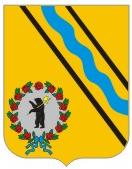 РЕШЕНИЕМУНИЦИПАЛЬНОГО СОВЕТА ТУТАЕВСКОГО МУНИЦИПАЛЬНОГО РАЙОНА_____._____.2019 г.                                               № _____ЖЖ-1Ж-2ОДП/КПКТРТР-1ТР-2ТР-3ТР-4СХСХ-1СХ-2СХ-3ЛВРР-1Р-2Р-3СС-1С-2С-3З---------------------------жилые зоны, в том числе:зоны застройки индивидуальными жилыми домами;зоны застройки малоэтажными жилыми домами;общественно-деловые зоны;производственные зоны и коммунальные зоны, в том числе:производственные зоны;коммунальные зоны;зоны инженерной и транспортной инфраструктур, в том числе:зоны автомобильного транспорта;зоны водного транспорта;зоны линейных объектов;зоны железнодорожного транспорта;зоны сельскохозяйственного использования, в том числе:зоны сельскохозяйственных угодий;зоны, занятые объектами сельскохозяйственного назначения и предназначенные для ведения сельского хозяйства, развития объектов сельскохозяйственного назначения;зоны коллективного садоводства и огородничества; лесная зона;зона водного фонда;рекреационные зоны,  в том числе:зоны зеленых насаждений общего пользования;зоны объектов рекреационного назначения;зоны особо охраняемых территорий;зоны специального назначения, в том числе:зоны ритуальной деятельности;зоны очистных и водозаборных сооружений;специальные зоны;зоны запаса.Статья 10.Жилые зоны (Ж)Наименование вида разрешённого использования земельного участка (код вида разрешённого использования)Описание вида разрешенного использования земельного участкаПредельные размеры земельных участков (мин.-макс.), кв.мПараметры разрешённого строительства, реконструкции объектов капитального строительстваПараметры разрешённого строительства, реконструкции объектов капитального строительстваПараметры разрешённого строительства, реконструкции объектов капитального строительстваНаименование вида разрешённого использования земельного участка (код вида разрешённого использования)Описание вида разрешенного использования земельного участкаПредельные размеры земельных участков (мин.-макс.), кв.мПредельная этажность зданий, строений, сооружений, этаж1Максимальный процент застройки в границах земельного участка, %2Минимальные отступы от границ земельных участков, метр3______________1 Предельное количество надземных этажей или предельная высота зданий, строений и сооружений рассчитывается без учета технического верхнего этажа и неэксплуатируемого чердака для объектов капитального строительства2 Максимальный процент застройки в границах земельного участка определяется как отношение суммарной площади земельного участка, которая может быть застроена, ко всей площади земельного участка3 Минимальные отступы от границ земельных участков устанавливаются в целях определения мест допустимого размещения зданий, строений, сооружений, за пределами которых запрещено строительство зданий, строений, сооружений, на расстоянии, обеспечивающем соблюдение противопожарных и санитарных расстояний______________1 Предельное количество надземных этажей или предельная высота зданий, строений и сооружений рассчитывается без учета технического верхнего этажа и неэксплуатируемого чердака для объектов капитального строительства2 Максимальный процент застройки в границах земельного участка определяется как отношение суммарной площади земельного участка, которая может быть застроена, ко всей площади земельного участка3 Минимальные отступы от границ земельных участков устанавливаются в целях определения мест допустимого размещения зданий, строений, сооружений, за пределами которых запрещено строительство зданий, строений, сооружений, на расстоянии, обеспечивающем соблюдение противопожарных и санитарных расстояний______________1 Предельное количество надземных этажей или предельная высота зданий, строений и сооружений рассчитывается без учета технического верхнего этажа и неэксплуатируемого чердака для объектов капитального строительства2 Максимальный процент застройки в границах земельного участка определяется как отношение суммарной площади земельного участка, которая может быть застроена, ко всей площади земельного участка3 Минимальные отступы от границ земельных участков устанавливаются в целях определения мест допустимого размещения зданий, строений, сооружений, за пределами которых запрещено строительство зданий, строений, сооружений, на расстоянии, обеспечивающем соблюдение противопожарных и санитарных расстояний______________1 Предельное количество надземных этажей или предельная высота зданий, строений и сооружений рассчитывается без учета технического верхнего этажа и неэксплуатируемого чердака для объектов капитального строительства2 Максимальный процент застройки в границах земельного участка определяется как отношение суммарной площади земельного участка, которая может быть застроена, ко всей площади земельного участка3 Минимальные отступы от границ земельных участков устанавливаются в целях определения мест допустимого размещения зданий, строений, сооружений, за пределами которых запрещено строительство зданий, строений, сооружений, на расстоянии, обеспечивающем соблюдение противопожарных и санитарных расстояний______________1 Предельное количество надземных этажей или предельная высота зданий, строений и сооружений рассчитывается без учета технического верхнего этажа и неэксплуатируемого чердака для объектов капитального строительства2 Максимальный процент застройки в границах земельного участка определяется как отношение суммарной площади земельного участка, которая может быть застроена, ко всей площади земельного участка3 Минимальные отступы от границ земельных участков устанавливаются в целях определения мест допустимого размещения зданий, строений, сооружений, за пределами которых запрещено строительство зданий, строений, сооружений, на расстоянии, обеспечивающем соблюдение противопожарных и санитарных расстояний______________1 Предельное количество надземных этажей или предельная высота зданий, строений и сооружений рассчитывается без учета технического верхнего этажа и неэксплуатируемого чердака для объектов капитального строительства2 Максимальный процент застройки в границах земельного участка определяется как отношение суммарной площади земельного участка, которая может быть застроена, ко всей площади земельного участка3 Минимальные отступы от границ земельных участков устанавливаются в целях определения мест допустимого размещения зданий, строений, сооружений, за пределами которых запрещено строительство зданий, строений, сооружений, на расстоянии, обеспечивающем соблюдение противопожарных и санитарных расстоянийОсновные виды разрешённого использованияОсновные виды разрешённого использованияОсновные виды разрешённого использованияОсновные виды разрешённого использованияОсновные виды разрешённого использованияОсновные виды разрешённого использованияДля индивидуального жилищного  строительства (2.1)Размещение жилого дома (отдельно стоящего здания
количеством надземных этажей не более чем три, высотой не более двадцати метров, которое состоит из комнат и помещений вспомогательного использования, предназначенных для удовлетворения гражданами бытовых и иных нужд, связанных с их проживанием в таком здании, не предназначенного для раздела на самостоятельные объекты недвижимости); выращивание иных декоративных или сельскохозяйственных культур;размещение индивидуальных гаражей и хозяйственных
построек400-25003      надземных,включая мансардный40Примечание 4 к табл. 1Для ведения личного подсобного хозяйства (приусадебный земельный участок) (2.2)Размещение жилого дома, указанного в описании вида разрешенного использования с кодом 2.1; производство сельскохозяйственной продукции;размещение гаража и иных вспомогательных сооружений;содержание сельскохозяйственных животных400-25003      надземных,включая мансардный40Примечание 4 к табл. 1Блокированная жилая застройка (2.3)Размещение жилого дома, имеющего одну или несколько общих стен с соседними жилыми домами (количеством этажей не более чем три, при общем количестве совмещенных домов не более десяти и каждый из которых предназначен для проживания одной семьи, имеет общую стену (общие стены) без проемов с соседним домом или соседними домами, расположен на отдельном земельном участке и имеет выход на территорию общего
пользования (жилые дома блокированной застройки);разведение декоративных и плодовых деревьев, овощных и ягодных культур;размещение индивидуальных гаражей и иных вспомогательных сооружений;обустройство спортивных и детских площадок, площадок для отдыхаПримечание 1 к табл. 13      надземных,включая мансардный40Примечание 4 к табл. 1Хранение автотранспорта (2.7.1)Размещение отдельно стоящих и пристроенных гаражей, в том числе подземных, предназначенных для хранения автотранспорта, в том числе с разделением на машино-места, за исключением гаражей, размещение которых предусмотрено содержанием вида разрешенного использования с кодом 4.9Примечание 1 к табл. 1Примечание 2 к табл. 1Примечание 3 к табл. 1Примечание 4 к табл. 1Коммунальное обслуживание (3.1)Размещение зданий и сооружений в целях обеспечения физических и юридических лиц коммунальными услугами.
Содержание данного вида разрешенного использования включает в себя содержание видов разрешенного использования с кодами 3.1.1-3.1.2, определенными Приказом Минэкономразвития России от 01.09.2014 №540 «Об утверждении классификатора видов разрешенного использования земельных участков»Примечание 1 к табл. 1Примечание 2 к табл. 1Примечание 3 к табл. 1Примечание 4 к табл. 1Здравоохранение (3.4)Размещение объектов капитального строительства, предназначенных для оказания гражданам медицинской помощи.
Содержание данного вида разрешенного использования включает в себя содержание видов разрешенного использования с кодами 3.4.1-3.4.2, определенными Приказом Минэкономразвития России от 01.09.2014 №540 «Об утверждении классификатора видов разрешенного использования земельных участков»Примечание 1 к табл. 1Примечание 2 к табл. 1Примечание 3 к табл. 1Примечание 4 к табл. 1Дошкольное, начальное и среднее общее образование (3.5.1)Размещение объектов капитального строительства, предназначенных для просвещения, дошкольного, начального и среднего общего образования (детские ясли, детские сады, школы, лицеи, гимназии, художественные, музыкальные школы, образовательные кружки и иные организации, осуществляющие деятельность по воспитанию, образованию и просвещению), в том числе зданий, спортивных сооружений, предназначенных для занятия обучающихся физической культурой и спортомПримечание 1 к табл. 1Примечание 2 к табл. 1Примечание 3 к табл. 125                (от красной линии улиц)Культурное развитие (3.6)Размещение зданий и сооружений, предназначенных для размещения объектов культуры. Содержание данного вида разрешенного использования включает в себя содержание видов разрешенного использования
с кодами 3.6.1-3.6.3, определенными Приказом Минэкономразвития России от 01.09.2014 №540 «Об утверждении классификатора видов разрешенного использования земельных участков»Примечание 1 к табл. 1Примечание 2 к табл. 1Примечание 3 к табл. 1Примечание 4 к табл. 1Религиозное использование (3.7)Размещение зданий и сооружений религиозного использования. Содержание данного вида разрешенного использования включает в себя содержание видов разрешенного использования
с кодами 3.7.1-3.7.2, определенными Приказом Минэкономразвития России от 01.09.2014 №540 «Об утверждении классификатора видов разрешенного использования земельных участков»Примечание 1 к табл. 1Примечание 2 к табл. 1Примечание 3 к табл. 1Примечание 4 к табл. 1Магазины (4.4)Размещение    объектов    капитального    строительства, предназначенных    для    продажи    товаров, торговая площадь которых составляет до 5000 кв. мПримечание 1 к табл. 1Примечание 2 к табл. 1Примечание 3 к табл. 1Примечание 4 к табл. 1Спорт (5.1)Размещение зданий и сооружений для занятия спортом. Содержание данного вида разрешенного использования включает в себя содержание видов разрешенного использования
с кодами 5.1.1-5.1.7, определенными Приказом Минэкономразвития России от 01.09.2014 №540 «Об утверждении классификатора видов разрешенного использования земельных участков»Примечание 1 к табл. 1Примечание 2 к табл. 1Примечание 3 к табл. 1Примечание 4 к табл. 1.1Земельные участки (территории) общего пользования (12.0)Земельные участки общего пользования. Содержание данного вида разрешенного использования включает в себя содержание видов разрешенного использования
с кодами 12.0.1-12.0.2, определенными Приказом Минэкономразвития России от 01.09.2014 №540 «Об утверждении классификатора видов разрешенного использования земельных участков»Примечание 1 к табл. 1Примечание 2 к табл. 1Примечание 3 к табл. 1Примечание 4 к табл. 1Ритуальная деятельность (12.1)Размещение кладбищ, крематориев и мест захоронения;  размещение соответствующих культовых сооружений;осуществление деятельности по производству продукции
ритуально-обрядового назначенияПримечание 1 к табл. 1Примечание 2 к табл. 1Примечание 3 к табл. 1Примечание 4 к табл. 1Ведение огородничества (13.1)Осуществление отдыха и (или) выращивания гражданами для собственных нужд сельскохозяйственных культур; размещение хозяйственных построек, не являющихся объектами недвижимости, предназначенных для хранения инвентаря и урожая сельскохозяйственных культурне устанавл.-500Примечание 2 к табл. 1Примечание 3 к табл. 1Примечание 4 к табл. 1Условно разрешенные виды использованияУсловно разрешенные виды использованияУсловно разрешенные виды использованияУсловно разрешенные виды использованияУсловно разрешенные виды использованияУсловно разрешенные виды использованияСоциальное обслуживание (3.2)Размещение зданий, предназначенных для оказания гражданам социальной помощи.Содержание данного вида разрешенного использования включает в себя содержание видов разрешенного использования с кодами 3.2.1-3.2.4, определенными Приказом Минэкономразвития России от 01.09.2014 №540 «Об утверждении классификатора видов разрешенного использования земельных участков»Примечание 1 к табл. 1Примечание 2 к табл. 1Примечание 3 к табл. 1Примечание 4 к табл. 1Бытовое обслуживание (3.3)Размещение объектов капитального строительства, предназначенных для оказания населению или организациям бытовых услуг (мастерские мелкого ремонта, ателье, бани, парикмахерские, прачечные, химчистки, похоронные бюро)Примечание 1 к табл. 1Примечание 2 к табл. 1Примечание 3 к табл. 1Примечание 4 к табл. 1Государственное управление (3.8.1)Размещение зданий, предназначенных для размещения государственных органов, государственного пенсионного фонда, органов местного самоуправления, судов, а также организаций, непосредственно обеспечивающих их деятельность или оказывающих государственные и (или) муниципальные услугиПримечание 1 к табл. 1Примечание 2 к табл. 1Примечание 3 к табл. 1Примечание 4 к табл. 1Ветеринарное обслуживание (3.10)Размещение объектов капитального строительства, предназначенных для оказания ветеринарных услуг, содержания или разведения животных, не являющихся сельскохозяйственными, под надзором человека.Содержание данного вида разрешенного использования включает в себя содержание видов разрешенного использования с кодами 3.10.1-3.10.2, определенными Приказом Минэкономразвития России от 01.09.2014 №540 «Об утверждении классификатора видов разрешенного использования земельных участков»Примечание 1 к табл. 1Примечание 2 к табл. 1Примечание 3 к табл. 1Примечание 4 к табл. 1Общественное питание (4.6)Размещение объектов капитального строительства в целях устройства мест общественного питания (рестораны, кафе, столовые, закусочные, бары)Примечание 1 к табл. 1Примечание 2 к табл. 1Примечание 3 к табл. 1Примечание 4 к табл. 1Гостиничное обслуживание (4.7)Размещение гостиниц, а также иных зданий, используемых с целью извлечения предпринимательской выгоды из предоставления жилого помещения для временного проживания в нихПримечание 1 к табл. 1Примечание 2 к табл. 1Примечание 3 к табл. 1Примечание 4 к табл. 1Объекты дорожного сервиса (4.9.1)Размещение зданий и сооружений дорожного сервиса. Содержание данного вида разрешенного использования включает в себя содержание видов разрешенного использования
с кодами 4.9.1.1-4.9.1.4, определенными Приказом Минэкономразвития России от 01.09.2014 №540 «Об утверждении классификатора видов разрешенного использования земельных участков»Примечание 1 к табл. 1Примечание 2 к табл. 1Примечание 3 к табл. 1Примечание 4 к табл. 1Связь (6.8)Размещение объектов связи, радиовещания, телевидения, включая воздушные радиорелейные, надземные и подземные кабельные линии связи, линии радиофикации, антенные поля, усилительные пункты на кабельных линиях связи, инфраструктуру спутниковой связи и телерадиовещания, за
исключением объектов связи, размещение которых предусмотрено содержанием видов разрешенного использования с кодами 3.1.1, 3.2.3Примечание 1 к табл. 1Примечание 2 к табл. 1Примечание 3 к табл. 1Примечание 4 к табл. 1Обеспечение внутреннего правопорядка (8.3)Размещение объектов капитального строительства, необходимых для подготовки и поддержания в готовности органов внутренних дел, Росгвардии и спасательных служб, в которых существует военизированная служба; размещение объектов гражданской обороны, за исключением объектов гражданской обороны, являющихся частями производственных зданийПримечание 1 к табл. 1Примечание 2 к табл. 1Примечание 3 к табл. 1Примечание 4 к табл. 1Вспомогательные виды разрешенного использованияВспомогательные виды разрешенного использованияВспомогательные виды разрешенного использованияВспомогательные виды разрешенного использованияВспомогательные виды разрешенного использованияВспомогательные виды разрешенного использованияНе устанавливаютсяНе устанавливаютсяНе устанавливаютсяНе устанавливаютсяНе устанавливаютсяНе устанавливаютсяКатегория дорог и улицОсновное назначение дорог и улицОсновные улицы сельского поселенияПроходят по всей территории сельского населенного пункта, осуществляют основные транспортные и пешеходные связи, а также связь территории жилой застройки с общественным центром. Выходят на внешние дорогиМестные улицыОбеспечивают связь жилой застройки с основными улицамиМестные дорогиОбеспечивают связи жилых и производственных территорий, обслуживают производственные территорииПроездыОбеспечивают непосредственный подъезд к участкам жилой, производственной и общественной застройкиКатегория сельских улиц и дорогРасчетная скорость движения, км/чШирина полосы движения, мЧисло полос движения (суммарно в двух направлениях)Наименьший радиус кривых в плане без виража, мНаибольший продольный уклон, ‰Наименьший радиус вертикальной выпуклой кривой, мНаименьший радиус вертикальной вогнутой кривой, мШирина пешеходной части тротуара, мОсновные улицы сельского поселения603,52-42207017006001,5 - 2,25Местные улицы403,0280806002501,5Местные дороги302,75240806002001,0 (допускается устраивать с одной стороны)Проезды304,514080600200-Давление газа навводе в ГРП,ГРПБ, ШРП(МПа)Расстояния в свету от отдельно стоящих ГРП, ГРПБ и отдельно стоящих ШРП по горизонтали (м), доРасстояния в свету от отдельно стоящих ГРП, ГРПБ и отдельно стоящих ШРП по горизонтали (м), доРасстояния в свету от отдельно стоящих ГРП, ГРПБ и отдельно стоящих ШРП по горизонтали (м), доРасстояния в свету от отдельно стоящих ГРП, ГРПБ и отдельно стоящих ШРП по горизонтали (м), доДавление газа навводе в ГРП,ГРПБ, ШРП(МПа)зданий и сооруженийжелезнодорожных итрамвайных путей(до ближайшегорельса)автомобильныхдорог(до обочины)воздушных линий электропередачидо 0,610105 не менее 1,5 высоты опорысвыше 0,6 до 1,215158не менее 1,5 высоты опорыНаименование вида разрешённого использования (код вида разрешённого использования)Описание вида разрешённого использованияПараметры разрешённого строительства, реконструкции объектов капитального строительстваПараметры разрешённого строительства, реконструкции объектов капитального строительстваПараметры разрешённого строительства, реконструкции объектов капитального строительстваПараметры разрешённого строительства, реконструкции объектов капитального строительстваПараметры разрешённого строительства, реконструкции объектов капитального строительстваНаименование вида разрешённого использования (код вида разрешённого использования)Описание вида разрешённого использованияПредельная этажность зданий, строений, сооружений, этажПредельные размеры земельных участков (мин.- макс.), кв.мМаксимальный процент застройки в границах земельного участка, %Минимальные отступы от границ земельных участков, от красных линийИные показателиОсновные виды разрешённого использованияОсновные виды разрешённого использованияОсновные виды разрешённого использованияОсновные виды разрешённого использованияОсновные виды разрешённого использованияОсновные виды разрешённого использованияОсновные виды разрешённого использованияДля индивидуальногожилищного  строительства (2.1)Размещение    индивидуального    жилого    дома    (дом, пригодный  для  постоянного  проживания,  высотой  не  выше трех надземных этажей);выращивание  плодовых,  ягодных,  овощных,  бахчевых или   иных   декоративных   или   сельскохозяйственных культур;размещение   индивидуальных   гаражей   и   подсобных сооружений3, включая мансардныймин. 400макс. 1500305,0*Для ведения личного подсобного хозяйства (2.2)Размещение   жилого   дома,   не   предназначенного   для раздела на квартиры (дома, пригодные для постоянного проживания   и   высотой   не   выше   трех   надземных этажей);производство сельскохозяйственной продукции;размещение      гаража      и      иных      вспомогательных сооружений;содержание сельскохозяйственных животных3, включая мансардныймин. 400макс. 1500305,0*Блокированная жилая застройка (2.3)Размещение жилого дома, не предназначенного для раздела на квартиры, имеющего одну или несколько общих стен с соседними  жилыми  домами  (количеством  этажей  не  более чем  три,  при  общем  количестве  совмещенных  домов  не более  десяти  и  каждый  из  которых  предназначен   для проживания   одной   семьи,   имеет   общую   стену   (общие стены)  без  проемов  с  соседним  блоком  или  соседними блоками,  расположен  на  отдельном  земельном  участке  и имеет  выход  на  территорию  общего  пользования  (жилые дома блокированной застройки);разведение декоративных и плодовых деревьев, овощных и ягодных  культур;  размещение  индивидуальных  гаражей  и иных      вспомогательных      сооружений;      обустройство спортивных и детских площадок, площадок отдыха3, включая мансардныймин. 300макс. 600на один блок 505,0*Коммунальное обслуживание (3.1)Размещение   объектов   капитального   строительства   в  целях   обеспечения   физических   и   юридических   лиц  коммунальными  услугами,  в  частности:  поставки  воды, тепла,  электричества,  газа,  предоставления  услуг  связи, отвода   канализационных   стоков,   очистки   и   уборки объектов     недвижимости     (котельных,     водозаборов, очистных         сооружений,         насосных         станций, водопроводов,  линий  электропередач, трансформаторных   подстанций,   газопроводов,   линий связи,   телефонных   станций,   канализаций,   стоянок, гаражей  и  мастерских  для  обслуживания  уборочной  и аварийной  техники,  а  также  зданий  или  помещений, предназначенных       для       приёма       физических       и юридических   лиц   в   связи   с   предоставлением   им коммунальных услуг)3Определяется заданием на проектирование и нормативными требованиями25-605,0*Амбулаторно-поликлиническое обслуживание (3.4.1)Размещение    объектов    капитального    строительства, предназначенных для оказания гражданам амбулаторно-поликлинической  медицинской  помощи  (поликлиники, фельдшерские пункты, пункты здравоохранения, центры матери  и  ребенка,  диагностические  центры,  молочные кухни,      станции      донорства      крови,      клинические лаборатории)2мин. 1000макс. 3000605,0*Дошкольное, начальное и среднее общее образование (3.5.1)Размещение объектов капитального строительства, предназначенных для просвещения, дошкольного, начального и среднего общего образования (детские ясли, детские сады, школы, лицеи, гимназии, художественные, музыкальные школы, образовательные кружки и иные организации, осуществляющие деятельность по воспитанию, образованию и просвещению)3Смотреть *примечания305,0*Магазины (4.4)Размещение    объектов    капитального    строительства, предназначенных    для    продажи    товаров,    торговая площадь которых составляет до 5000 кв. м2мин. 300макс. 1500605,0*Земельные участки (территории) общего пользования (12.0)Размещение       объектов        улично-дорожной       сети, автомобильных    дорог    и    пешеходных    тротуаров    в границах  населенных  пунктов,  пешеходных  переходов, набережных,  береговых  полос  водных  объектов  общего пользования,  скверов,  бульваров,  площадей,  проездов, малых архитектурных форм благоустройстваВ соответствии с заданием на проектирование и нормативными требованиямиВ соответствии с заданием на проектирование и нормативными требованиямиВ соответствии с заданием на проектирование и нормативными требованиямиВ соответствии с заданием на проектирование и нормативными требованиями*Ведение огородничества (13.1)Осуществление         деятельности,         связанной         с выращиванием  ягодных,  овощных,  бахчевых  или  иных сельскохозяйственных культур и картофеля; размещение некапитального    жилого    строения    и    хозяйственных строений и сооружений, предназначенных для хранения сельскохозяйственных   орудий   труда   и   выращенной сельскохозяйственной продукциине подлежат установлениюмин. 100макс. 300не подлежат установлениюне подлежат установлению*Условно разрешённые виды использованияУсловно разрешённые виды использованияУсловно разрешённые виды использованияУсловно разрешённые виды использованияУсловно разрешённые виды использованияУсловно разрешённые виды использованияУсловно разрешённые виды использованияСоциальное обслуживание (3.2)Размещение    объектов    капитального    строительства,  предназначенных  для  оказания  гражданам  социальной  помощи      (службы      занятости      населения,      дома  престарелых,   дома   ребёнка,   детские   дома,   пункты  питания   малоимущих   граждан,   пункты   ночлега   для  бездомных    граждан,    службы     психологической    и  бесплатной      юридической      помощи,      социальные,  пенсионные и иные службы, в которых осуществляется  прием   граждан   по   вопросам   оказания   социальной  помощи   и   назначения   социальных   или   пенсионных  выплат);размещение  объектов  капитального  строительства  для  размещения отделений почты и телеграфа;размещение  объектов  капитального  строительства  для  размещения  общественных  некоммерческих  организаций:  благотворительных  организаций,  клубов  по интересам3мин. 300макс. 1500605,0*Бытовое обслуживание (3.3)Размещение    объектов    капитального    строительства,  предназначенных     для     оказания     населению     или  организациям    бытовых    услуг    (мастерские    мелкого  ремонта,   ателье,   бани,   парикмахерские,   прачечные,  похоронные бюро)2мин. 300макс. 1500605,0*Религиозное использование (3.7)Размещение объектов капитального строительства, предназначенных для отправления религиозных обрядов (церкви, соборы, храмы, часовни, монастыри, мечети, молельные дома);размещение     объектов     капитального     строительства, предназначенных   для   постоянного   местонахождения духовных  лиц,  паломников  и  послушников  в  связи  с осуществлением  ими  религиозной  службы,  а  также  для осуществления     благотворительной     и     религиозной образовательной     деятельности     (монастыри,     скиты, воскресные школы, семинарии, духовные училища)2(высотой не более 30 метров)Смотреть п.6. примечаниймакс. 3000605,0*Общественное питание (4.6)Размещение   объектов   капитального   строительства   в целях  устройства  мест  общественного  питания  за  плату (рестораны, кафе, столовые, закусочные, бары)3мин. 300макс. 1500605,0*Гостиничное обслуживание (4.7)Размещение гостиниц, а также иных зданий, используемых с целью извлечения предпринимательской выгоды из предоставления жилого помещения для временного проживания в них3мин. 50макс. 100на 1 номер605,0*Амбулаторно-ветеринарное обслуживание (3.10.1)Размещение объектов капитального строительства, предназначенных для оказания ветеринарных услуг без содержания животных2мин. 300макс. 1000605,0*Ведение садоводства (13.2)Осуществление         деятельности,         связанной         с выращиванием  плодовых,  ягодных,  овощных,  бахчевых или иных сельскохозяйственных культур и картофеля;размещение    садового    дома,    предназначенного    для отдыха и не подлежащего разделу на квартиры;размещение хозяйственных строений и сооружений2, включая мансардныймин. 300макс. 600205,0*Наименование вида разрешённого использования (код вида разрешённого использования)Описание вида разрешённого использованияПараметры разрешённого строительства, реконструкции объектов капитального строительстваПараметры разрешённого строительства, реконструкции объектов капитального строительстваПараметры разрешённого строительства, реконструкции объектов капитального строительстваПараметры разрешённого строительства, реконструкции объектов капитального строительстваПараметры разрешённого строительства, реконструкции объектов капитального строительстваНаименование вида разрешённого использования (код вида разрешённого использования)Описание вида разрешённого использованияПредельная этажность зданий, строений, сооружений, этажПредельные размеры земельных участков (мин.- макс.), кв.мМаксимальный процент застройки в границах земельного участка, %Минимальные отступы от границ земельных участков, от красных линийИные показателиОсновные виды разрешённого использованияОсновные виды разрешённого использованияОсновные виды разрешённого использованияОсновные виды разрешённого использованияОсновные виды разрешённого использованияОсновные виды разрешённого использованияОсновные виды разрешённого использованияКоммунальное обслуживание (3.1)Размещение   объектов   капитального   строительства   в  целях   обеспечения   физических   и   юридических   лиц  коммунальными  услугами,  в  частности:  поставки  воды, тепла,  электричества,  газа,  предоставления  услуг  связи, отвода   канализационных   стоков,   очистки   и   уборки объектов     недвижимости     (котельных,     водозаборов, очистных         сооружений,         насосных         станций, водопроводов,  линий  электропередач, трансформаторных   подстанций,   газопроводов,   линий связи,   телефонных   станций,   канализаций,   стоянок, гаражей  и  мастерских  для  обслуживания  уборочной  и аварийной  техники,  а  также  зданий  или  помещений, предназначенных       для       приёма       физических       и юридических   лиц   в   связи   с   предоставлением   им коммунальных услуг)3Определяется заданием на проектирование и нормативными требованиями 25-605,0*Социальное обслуживание (3.2)Размещение    объектов    капитального    строительства,  предназначенных  для  оказания  гражданам  социальной  помощи      (службы      занятости      населения,      дома  престарелых,   дома   ребёнка,   детские   дома,   пункты  питания   малоимущих   граждан,   пункты   ночлега   для  бездомных    граждан,    службы     психологической    и  бесплатной      юридической      помощи,      социальные,  пенсионные и иные службы, в которых осуществляется  прием   граждан   по   вопросам   оказания   социальной  помощи   и   назначения   социальных   или   пенсионных  выплат);размещение  объектов  капитального  строительства  для  размещения отделений почты и телеграфа;размещение  объектов  капитального  строительства  для  размещения  общественных  некоммерческих  организаций:  благотворительных  организаций,  клубов  по интересам3мин. 300макс. 1500605,0*Бытовое обслуживание (3.3)Размещение    объектов    капитального    строительства,  предназначенных     для     оказания     населению     или  организациям    бытовых    услуг    (мастерские    мелкого  ремонта,   ателье,   бани,   парикмахерские,   прачечные,  похоронные бюро)2мин. 300макс. 1500605,0*Амбулаторно-поликлиническое обслуживание (3.4.1)Размещение    объектов    капитального    строительства, предназначенных для оказания гражданам амбулаторно-поликлинической  медицинской  помощи  (поликлиники, фельдшерские пункты, пункты здравоохранения, центры матери  и  ребенка,  диагностические  центры,  молочные кухни,      станции      донорства      крови,      клинические лаборатории)2мин. 1000макс. 3000605,0*Культурное развитие (3.6)Размещение    объектов    капитального    строительства, предназначенных    для    размещения    в    них    музеев, выставочных   залов,   художественных   галерей,   домов культуры, библиотек, кинотеатров и кинозалов, театров, филармоний, планетариев;устройство площадок для празднеств и гуляний;размещение   зданий   и   сооружений   для   размещения цирков, зверинцев, зоопарков, океанариумов2мин. 300макс. 2000605,0*Религиозное использование (3.7)Размещение объектов капитального строительства, предназначенных для отправления религиозных обрядов (церкви, соборы, храмы, часовни, монастыри, мечети, молельные дома);размещение     объектов     капитального     строительства, предназначенных   для   постоянного   местонахождения духовных  лиц,  паломников  и  послушников  в  связи  с осуществлением  ими  религиозной  службы,  а  также  для осуществления     благотворительной     и     религиозной образовательной     деятельности     (монастыри,     скиты, воскресные школы, семинарии, духовные училища)2(высотой не более 30 метров)Смотреть п.6. примечаниймакс. 3000605,0*Общественное управление (3.8)Размещение        объектов        капитального        строительства, предназначенных  для  размещения  органов  государственной власти,   органов   местного   самоуправления,   судов,   а   также организаций,        непосредственно        обеспечивающих        их деятельность;         размещение         объектов         капитального строительства,   предназначенных   для   размещения   органов управления    политических    партий,    профессиональных    и отраслевых союзов, творческих союзов и  иных общественных объединений   граждан   по   отраслевому   или   политическому признаку,  размещение  объектов  капитального  строительства для      дипломатических      представительства      иностранных государств     и     консульских     учреждений     в     Российской Федерации3мин. 1000макс. 3000605,0*Амбулаторно-ветеринарное обслуживание (3.10.1)Размещение объектов капитального строительства, предназначенных для оказания ветеринарных услуг без содержания животных2мин. 300макс. 1000605,0*Деловое управление (4.1)Размещение   объектов   капитального   строительства   с  целью:        размещения        объектов        управленческой деятельности,   не   связанной   с   государственным   или муниципальным управлением и оказанием услуг, а также с целью обеспечения совершения сделок, не требующих передачи   товара   в   момент   их   совершения   между организациями,  в  том  числе  биржевая  деятельность  (за исключением банковской и страховой деятельности)3мин. 1000макс. 3000605,0*Магазины (4.4)Размещение    объектов    капитального    строительства, предназначенных    для    продажи    товаров,    торговая площадь которых составляет до 5000 кв. м2мин. 300макс. 1500605,0*Банковская и страховая деятельность (4.5)Размещение    объектов    капитального    строительства, предназначенных      для      размещения      организаций, оказывающих банковские и страховые2мин. 500макс. 3000 605,0*Общественное питание (4.6)Размещение   объектов   капитального   строительства   в целях  устройства  мест  общественного  питания  за  плату (рестораны, кафе, столовые, закусочные, бары)3мин. 300макс. 1500605,0*Земельные участки (территории) общего пользования (12.0)Размещение       объектов        улично-дорожной       сети, автомобильных    дорог    и    пешеходных    тротуаров    в границах  населенных  пунктов,  пешеходных  переходов, набережных,  береговых  полос  водных  объектов  общего пользования,  скверов,  бульваров,  площадей,  проездов, малых архитектурных форм благоустройстваВ соответствии с заданием на проектирование и нормативными требованиямиВ соответствии с заданием на проектирование и нормативными требованиямиВ соответствии с заданием на проектирование и нормативными требованиямиВ соответствии с заданием на проектирование и нормативными требованиями*Условно разрешённые виды использованияУсловно разрешённые виды использованияУсловно разрешённые виды использованияУсловно разрешённые виды использованияУсловно разрешённые виды использованияУсловно разрешённые виды использованияУсловно разрешённые виды использованияРынки (4.3)Размещение объектов капитального строительства, сооружений, предназначенных для организации постоянной или временной торговли (ярмарка, рынок, базар), с учетом того, что каждое из торговых мест не располагает торговой площадью более 200 кв. м;размещение гаражей и (или) стоянок для автомобилей сотрудников и посетителей рынка2мин. 15макс. 30на 1 торговое место605,0*Гостиничное обслуживание (4.7)Размещение гостиниц, а также иных зданий, используемых с целью извлечения предпринимательской выгоды из предоставления жилого помещения для временного проживания в них3мин. 50макс. 100на 1 номер605,0*Развлечения (4.8)Размещение объектов капитального строительства, предназначенных для размещения: дискотек и танцевальных площадок, ночных клубов, аквапарков, боулинга, аттракционов, ипподромов, игровых автоматов (кроме игрового оборудования, используемого для проведения азартных игр) и игровых площадок;в игорных зонах также допускается размещение игорных заведений, залов игровых автоматов, используемых для проведения азартных игр, и игровых столов, а также размещение гостиниц и заведений общественного питания для посетителей игорных зон2мин. 500макс. 2000605,0*Спорт (5.1)Размещение объектов капитального строительства в качестве спортивных клубов, спортивных залов, бассейнов, устройство площадок для занятия спортом и физкультурой (беговые дорожки, спортивные сооружения, теннисные корты, поля для спортивной игры, автодромы, мотодромы, трамплины, трассы и спортивные стрельбища), в том числе водным (причалы и сооружения, необходимые для водных видов спорта и хранения соответствующего инвентаря);размещение спортивных баз и лагерей2мин. 100макс. 3000605,0*Обеспечение внутреннего правопорядка (8.3)Размещение объектов капитального строительства, необходимых для подготовки и поддержания в готовности органов внутренних дел и спасательных служб, в которых существует военизированная служба;размещение объектов гражданской обороны, за исключением объектов гражданской обороны, являющихся частями производственных зданий3Определяется заданием на проектирование в соответствии с СП 118.13330.2012*605,0*Наименование вида разрешённого использования (код вида разрешённого использования)Описание вида разрешённого использованияПараметры разрешённого строительства, реконструкции объектов капитального строительстваПараметры разрешённого строительства, реконструкции объектов капитального строительстваПараметры разрешённого строительства, реконструкции объектов капитального строительстваПараметры разрешённого строительства, реконструкции объектов капитального строительстваПараметры разрешённого строительства, реконструкции объектов капитального строительстваНаименование вида разрешённого использования (код вида разрешённого использования)Описание вида разрешённого использованияПредельная этажность зданий, строений, сооружений, этажПредельные размеры земельных участков (мин.- макс.), кв.мМаксимальный процент застройки в границах земельного участка, %Минимальные отступы от границ земельных участков, от красных линийИные показателиОсновные виды разрешённого использованияОсновные виды разрешённого использованияОсновные виды разрешённого использованияОсновные виды разрешённого использованияОсновные виды разрешённого использованияОсновные виды разрешённого использованияОсновные виды разрешённого использованияСпорт (5.1)Размещение объектов капитального строительства в качестве спортивных клубов, спортивных залов, бассейнов, устройство площадок для занятия спортом и физкультурой (беговые дорожки, спортивные сооружения, теннисные корты, поля для спортивной игры, автодромы, мотодромы, трамплины, трассы и спортивные стрельбища), в том числе водным (причалы и сооружения, необходимые для водных видов спорта и хранения соответствующего инвентаря);размещение спортивных баз и лагерей2мин. 100макс. 3000605,0*Условно разрешённые виды использованияУсловно разрешённые виды использованияУсловно разрешённые виды использованияУсловно разрешённые виды использованияУсловно разрешённые виды использованияУсловно разрешённые виды использованияУсловно разрешённые виды использованияКоммунальное обслуживание (3.1)Размещение   объектов   капитального   строительства   в  целях   обеспечения   физических   и   юридических   лиц  коммунальными  услугами,  в  частности:  поставки  воды, тепла,  электричества,  газа,  предоставления  услуг  связи, отвода   канализационных   стоков,   очистки   и   уборки объектов     недвижимости     (котельных,     водозаборов, очистных         сооружений,         насосных         станций, водопроводов,  линий  электропередач, трансформаторных   подстанций,   газопроводов,   линий связи,   телефонных   станций,   канализаций,   стоянок, гаражей  и  мастерских  для  обслуживания  уборочной  и аварийной  техники,  а  также  зданий  или  помещений, предназначенных       для       приёма       физических       и юридических   лиц   в   связи   с   предоставлением   им коммунальных услуг)3Определяется заданием на проектирование и нормативными требованиями 25-605,0*Амбулаторно-поликлиническое обслуживание (3.4.1)Размещение    объектов    капитального    строительства, предназначенных для оказания гражданам амбулаторно-поликлинической  медицинской  помощи  (поликлиники, фельдшерские пункты, пункты здравоохранения, центры матери  и  ребенка,  диагностические  центры,  молочные кухни,      станции      донорства      крови,      клинические лаборатории)2мин. 1000макс. 3000605,0*Общественное питание (4.6)Размещение   объектов   капитального   строительства   в целях  устройства  мест  общественного  питания  за  плату (рестораны, кафе, столовые, закусочные, бары)3мин. 300макс. 1500605,0*Гостиничное обслуживание (4.7)Размещение гостиниц, а также иных зданий, используемых с целью извлечения предпринимательской выгоды из предоставления жилого помещения для временного проживания в них3мин. 50макс. 100на 1 номер605,0*Развлечения (4.8)Размещение объектов капитального строительства, предназначенных для размещения: дискотек и танцевальных площадок, ночных клубов, аквапарков, боулинга, аттракционов, ипподромов, игровых автоматов (кроме игрового оборудования, используемого для проведения азартных игр) и игровых площадок;в игорных зонах также допускается размещение игорных заведений, залов игровых автоматов, используемых для проведения азартных игр, и игровых столов, а также размещение гостиниц и заведений общественного питания для посетителей игорных зон2мин. 500макс. 2000605,0*Земельные участки (территории) общего пользования (12.0)Размещение       объектов        улично-дорожной       сети, автомобильных    дорог    и    пешеходных    тротуаров    в границах  населенных  пунктов,  пешеходных  переходов, набережных,  береговых  полос  водных  объектов  общего пользования,  скверов,  бульваров,  площадей,  проездов, малых архитектурных форм благоустройстваВ соответствии с заданием на проектирование и нормативными требованиямиВ соответствии с заданием на проектирование и нормативными требованиямиВ соответствии с заданием на проектирование и нормативными требованиямиВ соответствии с заданием на проектирование и нормативными требованиями*Наименование вида разрешённого использования (код вида разрешённого использования)Описание вида разрешённого использованияПараметры разрешённого строительства, реконструкции объектов капитального строительстваПараметры разрешённого строительства, реконструкции объектов капитального строительстваПараметры разрешённого строительства, реконструкции объектов капитального строительстваПараметры разрешённого строительства, реконструкции объектов капитального строительстваПараметры разрешённого строительства, реконструкции объектов капитального строительстваНаименование вида разрешённого использования (код вида разрешённого использования)Описание вида разрешённого использованияПредельная этажность зданий, строений, сооружений, этажПредельные размеры земельных участков (мин.- макс.), кв.мМаксимальный процент застройки в границах земельного участка, %Минимальные отступы от границ земельных участков, от красных линийИные показателиОсновные виды разрешённого использованияОсновные виды разрешённого использованияОсновные виды разрешённого использованияОсновные виды разрешённого использованияОсновные виды разрешённого использованияОсновные виды разрешённого использованияОсновные виды разрешённого использованияДошкольное, начальное и среднее общее образование (3.5.1)Размещение объектов капитального строительства, предназначенных для просвещения, дошкольного, начального и среднего общего образования (детские ясли, детские сады, школы, лицеи, гимназии, художественные, музыкальные школы, образовательные кружки и иные организации, осуществляющие деятельность по воспитанию, образованию и просвещению)3Смотреть *примечания305,0*Среднее и высшее профессиональное образование (3.5.2)Размещение объектов капитального строительства, предназначенных для профессионального образования и просвещения (профессиональные технические училища, колледжи, художественные, музыкальные училища, общества знаний, институты, университеты, организации по переподготовке и повышению квалификации специалистов и иные организации, осуществляющие деятельность по образованию и просвещению)3Смотреть *примечание305,0*Земельные участки (территории) общего пользования (12.0)Размещение       объектов        улично-дорожной       сети, автомобильных    дорог    и    пешеходных    тротуаров    в границах  населенных  пунктов,  пешеходных  переходов, набережных,  береговых  полос  водных  объектов  общего пользования,  скверов,  бульваров,  площадей,  проездов, малых архитектурных форм благоустройстваВ соответствии с заданием на проектирование и нормативными требованиямиВ соответствии с заданием на проектирование и нормативными требованиямиВ соответствии с заданием на проектирование и нормативными требованиямиВ соответствии с заданием на проектирование и нормативными требованиями*Условно разрешённые виды использованияУсловно разрешённые виды использованияУсловно разрешённые виды использованияУсловно разрешённые виды использованияУсловно разрешённые виды использованияУсловно разрешённые виды использованияУсловно разрешённые виды использованияКоммунальное обслуживание (3.1)Размещение   объектов   капитального   строительства   в  целях   обеспечения   физических   и   юридических   лиц  коммунальными  услугами,  в  частности:  поставки  воды, тепла,  электричества,  газа,  предоставления  услуг  связи, отвода   канализационных   стоков,   очистки   и   уборки объектов     недвижимости     (котельных,     водозаборов, очистных         сооружений,         насосных         станций, водопроводов,  линий  электропередач, трансформаторных   подстанций,   газопроводов,   линий связи,   телефонных   станций,   канализаций,   стоянок, гаражей  и  мастерских  для  обслуживания  уборочной  и аварийной  техники,  а  также  зданий  или  помещений, предназначенных       для       приёма       физических       и юридических   лиц   в   связи   с   предоставлением   им коммунальных услуг)3Определяется заданием на проектирование и нормативными требованиями 25-605,0*Социальное обслуживание (3.2)Размещение    объектов    капитального    строительства,  предназначенных  для  оказания  гражданам  социальной  помощи      (службы      занятости      населения,      дома  престарелых,   дома   ребёнка,   детские   дома,   пункты  питания   малоимущих   граждан,   пункты   ночлега   для  бездомных    граждан,    службы     психологической    и  бесплатной      юридической      помощи,      социальные,  пенсионные и иные службы, в которых осуществляется  прием   граждан   по   вопросам   оказания   социальной  помощи   и   назначения   социальных   или   пенсионных  выплат);размещение  объектов  капитального  строительства  для  размещения отделений почты и телеграфа;размещение  объектов  капитального  строительства  для  размещения  общественных  некоммерческих  организаций:  благотворительных  организаций,  клубов  по интересам3мин. 300макс. 1500605,0*Амбулаторно-поликлиническое обслуживание (3.4.1)Размещение    объектов    капитального    строительства, предназначенных для оказания гражданам амбулаторно-поликлинической  медицинской  помощи  (поликлиники, фельдшерские пункты, пункты здравоохранения, центры матери  и  ребенка,  диагностические  центры,  молочные кухни,      станции      донорства      крови,      клинические лаборатории)2мин. 1000макс. 3000605,0*Культурное развитие (3.6)Размещение    объектов    капитального    строительства, предназначенных    для    размещения    в    них    музеев, выставочных   залов,   художественных   галерей,   домов культуры, библиотек, кинотеатров и кинозалов, театров, филармоний, планетариев;устройство площадок для празднеств и гуляний;размещение   зданий   и   сооружений   для   размещения цирков, зверинцев, зоопарков, океанариумов2мин. 300макс. 2000605,0*Наименование вида разрешённого использования (код вида разрешённого использования)Описание вида разрешённого использованияПараметры разрешённого строительства, реконструкции объектов капитального строительстваПараметры разрешённого строительства, реконструкции объектов капитального строительстваПараметры разрешённого строительства, реконструкции объектов капитального строительстваПараметры разрешённого строительства, реконструкции объектов капитального строительстваПараметры разрешённого строительства, реконструкции объектов капитального строительстваНаименование вида разрешённого использования (код вида разрешённого использования)Описание вида разрешённого использованияПредельная этажность зданий, строений, сооружений, этажПредельные размеры земельных участков (мин.- макс.), кв.мМаксимальный процент застройки в границах земельного участка, %Минимальные отступы от границ земельных участков, от красных линийИные показателиОсновные виды разрешённого использованияОсновные виды разрешённого использованияОсновные виды разрешённого использованияОсновные виды разрешённого использованияОсновные виды разрешённого использованияОсновные виды разрешённого использованияОсновные виды разрешённого использованияКоммунальное обслуживание (3.1)Размещение   объектов   капитального   строительства   в  целях   обеспечения   физических   и   юридических   лиц  коммунальными  услугами,  в  частности:  поставки  воды, тепла,  электричества,  газа,  предоставления  услуг  связи, отвода   канализационных   стоков,   очистки   и   уборки объектов     недвижимости     (котельных,     водозаборов, очистных         сооружений,         насосных         станций, водопроводов,  линий  электропередач, трансформаторных   подстанций,   газопроводов,   линий связи,   телефонных   станций,   канализаций,   стоянок, гаражей  и  мастерских  для  обслуживания  уборочной  и аварийной  техники,  а  также  зданий  или  помещений, предназначенных       для       приёма       физических       и юридических   лиц   в   связи   с   предоставлением   им коммунальных услуг)3Определяется заданием на проектирование и нормативными требованиями 25-605,0*Социальное обслуживание (3.2)Размещение    объектов    капитального    строительства,  предназначенных  для  оказания  гражданам  социальной  помощи      (службы      занятости      населения,      дома  престарелых,   дома   ребёнка,   детские   дома,   пункты  питания   малоимущих   граждан,   пункты   ночлега   для  бездомных    граждан,    службы     психологической    и  бесплатной      юридической      помощи,      социальные,  пенсионные и иные службы, в которых осуществляется  прием   граждан   по   вопросам   оказания   социальной  помощи   и   назначения   социальных   или   пенсионных  выплат);размещение  объектов  капитального  строительства  для  размещения отделений почты и телеграфа;размещение  объектов  капитального  строительства  для  размещения  общественных  некоммерческих  организаций:  благотворительных  организаций,  клубов  по интересам3мин. 300макс. 1500605,0*Бытовое обслуживание (3.3)Размещение    объектов    капитального    строительства,  предназначенных     для     оказания     населению     или  организациям    бытовых    услуг    (мастерские    мелкого  ремонта,   ателье,   бани,   парикмахерские,   прачечные,  похоронные бюро)2мин. 300макс. 1500605,0*Амбулаторно-поликлиническое обслуживание (3.4.1)Размещение    объектов    капитального    строительства, предназначенных для оказания гражданам амбулаторно-поликлинической  медицинской  помощи  (поликлиники, фельдшерские пункты, пункты здравоохранения, центры матери  и  ребенка,  диагностические  центры,  молочные кухни,      станции      донорства      крови,      клинические лаборатории)2мин. 1000макс. 3000605,0*Среднее и высшее профессиональное образование (3.5.2)Размещение объектов капитального строительства, предназначенных для профессионального образования и просвещения (профессиональные технические училища, колледжи, художественные, музыкальные училища, общества знаний, институты, университеты, организации по переподготовке и повышению квалификации специалистов и иные организации, осуществляющие деятельность по образованию и просвещению)3Смотреть *примечание305,0*Общественное управление (3.8)Размещение        объектов        капитального        строительства, предназначенных  для  размещения  органов  государственной власти,   органов   местного   самоуправления,   судов,   а   также организаций,        непосредственно        обеспечивающих        их деятельность;         размещение         объектов         капитального строительства,   предназначенных   для   размещения   органов управления    политических    партий,    профессиональных    и отраслевых союзов, творческих союзов и  иных общественных объединений   граждан   по   отраслевому   или   политическому признаку,  размещение  объектов  капитального  строительства для      дипломатических      представительства      иностранных государств     и     консульских     учреждений     в     Российской Федерации3мин. 1000макс. 3000605,0*Амбулаторно-ветеринарное обслуживание (3.10.1)Размещение объектов капитального строительства, предназначенных для оказания ветеринарных услуг без содержания животных2мин. 300макс. 1000605,0*Деловое управление (4.1)Размещение   объектов   капитального   строительства   с  целью:        размещения        объектов        управленческой деятельности,   не   связанной   с   государственным   или муниципальным управлением и оказанием услуг, а также с целью обеспечения совершения сделок, не требующих передачи   товара   в   момент   их   совершения   между организациями,  в  том  числе  биржевая  деятельность  (за исключением банковской и страховой деятельности)3мин. 1000макс. 3000605,0*Магазины (4.4)Размещение    объектов    капитального    строительства, предназначенных    для    продажи    товаров,    торговая площадь которых составляет до 5000 кв. м2мин. 300макс. 1500605,0*Банковская и страховая деятельность (4.5)Размещение    объектов    капитального    строительства, предназначенных      для      размещения      организаций, оказывающих банковские и страховые2мин. 500макс. 3000 605,0*Общественное питание (4.6)Размещение   объектов   капитального   строительства   в целях  устройства  мест  общественного  питания  за  плату (рестораны, кафе, столовые, закусочные, бары)3мин. 300макс. 1500605,0*Развлечения (4.8)Размещение объектов капитального строительства, предназначенных для размещения: дискотек и танцевальных площадок, ночных клубов, аквапарков, боулинга, аттракционов, ипподромов, игровых автоматов (кроме игрового оборудования, используемого для проведения азартных игр) и игровых площадок;в игорных зонах также допускается размещение игорных заведений, залов игровых автоматов, используемых для проведения азартных игр, и игровых столов, а также размещение гостиниц и заведений общественного питания для посетителей игорных зон2мин. 500макс. 2000605,0*Земельные участки (территории) общего пользования (12.0)Размещение       объектов        улично-дорожной       сети, автомобильных    дорог    и    пешеходных    тротуаров    в границах  населенных  пунктов,  пешеходных  переходов, набережных,  береговых  полос  водных  объектов  общего пользования,  скверов,  бульваров,  площадей,  проездов, малых архитектурных форм благоустройстваВ соответствии с заданием на проектирование и нормативными требованиямиВ соответствии с заданием на проектирование и нормативными требованиямиВ соответствии с заданием на проектирование и нормативными требованиямиВ соответствии с заданием на проектирование и нормативными требованиями*Условно разрешённые виды использованияУсловно разрешённые виды использованияУсловно разрешённые виды использованияУсловно разрешённые виды использованияУсловно разрешённые виды использованияУсловно разрешённые виды использованияУсловно разрешённые виды использованияКультурное развитие (3.6)Размещение    объектов    капитального    строительства, предназначенных    для    размещения    в    них    музеев, выставочных   залов,   художественных   галерей,   домов культуры, библиотек, кинотеатров и кинозалов, театров, филармоний, планетариев;устройство площадок для празднеств и гуляний;размещение   зданий   и   сооружений   для   размещения цирков, зверинцев, зоопарков, океанариумов2мин. 300макс. 2000605,0*Религиозное использование (3.7)Размещение объектов капитального строительства, предназначенных для отправления религиозных обрядов (церкви, соборы, храмы, часовни, монастыри, мечети, молельные дома);размещение     объектов     капитального     строительства, предназначенных   для   постоянного   местонахождения духовных  лиц,  паломников  и  послушников  в  связи  с осуществлением  ими  религиозной  службы,  а  также  для осуществления     благотворительной     и     религиозной образовательной     деятельности     (монастыри,     скиты, воскресные школы, семинарии, духовные училища)2(высотой не более 30 метров)Смотреть п.6. примечаниймакс. 3000605,0*Рынки (4.3)Размещение объектов капитального строительства, сооружений, предназначенных для организации постоянной или временной торговли (ярмарка, рынок, базар), с учетом того, что каждое из торговых мест не располагает торговой площадью более 200 кв. м;размещение гаражей и (или) стоянок для автомобилей сотрудников и посетителей рынка2мин. 15макс. 30на 1 торговое место605,0*Гостиничное обслуживание (4.7)Размещение гостиниц, а также иных зданий, используемых с целью извлечения предпринимательской выгоды из предоставления жилого помещения для временного проживания в них3мин. 50макс. 100на 1 номер605,0*Спорт (5.1)Размещение объектов капитального строительства в качестве спортивных клубов, спортивных залов, бассейнов, устройство площадок для занятия спортом и физкультурой (беговые дорожки, спортивные сооружения, теннисные корты, поля для спортивной игры, автодромы, мотодромы, трамплины, трассы и спортивные стрельбища), в том числе водным (причалы и сооружения, необходимые для водных видов спорта и хранения соответствующего инвентаря);размещение спортивных баз и лагерей2мин. 100макс. 3000605,0*Обеспечение внутреннего правопорядка (8.3)Размещение объектов капитального строительства, необходимых для подготовки и поддержания в готовности органов внутренних дел и спасательных служб, в которых существует военизированная служба;размещение объектов гражданской обороны, за исключением объектов гражданской обороны, являющихся частями производственных зданий3Определяется заданием на проектирование в соответствии с СП 118.13330.2012*605,0*Наименование вида разрешённого использования (код вида разрешённого использования)Описание вида разрешённого использованияПараметры разрешённого строительства, реконструкции объектов капитального строительстваПараметры разрешённого строительства, реконструкции объектов капитального строительстваПараметры разрешённого строительства, реконструкции объектов капитального строительстваПараметры разрешённого строительства, реконструкции объектов капитального строительстваПараметры разрешённого строительства, реконструкции объектов капитального строительстваНаименование вида разрешённого использования (код вида разрешённого использования)Описание вида разрешённого использованияПредельная этажность зданий, строений, сооружений, этажПредельные размеры земельных участков (мин.- макс.), кв.мМаксимальный процент застройки в границах земельного участка, %Минимальные отступы от границ земельных участков, от красных линийИные показателиОсновные виды разрешённого использованияОсновные виды разрешённого использованияОсновные виды разрешённого использованияОсновные виды разрешённого использованияОсновные виды разрешённого использованияОсновные виды разрешённого использованияОсновные виды разрешённого использованияАмбулаторно-поликлиническое обслуживание (3.4.1)Размещение    объектов    капитального    строительства, предназначенных для оказания гражданам амбулаторно-поликлинической  медицинской  помощи  (поликлиники, фельдшерские пункты, пункты здравоохранения, центры матери  и  ребенка,  диагностические  центры,  молочные кухни,      станции      донорства      крови,      клинические лаборатории)2мин. 1000макс. 3000605,0*Стационарное медицинское обслуживание (3.4.2)Размещение объектов капитального строительства, предназначенных для оказания гражданам медицинской помощи в стационарах (больницы, родильные дома, научно-медицинские учреждения и прочие объекты, обеспечивающие оказание услуги по лечению в стационаре);размещение станций скорой помощи3мин. 150макс. 300на 1 койку605,0*Земельные участки (территории) общего пользования (12.0)Размещение       объектов        улично-дорожной       сети, автомобильных    дорог    и    пешеходных    тротуаров    в границах  населенных  пунктов,  пешеходных  переходов, набережных,  береговых  полос  водных  объектов  общего пользования,  скверов,  бульваров,  площадей,  проездов, малых архитектурных форм благоустройстваВ соответствии с заданием на проектирование и нормативными требованиямиВ соответствии с заданием на проектирование и нормативными требованиямиВ соответствии с заданием на проектирование и нормативными требованиямиВ соответствии с заданием на проектирование и нормативными требованиями*Условно разрешённые виды использованияУсловно разрешённые виды использованияУсловно разрешённые виды использованияУсловно разрешённые виды использованияУсловно разрешённые виды использованияУсловно разрешённые виды использованияУсловно разрешённые виды использованияКоммунальное обслуживание (3.1)Размещение   объектов   капитального   строительства   в  целях   обеспечения   физических   и   юридических   лиц  коммунальными  услугами,  в  частности:  поставки  воды, тепла,  электричества,  газа,  предоставления  услуг  связи, отвода   канализационных   стоков,   очистки   и   уборки объектов     недвижимости     (котельных,     водозаборов, очистных         сооружений,         насосных         станций, водопроводов,  линий  электропередач, трансформаторных   подстанций,   газопроводов,   линий связи,   телефонных   станций,   канализаций,   стоянок, гаражей  и  мастерских  для  обслуживания  уборочной  и аварийной  техники,  а  также  зданий  или  помещений, предназначенных       для       приёма       физических       и юридических   лиц   в   связи   с   предоставлением   им коммунальных услуг)3Определяется заданием на проектирование и нормативными требованиями 25-605,0*Религиозное использование (3.7)Размещение объектов капитального строительства, предназначенных для отправления религиозных обрядов (церкви, соборы, храмы, часовни, монастыри, мечети, молельные дома);размещение     объектов     капитального     строительства, предназначенных   для   постоянного   местонахождения духовных  лиц,  паломников  и  послушников  в  связи  с осуществлением  ими  религиозной  службы,  а  также  для осуществления     благотворительной     и     религиозной образовательной     деятельности     (монастыри,     скиты, воскресные школы, семинарии, духовные училища)2(высотой не более 30 метров)Смотреть п.6. примечаниймакс. 3000605,0*Общественное питание (4.6)Размещение   объектов   капитального   строительства   в целях  устройства  мест  общественного  питания  за  плату (рестораны, кафе, столовые, закусочные, бары)3мин. 300макс. 1500605,0*Гостиничное обслуживание (4.7)Размещение гостиниц, а также иных зданий, используемых с целью извлечения предпринимательской выгоды из предоставления жилого помещения для временного проживания в них3мин. 50макс. 100на 1 номер605,0*Наименование вида разрешённого использования (код вида разрешённого использования)Описание вида разрешённого использованияПараметры разрешённого строительства, реконструкции объектов капитального строительстваПараметры разрешённого строительства, реконструкции объектов капитального строительстваПараметры разрешённого строительства, реконструкции объектов капитального строительстваПараметры разрешённого строительства, реконструкции объектов капитального строительстваПараметры разрешённого строительства, реконструкции объектов капитального строительстваПараметры разрешённого строительства, реконструкции объектов капитального строительстваПараметры разрешённого строительства, реконструкции объектов капитального строительстваПараметры разрешённого строительства, реконструкции объектов капитального строительстваНаименование вида разрешённого использования (код вида разрешённого использования)Описание вида разрешённого использованияПредельная этажность зданий, строений, сооружений, этажПредельная этажность зданий, строений, сооружений, этажПредельные размеры земельных участков (мин.- макс.), кв.мПредельные размеры земельных участков (мин.- макс.), кв.мПредельные размеры земельных участков (мин.- макс.), кв.мМаксимальный процент застройки в границах земельного участка, %Минимальные отступы от границ земельных участков, от красных линийИные показателиОсновные виды разрешённого использованияОсновные виды разрешённого использованияОсновные виды разрешённого использованияОсновные виды разрешённого использованияОсновные виды разрешённого использованияОсновные виды разрешённого использованияОсновные виды разрешённого использованияОсновные виды разрешённого использованияОсновные виды разрешённого использованияОсновные виды разрешённого использованияГостиничное обслуживание (4.7)Размещение гостиниц, а также иных зданий, используемых с целью извлечения предпринимательской выгоды из предоставления жилого помещения для временного проживания в них333мин. 50макс. 100на 1 номер60605,0*Спорт (5.1)Размещение объектов капитального строительства в качестве спортивных клубов, спортивных залов, бассейнов, устройство площадок для занятия спортом и физкультурой (беговые дорожки, спортивные сооружения, теннисные корты, поля для спортивной игры, автодромы, мотодромы, трамплины, трассы и спортивные стрельбища), в том числе водным (причалы и сооружения, необходимые для водных видов спорта и хранения соответствующего инвентаря);размещение спортивных баз и лагерей222мин. 100макс. 300060605,0*Природно-познавательный туризм (5.2)Размещение баз и палаточных лагерей для проведения походов и экскурсий по ознакомлению с природой, пеших и конных прогулок, устройство троп и дорожек, размещение щитов с познавательными сведениями об окружающей природной среде;осуществление необходимых природоохранных и природовосстановительных мероприятий111Определяется заданием на проектирование и нормативными требованиями20205,0*Туристическое обслуживание (5.2.1)Размещение пансионатов, туристических гостиниц, кемпингов, домов отдыха, не оказывающих услуги по лечению, а также иных зданий, используемых с целью извлечения предпринимательской выгоды из предоставления жилого помещения для временного проживания в них;размещение детских лагерей222Определяется заданием на проектирование и нормативными требованиями40405,0*Земельные участки (территории) общего пользования (12.0)Размещение       объектов        улично-дорожной       сети, автомобильных    дорог    и    пешеходных    тротуаров    в границах  населенных  пунктов,  пешеходных  переходов, набережных,  береговых  полос  водных  объектов  общего пользования,  скверов,  бульваров,  площадей,  проездов, малых архитектурных форм благоустройстваВ соответствии с заданием на проектирование и нормативными требованиямиВ соответствии с заданием на проектирование и нормативными требованиямиВ соответствии с заданием на проектирование и нормативными требованиямиВ соответствии с заданием на проектирование и нормативными требованиямиВ соответствии с заданием на проектирование и нормативными требованиямиВ соответствии с заданием на проектирование и нормативными требованиямиВ соответствии с заданием на проектирование и нормативными требованиями*Условно разрешённые виды использованияУсловно разрешённые виды использованияУсловно разрешённые виды использованияУсловно разрешённые виды использованияУсловно разрешённые виды использованияУсловно разрешённые виды использованияУсловно разрешённые виды использованияУсловно разрешённые виды использованияУсловно разрешённые виды использованияУсловно разрешённые виды использованияКоммунальное обслуживание (3.1)Размещение   объектов   капитального   строительства   в  целях   обеспечения   физических   и   юридических   лиц  коммунальными  услугами,  в  частности:  поставки  воды, тепла,  электричества,  газа,  предоставления  услуг  связи, отвода   канализационных   стоков,   очистки   и   уборки объектов     недвижимости     (котельных,     водозаборов, очистных         сооружений,         насосных         станций, водопроводов,  линий  электропередач, трансформаторных   подстанций,   газопроводов,   линий связи,   телефонных   станций,   канализаций,   стоянок, гаражей  и  мастерских  для  обслуживания  уборочной  и аварийной  техники,  а  также  зданий  или  помещений, предназначенных       для       приёма       физических       и юридических   лиц   в   связи   с   предоставлением   им коммунальных услуг)3Определяется заданием на проектирование и нормативными требованиями Определяется заданием на проектирование и нормативными требованиями Определяется заданием на проектирование и нормативными требованиями 25-6025-605,0*Общественное питание (4.6)Размещение   объектов   капитального   строительства   в целях  устройства  мест  общественного  питания  за  плату (рестораны, кафе, столовые, закусочные, бары)3мин. 300макс. 1500мин. 300макс. 1500мин. 300макс. 150060605,0*Развлечения (4.8)Размещение объектов капитального строительства, предназначенных для размещения: дискотек и танцевальных площадок, ночных клубов, аквапарков, боулинга, аттракционов, ипподромов, игровых автоматов (кроме игрового оборудования, используемого для проведения азартных игр) и игровых площадок;в игорных зонах также допускается размещение игорных заведений, залов игровых автоматов, используемых для проведения азартных игр, и игровых столов, а также размещение гостиниц и заведений общественного питания для посетителей игорных зон2мин. 500макс. 2000мин. 500макс. 2000мин. 500макс. 200060605,0*Охота и рыбалка (5.3)Обустройство мест охоты и рыбалки, в том числе размещение дома охотника или рыболова, сооружений, необходимых для восстановления и поддержания поголовья зверей или количества рыбы2Определяется заданием на проектирование и нормативными требованиямиОпределяется заданием на проектирование и нормативными требованиямиОпределяется заданием на проектирование и нормативными требованиями20205,0*Причалы для маломерных судов (5.4)Размещение сооружений, предназначенных для причаливания, хранения и обслуживания яхт, катеров, лодок и других маломерных судов1Определяется заданием на проектирование и нормативными требованиямиОпределяется заданием на проектирование и нормативными требованиямиОпределяется заданием на проектирование и нормативными требованиями20205,0*Поля для гольфа или конных прогулок (5.5)Обустройство мест для игры в гольф или осуществления конных прогулок, в том числе осуществление необходимых земляных работ и вспомогательных сооружений;размещение конноспортивных манежей, не предусматривающих устройство трибун1Определяется заданием на проектирование и нормативными требованиямиОпределяется заданием на проектирование и нормативными требованиямиОпределяется заданием на проектирование и нормативными требованиями20205,0*Наименование вида разрешённого использования (код вида разрешённого использования)Описание вида разрешённого использованияПараметры разрешённого строительства, реконструкции объектов капитального строительстваПараметры разрешённого строительства, реконструкции объектов капитального строительстваПараметры разрешённого строительства, реконструкции объектов капитального строительстваПараметры разрешённого строительства, реконструкции объектов капитального строительстваПараметры разрешённого строительства, реконструкции объектов капитального строительстваПараметры разрешённого строительства, реконструкции объектов капитального строительстваПараметры разрешённого строительства, реконструкции объектов капитального строительстваПараметры разрешённого строительства, реконструкции объектов капитального строительстваНаименование вида разрешённого использования (код вида разрешённого использования)Описание вида разрешённого использованияПредельная этажность зданий, строений, сооружений, этажПредельные размеры земельных участков (мин.- макс.), кв.мПредельные размеры земельных участков (мин.- макс.), кв.мМаксимальный процент застройки в границах земельного участка, %Максимальный процент застройки в границах земельного участка, %Минимальные отступы от границ земельных участков, от красных линийМинимальные отступы от границ земельных участков, от красных линийИные показателиОсновные виды разрешённого использованияОсновные виды разрешённого использованияОсновные виды разрешённого использованияОсновные виды разрешённого использованияОсновные виды разрешённого использованияОсновные виды разрешённого использованияОсновные виды разрешённого использованияОсновные виды разрешённого использованияОсновные виды разрешённого использованияОсновные виды разрешённого использованияОхрана природных территорий (9.1)Сохранение отдельных естественных качеств окружающей природной среды путем ограничения хозяйственной деятельности в данной зоне, в частности: создание  и  уход  за  запретными  полосами,  создание  и  уход  за  защитными лесами,  в  том  числе  городскими  лесами,  лесами  в  лесопарках,  и  иная хозяйственная  деятельность,  разрешенная  в  защитных  лесах,  соблюдение режима   использования   природных   ресурсов   в   заказниках,   сохранение свойств земель, являющихся особо ценнымине подлежат установлениюне подлежат установлениюне подлежат установлениюне подлежат установлениюне подлежат установлениюне подлежат установлениюне подлежат установлению*Резервные леса (10.4)Деятельность, связанная с охраной лесовне подлежат установлениюне подлежат установлениюне подлежат установлениюне подлежат установлениюне подлежат установлениюне подлежат установлениюне подлежат установлению*Общее пользование водными объектами (11.1)Использование земельных участков, примыкающих к водным объектам способами, необходимыми для осуществления общего водопользования (водопользования, осуществляемого гражданами для личных нужд, а также забор (изъятие) водных ресурсов для целей питьевого и хозяйственно-бытового водоснабжения, купание, использование маломерных судов, водных мотоциклов и других технических средств, предназначенных для отдыха на водных объектах, водопой, если соответствующие запреты не установлены законодательством)не подлежат установлениюне подлежат установлениюне подлежат установлениюне подлежат установлениюне подлежат установлениюне подлежат установлениюне подлежат установлению*Земельные участки (территории) общего пользования (12.0)Размещение       объектов        улично-дорожной       сети, автомобильных    дорог    и    пешеходных    тротуаров    в границах  населенных  пунктов,  пешеходных  переходов, набережных,  береговых  полос  водных  объектов  общего пользования,  скверов,  бульваров,  площадей,  проездов, малых архитектурных форм благоустройстваВ соответствии с заданием на проектирование и нормативными требованиямиВ соответствии с заданием на проектирование и нормативными требованиямиВ соответствии с заданием на проектирование и нормативными требованиямиВ соответствии с заданием на проектирование и нормативными требованиямиВ соответствии с заданием на проектирование и нормативными требованиямиВ соответствии с заданием на проектирование и нормативными требованиямиВ соответствии с заданием на проектирование и нормативными требованиями*Условно разрешённые виды использованияУсловно разрешённые виды использованияУсловно разрешённые виды использованияУсловно разрешённые виды использованияУсловно разрешённые виды использованияУсловно разрешённые виды использованияУсловно разрешённые виды использованияУсловно разрешённые виды использованияУсловно разрешённые виды использованияУсловно разрешённые виды использованияКоммунальное обслуживание (3.1)Размещение   объектов   капитального   строительства   в  целях   обеспечения   физических   и   юридических   лиц  коммунальными  услугами,  в  частности:  поставки  воды, тепла,  электричества,  газа,  предоставления  услуг  связи, отвода   канализационных   стоков,   очистки   и   уборки объектов     недвижимости     (котельных,     водозаборов, очистных         сооружений,         насосных         станций, водопроводов,  линий  электропередач, трансформаторных   подстанций,   газопроводов,   линий связи,   телефонных   станций,   канализаций,   стоянок, гаражей  и  мастерских  для  обслуживания  уборочной  и аварийной  техники,  а  также  зданий  или  помещений, предназначенных       для       приёма       физических       и юридических   лиц   в   связи   с   предоставлением   им коммунальных услуг)33Определяется заданием на проектирование и нормативными требованиями Определяется заданием на проектирование и нормативными требованиями 25-6025-605,0*Религиозное использование (3.7)Размещение объектов капитального строительства, предназначенных для отправления религиозных обрядов (церкви, соборы, храмы, часовни, монастыри, мечети, молельные дома);размещение     объектов     капитального     строительства, предназначенных   для   постоянного   местонахождения духовных  лиц,  паломников  и  послушников  в  связи  с осуществлением  ими  религиозной  службы,  а  также  для осуществления     благотворительной     и     религиозной образовательной     деятельности     (монастыри,     скиты, воскресные школы, семинарии, духовные училища)2(высотой не более 30 метров)2(высотой не более 30 метров)Смотреть п.6. примечаниймакс. 3000Смотреть п.6. примечаниймакс. 300060605,0*Общественное питание (4.6)Размещение   объектов   капитального   строительства   в целях  устройства  мест  общественного  питания  за  плату (рестораны, кафе, столовые, закусочные, бары)33мин. 300макс. 1500мин. 300макс. 150060605,0*Гостиничное обслуживание (4.7)Размещение гостиниц, а также иных зданий, используемых с целью извлечения предпринимательской выгоды из предоставления жилого помещения для временного проживания в них33мин. 50макс. 100на 1 номермин. 50макс. 100на 1 номер60605,0*Развлечения (4.8)Размещение объектов капитального строительства, предназначенных для размещения: дискотек и танцевальных площадок, ночных клубов, аквапарков, боулинга, аттракционов, ипподромов, игровых автоматов (кроме игрового оборудования, используемого для проведения азартных игр) и игровых площадок;в игорных зонах также допускается размещение игорных заведений, залов игровых автоматов, используемых для проведения азартных игр, и игровых столов, а также размещение гостиниц и заведений общественного питания для посетителей игорных зон22мин. 500макс. 2000мин. 500макс. 200060605,0*Спорт (5.1)Размещение объектов капитального строительства в качестве спортивных клубов, спортивных залов, бассейнов, устройство площадок для занятия спортом и физкультурой (беговые дорожки, спортивные сооружения, теннисные корты, поля для спортивной игры, автодромы, мотодромы, трамплины, трассы и спортивные стрельбища), в том числе водным (причалы и сооружения, необходимые для водных видов спорта и хранения соответствующего инвентаря);размещение спортивных баз и лагерей22мин. 100макс. 3000мин. 100макс. 300060605,0*Природно-познавательный туризм (5.2)Размещение баз и палаточных лагерей для проведения походов и экскурсий по ознакомлению с природой, пеших и конных прогулок, устройство троп и дорожек, размещение щитов с познавательными сведениями об окружающей природной среде;осуществление необходимых природоохранных и природовосстановительных мероприятий11Определяется заданием на проектирование и нормативными требованиямиОпределяется заданием на проектирование и нормативными требованиями20205,0*Туристическое обслуживание (5.2.1)Размещение пансионатов, туристических гостиниц, кемпингов, домов отдыха, не оказывающих услуги по лечению, а также иных зданий, используемых с целью извлечения предпринимательской выгоды из предоставления жилого помещения для временного проживания в них;размещение детских лагерей22Определяется заданием на проектирование и нормативными требованиямиОпределяется заданием на проектирование и нормативными требованиями40405,0*Охота и рыбалка (5.3)Обустройство мест охоты и рыбалки, в том числе размещение дома охотника или рыболова, сооружений, необходимых для восстановления и поддержания поголовья зверей или количества рыбы22Определяется заданием на проектирование и нормативными требованиямиОпределяется заданием на проектирование и нормативными требованиями20205,0*Причалы для маломерных судов (5.4)Размещение сооружений, предназначенных для причаливания, хранения и обслуживания яхт, катеров, лодок и других маломерных судов11Определяется заданием на проектирование и нормативными требованиямиОпределяется заданием на проектирование и нормативными требованиями20205,0*Поля для гольфа или конных прогулок (5.5)Обустройство мест для игры в гольф или осуществления конных прогулок, в том числе осуществление необходимых земляных работ и вспомогательных сооружений;размещение конноспортивных манежей, не предусматривающих устройство трибун11Определяется заданием на проектирование и нормативными требованиямиОпределяется заданием на проектирование и нормативными требованиями20205,0*Наименование вида разрешённого использования (код вида разрешённого использования)Описание вида разрешённого использованияПараметры разрешённого строительства, реконструкции объектов капитального строительстваПараметры разрешённого строительства, реконструкции объектов капитального строительстваПараметры разрешённого строительства, реконструкции объектов капитального строительстваПараметры разрешённого строительства, реконструкции объектов капитального строительстваПараметры разрешённого строительства, реконструкции объектов капитального строительстваПараметры разрешённого строительства, реконструкции объектов капитального строительстваПараметры разрешённого строительства, реконструкции объектов капитального строительстваНаименование вида разрешённого использования (код вида разрешённого использования)Описание вида разрешённого использованияПредельная этажность зданий, строений, сооружений, этажПредельные размеры земельных участков (мин.- макс.), кв.мПредельные размеры земельных участков (мин.- макс.), кв.мПредельные размеры земельных участков (мин.- макс.), кв.мМаксимальный процент застройки в границах земельного участка, %Минимальные отступы от границ земельных участков, от красных линийИные показателиОсновные виды разрешённого использованияОсновные виды разрешённого использованияОсновные виды разрешённого использованияОсновные виды разрешённого использованияОсновные виды разрешённого использованияОсновные виды разрешённого использованияОсновные виды разрешённого использованияОсновные виды разрешённого использованияОсновные виды разрешённого использованияОхрана природных территорий (9.1)Сохранение отдельных естественных качеств окружающей природной среды путем ограничения хозяйственной деятельности в данной зоне, в частности: создание  и  уход  за  запретными  полосами,  создание  и  уход  за  защитными лесами,  в  том  числе  городскими  лесами,  лесами  в  лесопарках,  и  иная хозяйственная  деятельность,  разрешенная  в  защитных  лесах,  соблюдение режима   использования   природных   ресурсов   в   заказниках,   сохранение свойств земель, являющихся особо ценнымине подлежат установлениюне подлежат установлениюне подлежат установлениюне подлежат установлениюне подлежат установлениюне подлежат установлению*Резервные леса (10.4)Деятельность, связанная с охраной лесовне подлежат установлениюне подлежат установлениюне подлежат установлениюне подлежат установлениюне подлежат установлениюне подлежат установлению*Общее пользование водными объектами (11.1)Использование земельных участков, примыкающих к водным объектам способами, необходимыми для осуществления общего водопользования (водопользования, осуществляемого гражданами для личных нужд, а также забор (изъятие) водных ресурсов для целей питьевого и хозяйственно-бытового водоснабжения, купание, использование маломерных судов, водных мотоциклов и других технических средств, предназначенных для отдыха на водных объектах, водопой, если соответствующие запреты не установлены законодательством)не подлежат установлениюне подлежат установлениюне подлежат установлениюне подлежат установлениюне подлежат установлениюне подлежат установлению*Земельные участки (территории) общего пользования (12.0)Размещение       объектов        улично-дорожной       сети, автомобильных    дорог    и    пешеходных    тротуаров    в границах  населенных  пунктов,  пешеходных  переходов, набережных,  береговых  полос  водных  объектов  общего пользования,  скверов,  бульваров,  площадей,  проездов, малых архитектурных форм благоустройстваВ соответствии с заданием на проектирование и нормативными требованиямиВ соответствии с заданием на проектирование и нормативными требованиямиВ соответствии с заданием на проектирование и нормативными требованиямиВ соответствии с заданием на проектирование и нормативными требованиямиВ соответствии с заданием на проектирование и нормативными требованиямиВ соответствии с заданием на проектирование и нормативными требованиями*Условно разрешённые виды использованияУсловно разрешённые виды использованияУсловно разрешённые виды использованияУсловно разрешённые виды использованияУсловно разрешённые виды использованияУсловно разрешённые виды использованияУсловно разрешённые виды использованияУсловно разрешённые виды использованияУсловно разрешённые виды использованияКоммунальное обслуживание (3.1)Размещение   объектов   капитального   строительства   в  целях   обеспечения   физических   и   юридических   лиц  коммунальными  услугами,  в  частности:  поставки  воды, тепла,  электричества,  газа,  предоставления  услуг  связи, отвода   канализационных   стоков,   очистки   и   уборки объектов     недвижимости     (котельных,     водозаборов, очистных         сооружений,         насосных         станций, водопроводов,  линий  электропередач, трансформаторных   подстанций,   газопроводов,   линий связи,   телефонных   станций,   канализаций,   стоянок, гаражей  и  мастерских  для  обслуживания  уборочной  и аварийной  техники,  а  также  зданий  или  помещений, предназначенных       для       приёма       физических       и юридических   лиц   в   связи   с   предоставлением   им коммунальных услуг)33Определяется заданием на проектирование и нормативными требованиями 25-6025-605,0*Религиозное использование (3.7)Размещение объектов капитального строительства, предназначенных для отправления религиозных обрядов (церкви, соборы, храмы, часовни, монастыри, мечети, молельные дома);размещение     объектов     капитального     строительства, предназначенных   для   постоянного   местонахождения духовных  лиц,  паломников  и  послушников  в  связи  с осуществлением  ими  религиозной  службы,  а  также  для осуществления     благотворительной     и     религиозной образовательной     деятельности     (монастыри,     скиты, воскресные школы, семинарии, духовные училища)2(высотой не более 30 метров)2(высотой не более 30 метров)Смотреть п.6. примечаниймакс. 300060605,0*Общественное питание (4.6)Размещение   объектов   капитального   строительства   в целях  устройства  мест  общественного  питания  за  плату (рестораны, кафе, столовые, закусочные, бары)33мин. 300макс. 150060605,0*Гостиничное обслуживание (4.7)Размещение гостиниц, а также иных зданий, используемых с целью извлечения предпринимательской выгоды из предоставления жилого помещения для временного проживания в них33мин. 50макс. 100на 1 номер60605,0*Развлечения (4.8)Размещение объектов капитального строительства, предназначенных для размещения: дискотек и танцевальных площадок, ночных клубов, аквапарков, боулинга, аттракционов, ипподромов, игровых автоматов (кроме игрового оборудования, используемого для проведения азартных игр) и игровых площадок;в игорных зонах также допускается размещение игорных заведений, залов игровых автоматов, используемых для проведения азартных игр, и игровых столов, а также размещение гостиниц и заведений общественного питания для посетителей игорных зон22мин. 500макс. 200060605,0*Спорт (5.1)Размещение объектов капитального строительства в качестве спортивных клубов, спортивных залов, бассейнов, устройство площадок для занятия спортом и физкультурой (беговые дорожки, спортивные сооружения, теннисные корты, поля для спортивной игры, автодромы, мотодромы, трамплины, трассы и спортивные стрельбища), в том числе водным (причалы и сооружения, необходимые для водных видов спорта и хранения соответствующего инвентаря);размещение спортивных баз и лагерей22мин. 100макс. 300060605,0*Природно-познавательный туризм (5.2)Размещение баз и палаточных лагерей для проведения походов и экскурсий по ознакомлению с природой, пеших и конных прогулок, устройство троп и дорожек, размещение щитов с познавательными сведениями об окружающей природной среде;осуществление необходимых природоохранных и природовосстановительных мероприятий11Определяется заданием на проектирование и нормативными требованиями20205,0*Туристическое обслуживание (5.2.1)Размещение пансионатов, туристических гостиниц, кемпингов, домов отдыха, не оказывающих услуги по лечению, а также иных зданий, используемых с целью извлечения предпринимательской выгоды из предоставления жилого помещения для временного проживания в них;размещение детских лагерей22Определяется заданием на проектирование и нормативными требованиями40405,0*Охота и рыбалка (5.3)Обустройство мест охоты и рыбалки, в том числе размещение дома охотника или рыболова, сооружений, необходимых для восстановления и поддержания поголовья зверей или количества рыбы22Определяется заданием на проектирование и нормативными требованиями20205,0*Причалы для маломерных судов (5.4)Размещение сооружений, предназначенных для причаливания, хранения и обслуживания яхт, катеров, лодок и других маломерных судов11Определяется заданием на проектирование и нормативными требованиями20205,0*Поля для гольфа или конных прогулок (5.5)Обустройство мест для игры в гольф или осуществления конных прогулок, в том числе осуществление необходимых земляных работ и вспомогательных сооружений;размещение конноспортивных манежей, не предусматривающих устройство трибун11Определяется заданием на проектирование и нормативными требованиями20205,0*Наименование вида разрешённого использования (код вида разрешённого использования)Описание вида разрешённого использованияПараметры разрешённого строительства, реконструкции объектов капитального строительстваПараметры разрешённого строительства, реконструкции объектов капитального строительстваПараметры разрешённого строительства, реконструкции объектов капитального строительстваПараметры разрешённого строительства, реконструкции объектов капитального строительстваПараметры разрешённого строительства, реконструкции объектов капитального строительстваПараметры разрешённого строительства, реконструкции объектов капитального строительстваПараметры разрешённого строительства, реконструкции объектов капитального строительстваНаименование вида разрешённого использования (код вида разрешённого использования)Описание вида разрешённого использованияПредельная этажность зданий, строений, сооружений, этажПредельная этажность зданий, строений, сооружений, этажПредельные размеры земельных участков (мин.- макс.), кв.мПредельные размеры земельных участков (мин.- макс.), кв.мМаксимальный процент застройки в границах земельного участка, %Минимальные отступы от границ земельных участков, от красных линийИные показателиОсновные виды разрешённого использованияОсновные виды разрешённого использованияОсновные виды разрешённого использованияОсновные виды разрешённого использованияОсновные виды разрешённого использованияОсновные виды разрешённого использованияОсновные виды разрешённого использованияОсновные виды разрешённого использованияОсновные виды разрешённого использованияКоммунальное обслуживание (3.1)Размещение   объектов   капитального   строительства   в  целях   обеспечения   физических   и   юридических   лиц  коммунальными  услугами,  в  частности:  поставки  воды, тепла,  электричества,  газа,  предоставления  услуг  связи, отвода   канализационных   стоков,   очистки   и   уборки объектов     недвижимости     (котельных,     водозаборов, очистных         сооружений,         насосных         станций, водопроводов,  линий  электропередач, трансформаторных   подстанций,   газопроводов,   линий связи,   телефонных   станций,   канализаций,   стоянок, гаражей  и  мастерских  для  обслуживания  уборочной  и аварийной  техники,  а  также  зданий  или  помещений, предназначенных       для       приёма       физических       и юридических   лиц   в   связи   с   предоставлением   им коммунальных услуг)3Определяется заданием на проектирование и нормативными требованиями Определяется заданием на проектирование и нормативными требованиями 25-6025-605,0*Обеспечение научной деятельности (3.9)Размещение объектов капитального строительства для проведения научных исследований и изысканий, испытаний опытных промышленных образцов, для размещения организаций, осуществляющих научные изыскания, исследования и разработки (научно-исследовательские институты, проектные институты, научные центры, опытно-конструкторские центры, государственные академии наук, в том числе отраслевые), проведения научной и селекционной работы, ведения сельского и лесного хозяйства для получения ценных с научной точки зрения образцов растительного и животного мира2мин. 1000макс. 3000мин. 1000макс. 300025-6025-605,0*Обеспечение деятельности в области гидрометеорологии и смежных с ней областях (3.9.1)Размещение объектов капитального строительства, предназначенных для наблюдений за физическими и химическими процессами, происходящими в окружающей среде, определения ее гидрометеорологических, агрометеорологических и гелиогеофизических характеристик, уровня загрязнения атмосферного воздуха, почв, водных объектов, в том числе по гидробиологическим показателям, и околоземного - космического пространства, зданий и сооружений, используемых в области гидрометеорологии и смежных с ней областях (доплеровские метеорологические радиолокаторы, гидрологические посты и другие)2Определяется заданием на проектирование в соответствии с СП 118.13330.2012*Определяется заданием на проектирование в соответствии с СП 118.13330.2012*25-6025-605,0*Амбулаторно-ветеринарное обслуживание (3.10.1)Размещение объектов капитального строительства, предназначенных для оказания ветеринарных услуг без содержания животных2мин. 300макс. 1000мин. 300макс. 100060605,0*Производственная деятельность (6.0)Размещение объектов капитального строительства в целях добычи недр, их переработки, изготовления вещей промышленным способом.не подлежат установлениюОпределяется заданием на проектирование и нормативными требованиямиОпределяется заданием на проектирование и нормативными требованиями60605,0*Тяжелая промышленность (6.2)Размещение объектов капитального строительства горно-обогатительной и горно-перерабатывающей, металлургической, машиностроительной промышленности, а также изготовления и ремонта продукции судостроения, авиастроения, вагоностроения, машиностроения, станкостроения, а также другие подобные промышленные предприятия, для эксплуатации которых предусматривается установление охранных или санитарно-защитных зон, за исключением случаев, когда объект промышленности отнесен к иному виду разрешенного использованияне подлежат установлениюОпределяется заданием на проектирование и нормативными требованиямиОпределяется заданием на проектирование и нормативными требованиями60605,0*Легкая промышленность (6.3)Размещение объектов капитального строительства, предназначенных для текстильной, фарфоро-фаянсовой, электронной промышленности2мин. 300макс. 1500мин. 300макс. 150060605,0*Фармацевтическая промышленность (6.3.1) Размещение объектов капитального строительства, предназначенных для фармацевтического производства, в том числе объектов, в отношении которых предусматривается установление охранных или санитарно-защитных зон2Определяется заданием на проектирование и нормативными требованиямиОпределяется заданием на проектирование и нормативными требованиями60605,0*Пищевая промышленность (6.4)Размещение объектов пищевой промышленности, по переработке сельскохозяйственной продукции способом, приводящим к их переработке в иную продукцию (консервирование, копчение, хлебопечение), в том числе для производства напитков, алкогольных напитков и табачных изделий2Определяется заданием на проектирование и нормативными требованиямиОпределяется заданием на проектирование и нормативными требованиями60605,0*Нефтехимическаяпромышленность (6.5)Размещение объектов капитального строительства, предназначенных для переработки углеводородного сырья, изготовления удобрений, полимеров, химической продукции бытового назначения и подобной продукции, а также другие подобные промышленные предприятия2Определяется заданием на проектирование и нормативными требованиямиОпределяется заданием на проектирование и нормативными требованиями60605,0*Строительная промышленность (6.6)Размещение объектов капитального строительства, предназначенных для производства: строительных материалов (кирпичей, пиломатериалов, цемента, крепежных материалов), бытового и строительного газового и сантехнического оборудования, лифтов и подъемников, столярной продукции, сборных домов или их частей и тому подобной продукции2Определяется заданием на проектирование и нормативными требованиямиОпределяется заданием на проектирование и нормативными требованиями60605,0*Склады (6.9)Размещение сооружений, имеющих назначение по временному хранению, распределению и перевалке грузов (за исключением хранения стратегических запасов), не являющихся частями производственных комплексов, на которых был создан груз: промышленные базы, склады, погрузочные терминалы и доки, нефтехранилища и нефтеналивные станции, газовые хранилища и обслуживающие их газоконденсатные и газоперекачивающие станции, элеваторы и продовольственные склады, за исключением железнодорожных перевалочных складов2мин. на 100 кв.м. площади склада - 170 кв.ммакс. на 100 кв.м. площади склада - 200 кв.ммин. на 100 кв.м. площади склада - 170 кв.ммакс. на 100 кв.м. площади склада - 200 кв.м60605,0*Железнодорожный транспорт (7.1)Размещение железнодорожных путей;размещение, зданий и сооружений, в том числе железнодорожных вокзалов и станций, а также устройств и объектов, необходимых для эксплуатации, содержания, строительства, реконструкции, ремонта наземных и подземных зданий, сооружений, устройств и других объектов железнодорожного транспорта;размещение погрузочно-разгрузочных площадок, прирельсовых складов (за исключением складов горюче-смазочных материалов и автозаправочных станций любых типов, а также складов, предназначенных для хранения опасных веществ и материалов, не предназначенных непосредственно для обеспечения железнодорожных перевозок) и иных объектов при условии соблюдения требований безопасности движения, установленных федеральными законами;размещение наземных сооружений метрополитена, в том числе посадочных станций, вентиляционных шахт;размещение наземных сооружений для трамвайного сообщения и иных специальных дорог (канатных, монорельсовых, фуникулеров)2Определяется заданием на проектирование и нормативными требованиямиОпределяется заданием на проектирование и нормативными требованиями40405,0*Автомобильный транспорт (7.2)Размещение автомобильных дорог и технически связанных с ними сооружений;размещение зданий и сооружений, предназначенных для обслуживания пассажиров, а также обеспечивающие работу транспортных средств, размещение объектов, предназначенных для размещения постов органов внутренних дел, ответственных за безопасность дорожного движения;оборудование земельных участков для стоянок автомобильного транспорта, а также для размещения депо (устройства мест стоянок) автомобильного транспорта, осуществляющего перевозки людей по установленному маршруту1Определяется заданием на проектирование и нормативными требованиямиОпределяется заданием на проектирование и нормативными требованиями40405,0*Условно разрешённые виды использованияУсловно разрешённые виды использованияУсловно разрешённые виды использованияУсловно разрешённые виды использованияУсловно разрешённые виды использованияУсловно разрешённые виды использованияУсловно разрешённые виды использованияУсловно разрешённые виды использованияУсловно разрешённые виды использованияБытовое обслуживание (3.3)Размещение    объектов    капитального    строительства,  предназначенных     для     оказания     населению     или  организациям    бытовых    услуг    (мастерские    мелкого  ремонта,   ателье,   бани,   парикмахерские,   прачечные,  похоронные бюро)22мин. 300макс. 1500мин. 300макс. 1500605,0*Среднее и высшее профессиональное образование (3.5.2)Размещение объектов капитального строительства, предназначенных для профессионального образования и просвещения (профессиональные технические училища, колледжи, художественные, музыкальные училища, общества знаний, институты, университеты, организации по переподготовке и повышению квалификации специалистов и иные организации, осуществляющие деятельность по образованию и просвещению)33Смотреть *примечаниеСмотреть *примечание305,0*Религиозное использование (3.7)Размещение объектов капитального строительства, предназначенных для отправления религиозных обрядов (церкви, соборы, храмы, часовни, монастыри, мечети, молельные дома);размещение     объектов     капитального     строительства, предназначенных   для   постоянного   местонахождения духовных  лиц,  паломников  и  послушников  в  связи  с осуществлением  ими  религиозной  службы,  а  также  для осуществления     благотворительной     и     религиозной образовательной     деятельности     (монастыри,     скиты, воскресные школы, семинарии, духовные училища)2(высотой не более 30 метров)2(высотой не более 30 метров)Смотреть п.6. примечаниймакс. 3000Смотреть п.6. примечаниймакс. 3000605,0*Деловое управление (4.1)Размещение   объектов   капитального   строительства   с  целью:        размещения        объектов        управленческой деятельности,   не   связанной   с   государственным   или муниципальным управлением и оказанием услуг, а также с целью обеспечения совершения сделок, не требующих передачи   товара   в   момент   их   совершения   между организациями,  в  том  числе  биржевая  деятельность  (за исключением банковской и страховой деятельности)33мин. 1000макс. 3000мин. 1000макс. 3000605,0*Магазины (4.4)Размещение    объектов    капитального    строительства, предназначенных    для    продажи    товаров,    торговая площадь которых составляет до 5000 кв. м22мин. 300макс. 1500мин. 300макс. 1500605,0*Банковская и страховая деятельность (4.5)Размещение    объектов    капитального    строительства, предназначенных      для      размещения      организаций, оказывающих банковские и страховые22мин. 500макс. 3000 мин. 500макс. 3000 605,0*Общественное питание (4.6)Размещение   объектов   капитального   строительства   в целях  устройства  мест  общественного  питания  за  плату (рестораны, кафе, столовые, закусочные, бары)33мин. 300макс. 1500мин. 300макс. 1500605,0*Гостиничное обслуживание (4.7)Размещение гостиниц, а также иных зданий, используемых с целью извлечения предпринимательской выгоды из предоставления жилого помещения для временного проживания в них33мин. 50макс. 100на 1 номермин. 50макс. 100на 1 номер605,0*Обеспечение внутреннего правопорядка (8.3)Размещение объектов капитального строительства, необходимых для подготовки и поддержания в готовности органов внутренних дел и спасательных служб, в которых существует военизированная служба;размещение объектов гражданской обороны, за исключением объектов гражданской обороны, являющихся частями производственных зданий33Определяется заданием на проектирование в соответствии с СП 118.13330.2012*Определяется заданием на проектирование в соответствии с СП 118.13330.2012*605,0*Вспомогательные виды разрешённого использованияВспомогательные виды разрешённого использованияВспомогательные виды разрешённого использованияВспомогательные виды разрешённого использованияВспомогательные виды разрешённого использованияВспомогательные виды разрешённого использованияВспомогательные виды разрешённого использованияВспомогательные виды разрешённого использованияВспомогательные виды разрешённого использованияБытовое обслуживание (3.3)Размещение    объектов    капитального    строительства,  предназначенных     для     оказания     населению     или  организациям    бытовых    услуг    (мастерские    мелкого  ремонта,   ателье,   бани,   парикмахерские,   прачечные,  похоронные бюро)22мин. 300макс. 1500мин. 300макс. 1500605,0*Амбулаторно-поликлиническое обслуживание (3.4.1)Размещение    объектов    капитального    строительства, предназначенных для оказания гражданам амбулаторно-поликлинической  медицинской  помощи  (поликлиники, фельдшерские пункты, пункты здравоохранения, центры матери  и  ребенка,  диагностические  центры,  молочные кухни,      станции      донорства      крови,      клинические лаборатории)22мин. 1000макс. 3000мин. 1000макс. 3000605,0*Деловое управление (4.1)Размещение   объектов   капитального   строительства   с  целью:        размещения        объектов        управленческой деятельности,   не   связанной   с   государственным   или муниципальным управлением и оказанием услуг, а также с целью обеспечения совершения сделок, не требующих передачи   товара   в   момент   их   совершения   между организациями,  в  том  числе  биржевая  деятельность  (за исключением банковской и страховой деятельности)33мин. 1000макс. 3000мин. 1000макс. 3000605,0*Магазины (4.4)Размещение    объектов    капитального    строительства, предназначенных    для    продажи    товаров,    торговая площадь которых составляет до 5000 кв. м22мин. 300макс. 1500мин. 300макс. 1500605,0*Общественное питание (4.6)Размещение   объектов   капитального   строительства   в целях  устройства  мест  общественного  питания  за  плату (рестораны, кафе, столовые, закусочные, бары)33мин. 300макс. 1500мин. 300макс. 1500605,0*Гостиничное обслуживание (4.7)Размещение гостиниц, а также иных зданий, используемых с целью извлечения предпринимательской выгоды из предоставления жилого помещения для временного проживания в них33мин. 50макс. 100на 1 номермин. 50макс. 100на 1 номер605,0*Обслуживание автотранспорта (4.9)Размещение постоянных или временных гаражей с несколькими стояночными местами, стоянок (парковок), гаражей11мин. 30макс. 1000мин. 30макс. 1000805,0*Объекты придорожного сервиса (4.9.1)Размещение автозаправочных станций (бензиновых, газовых);размещение магазинов сопутствующей торговли, зданий для организации общественного питания в качестве объектов придорожного сервиса;предоставление гостиничных услуг в качестве придорожного сервиса;размещение автомобильных моек и прачечных для автомобильных принадлежностей, мастерских, предназначенных для ремонта и обслуживания автомобилей и прочих объектов придорожного сервиса22мин. 300макс. 3000мин. 300макс. 3000805,0*Земельные участки (территории) общего пользования (12.0)Размещение       объектов        улично-дорожной       сети, автомобильных    дорог    и    пешеходных    тротуаров    в границах  населенных  пунктов,  пешеходных  переходов, набережных,  береговых  полос  водных  объектов  общего пользования,  скверов,  бульваров,  площадей,  проездов, малых архитектурных форм благоустройстваВ соответствии с заданием на проектирование и нормативными требованиямиВ соответствии с заданием на проектирование и нормативными требованиямиВ соответствии с заданием на проектирование и нормативными требованиямиВ соответствии с заданием на проектирование и нормативными требованиямиВ соответствии с заданием на проектирование и нормативными требованиямиВ соответствии с заданием на проектирование и нормативными требованиями*Наименование вида разрешённого использования (код вида разрешённого использования)Описание вида разрешённого использованияПараметры разрешённого строительства, реконструкции объектов капитального строительстваПараметры разрешённого строительства, реконструкции объектов капитального строительстваПараметры разрешённого строительства, реконструкции объектов капитального строительстваПараметры разрешённого строительства, реконструкции объектов капитального строительстваПараметры разрешённого строительства, реконструкции объектов капитального строительстваПараметры разрешённого строительства, реконструкции объектов капитального строительстваПараметры разрешённого строительства, реконструкции объектов капитального строительстваПараметры разрешённого строительства, реконструкции объектов капитального строительстваПараметры разрешённого строительства, реконструкции объектов капитального строительстваПараметры разрешённого строительства, реконструкции объектов капитального строительстваНаименование вида разрешённого использования (код вида разрешённого использования)Описание вида разрешённого использованияПредельная этажность зданий, строений, сооружений, этажПредельная этажность зданий, строений, сооружений, этажПредельная этажность зданий, строений, сооружений, этажПредельные размеры земельных участков (мин.- макс.), кв.мПредельные размеры земельных участков (мин.- макс.), кв.мПредельные размеры земельных участков (мин.- макс.), кв.мПредельные размеры земельных участков (мин.- макс.), кв.мМаксимальный процент застройки в границах земельного участка, %Минимальные отступы от границ земельных участков, от красных линийИные показателиОсновные виды разрешённого использованияОсновные виды разрешённого использованияОсновные виды разрешённого использованияОсновные виды разрешённого использованияОсновные виды разрешённого использованияОсновные виды разрешённого использованияОсновные виды разрешённого использованияОсновные виды разрешённого использованияОсновные виды разрешённого использованияОсновные виды разрешённого использованияОсновные виды разрешённого использованияОсновные виды разрешённого использованияХранение и переработка сельскохозяйственной продукции (1.15)Размещение зданий, сооружений, используемых для производства, хранения, первичной и глубокой переработки сельскохозяйственной продукции2222Определяется заданием на проектирование и нормативными требованиямиОпределяется заданием на проектирование и нормативными требованиями60605,0*Обеспечение сельскохозяйственного производства (1.18)Размещение машинно-транспортных и ремонтных станций, ангаров и гаражей для сельскохозяйственной техники, амбаров, водонапорных башен, трансформаторных станций и иного технического оборудования, используемого для ведения сельского хозяйстване подлежат установлениюне подлежат установлениюне подлежат установлениюне подлежат установлениюОпределяется заданием на проектирование и нормативными требованиямиОпределяется заданием на проектирование и нормативными требованиями60605,0*Объекты гаражного назначения (2.7.1)Размещение отдельно стоящих и пристроенных гаражей, в том числе подземных, предназначенных для хранения личного автотранспорта граждан, с возможностью размещения автомобильных моек2222мин. 30макс. 300мин. 30макс. 30080805,0*Коммунальное обслуживание (3.1)Размещение   объектов   капитального   строительства   в  целях   обеспечения   физических   и   юридических   лиц  коммунальными  услугами,  в  частности:  поставки  воды, тепла,  электричества,  газа,  предоставления  услуг  связи, отвода   канализационных   стоков,   очистки   и   уборки объектов     недвижимости     (котельных,     водозаборов, очистных         сооружений,         насосных         станций, водопроводов,  линий  электропередач, трансформаторных   подстанций,   газопроводов,   линий связи,   телефонных   станций,   канализаций,   стоянок, гаражей  и  мастерских  для  обслуживания  уборочной  и аварийной  техники,  а  также  зданий  или  помещений, предназначенных       для       приёма       физических       и юридических   лиц   в   связи   с   предоставлением   им коммунальных услуг)3333Определяется заданием на проектирование и нормативными требованиями Определяется заданием на проектирование и нормативными требованиями 25-6025-605,0*Бытовое обслуживание (3.3)Размещение    объектов    капитального    строительства,  предназначенных     для     оказания     населению     или  организациям    бытовых    услуг    (мастерские    мелкого  ремонта,   ателье,   бани,   парикмахерские,   прачечные,  похоронные бюро)2222мин. 300макс. 1500мин. 300макс. 150060605,0*Магазины (4.4)Размещение    объектов    капитального    строительства, предназначенных    для    продажи    товаров,    торговая площадь которых составляет до 5000 кв. м2222мин. 300макс. 1500мин. 300макс. 150060605,0*Обеспечение научной деятельности (3.9)Размещение объектов капитального строительства для проведения научных исследований и изысканий, испытаний опытных промышленных образцов, для размещения организаций, осуществляющих научные изыскания, исследования и разработки (научно-исследовательские институты, проектные институты, научные центры, опытно-конструкторские центры, государственные академии наук, в том числе отраслевые), проведения научной и селекционной работы, ведения сельского и лесного хозяйства для получения ценных с научной точки зрения образцов растительного и животного мира2222мин. 1000макс. 3000мин. 1000макс. 300025-6025-605,0*Обслуживание автотранспорта (4.9)Размещение постоянных или временных гаражей с несколькими стояночными местами, стоянок (парковок), гаражей1111мин. 30макс. 1000мин. 30макс. 100080805,0*Объекты придорожного сервиса (4.9.1)Размещение автозаправочных станций (бензиновых, газовых);размещение магазинов сопутствующей торговли, зданий для организации общественного питания в качестве объектов придорожного сервиса;предоставление гостиничных услуг в качестве придорожного сервиса;размещение автомобильных моек и прачечных для автомобильных принадлежностей, мастерских, предназначенных для ремонта и обслуживания автомобилей и прочих объектов придорожного сервиса2222мин. 300макс. 3000мин. 300макс. 300080805,0*Производственная деятельность (6.0)Размещение объектов капитального строительства в целях добычи недр, их переработки, изготовления вещей промышленным способом.не подлежат установлениюне подлежат установлениюне подлежат установлениюне подлежат установлениюОпределяется заданием на проектирование и нормативными требованиямиОпределяется заданием на проектирование и нормативными требованиями60605,0*Склады (6.9)Размещение сооружений, имеющих назначение по временному хранению, распределению и перевалке грузов (за исключением хранения стратегических запасов), не являющихся частями производственных комплексов, на которых был создан груз: промышленные базы, склады, погрузочные терминалы и доки, нефтехранилища и нефтеналивные станции, газовые хранилища и обслуживающие их газоконденсатные и газоперекачивающие станции, элеваторы и продовольственные склады, за исключением железнодорожных перевалочных складов22мин. на 100 кв.м. площади склада - 170 кв.ммакс. на 100 кв.м. площади склада - 200 кв.ммин. на 100 кв.м. площади склада - 170 кв.ммакс. на 100 кв.м. площади склада - 200 кв.ммин. на 100 кв.м. площади склада - 170 кв.ммакс. на 100 кв.м. площади склада - 200 кв.ммин. на 100 кв.м. площади склада - 170 кв.ммакс. на 100 кв.м. площади склада - 200 кв.м60605,0*Автомобильный транспорт (7.2)Размещение автомобильных дорог и технически связанных с ними сооружений;размещение зданий и сооружений, предназначенных для обслуживания пассажиров, а также обеспечивающие работу транспортных средств, размещение объектов, предназначенных для размещения постов органов внутренних дел, ответственных за безопасность дорожного движения;оборудование земельных участков для стоянок автомобильного транспорта, а также для размещения депо (устройства мест стоянок) автомобильного транспорта, осуществляющего перевозки людей по установленному маршруту11Определяется заданием на проектирование и нормативными требованиямиОпределяется заданием на проектирование и нормативными требованиямиОпределяется заданием на проектирование и нормативными требованиямиОпределяется заданием на проектирование и нормативными требованиями40405,0*Обеспечение внутреннего правопорядка (8.3)Размещение объектов капитального строительства, необходимых для подготовки и поддержания в готовности органов внутренних дел и спасательных служб, в которых существует военизированная служба;размещение объектов гражданской обороны, за исключением объектов гражданской обороны, являющихся частями производственных зданий33Определяется заданием на проектирование в соответствии с СП 118.13330.2012*Определяется заданием на проектирование в соответствии с СП 118.13330.2012*Определяется заданием на проектирование в соответствии с СП 118.13330.2012*Определяется заданием на проектирование в соответствии с СП 118.13330.2012*60605,0*Условно разрешённые виды использованияУсловно разрешённые виды использованияУсловно разрешённые виды использованияУсловно разрешённые виды использованияУсловно разрешённые виды использованияУсловно разрешённые виды использованияУсловно разрешённые виды использованияУсловно разрешённые виды использованияУсловно разрешённые виды использованияУсловно разрешённые виды использованияУсловно разрешённые виды использованияУсловно разрешённые виды использованияВетеринарное обслуживание (3.10)Размещение объектов капитального строительства, предназначенных для оказания ветеринарных услуг, содержания или разведения животных, не являющихся сельскохозяйственными, под надзором человека. Содержание данного вида разрешенного использования включает в себя содержание видов разрешенного использования с кодами 3.10.1 - 3.10.222мин. площадь земельного участка - 300 кв.ммин. площадь земельного участка - 300 кв.ммин. площадь земельного участка - 300 кв.ммин. площадь земельного участка - 300 кв.ммин. площадь земельного участка - 300 кв.м60по табл.2 ст.45 Правил*Амбулаторно-ветеринарное обслуживание (3.10.1)Размещение объектов капитального строительства, предназначенных для оказания ветеринарных услуг без содержания животных22мин. 300макс. 1000мин. 300макс. 1000мин. 300макс. 1000мин. 300макс. 1000мин. 300макс. 1000605,0*Приюты для животных (3.10.2)Размещение объектов капитального строительства, предназначенных для оказания ветеринарных услуг в стационаре;размещение объектов капитального строительства, предназначенных для содержания, разведения животных, не являющихся сельскохозяйственными, под надзором человека, оказания услуг по содержанию и лечению бездомных животных;размещение объектов капитального строительства, предназначенных для организации гостиниц для животных22мин. площадь земельного участка - 300 кв.ммин. площадь земельного участка - 300 кв.ммин. площадь земельного участка - 300 кв.ммин. площадь земельного участка - 300 кв.ммин. площадь земельного участка - 300 кв.м60по табл.2 ст.45 Правил*Строительная промышленность (6.6)Размещение объектов капитального строительства, предназначенных для производства: строительных материалов (кирпичей, пиломатериалов, цемента, крепежных материалов), бытового и строительного газового и сантехнического оборудования, лифтов и подъемников, столярной продукции, сборных домов или их частей и тому подобной продукции22Определяется заданием на проектирование и нормативными требованиямиОпределяется заданием на проектирование и нормативными требованиямиОпределяется заданием на проектирование и нормативными требованиямиОпределяется заданием на проектирование и нормативными требованиямиОпределяется заданием на проектирование и нормативными требованиями605,0*Железнодорожный транспорт (7.1)Размещение железнодорожных путей;размещение, зданий и сооружений, в том числе железнодорожных вокзалов и станций, а также устройств и объектов, необходимых для эксплуатации, содержания, строительства, реконструкции, ремонта наземных и подземных зданий, сооружений, устройств и других объектов железнодорожного транспорта;размещение погрузочно-разгрузочных площадок, прирельсовых складов (за исключением складов горюче-смазочных материалов и автозаправочных станций любых типов, а также складов, предназначенных для хранения опасных веществ и материалов, не предназначенных непосредственно для обеспечения железнодорожных перевозок) и иных объектов при условии соблюдения требований безопасности движения, установленных федеральными законами;размещение наземных сооружений метрополитена, в том числе посадочных станций, вентиляционных шахт;размещение наземных сооружений для трамвайного сообщения и иных специальных дорог (канатных, монорельсовых, фуникулеров)2Определяется заданием на проектирование и нормативными требованиямиОпределяется заданием на проектирование и нормативными требованиямиОпределяется заданием на проектирование и нормативными требованиямиОпределяется заданием на проектирование и нормативными требованиями4040405,0*Трубопроводный транспорт (7.5)Размещение нефтепроводов, водопроводов, газопроводов и иных трубопроводов, а также иных зданий и сооружений, необходимых для эксплуатации названных трубопроводовне подлежат установлениюОпределяется заданием на проектирование и нормативными требованиямиОпределяется заданием на проектирование и нормативными требованиямиОпределяется заданием на проектирование и нормативными требованиямиОпределяется заданием на проектирование и нормативными требованиями4040405,0*Вспомогательные виды разрешённого использованияВспомогательные виды разрешённого использованияВспомогательные виды разрешённого использованияВспомогательные виды разрешённого использованияВспомогательные виды разрешённого использованияВспомогательные виды разрешённого использованияВспомогательные виды разрешённого использованияВспомогательные виды разрешённого использованияВспомогательные виды разрешённого использованияВспомогательные виды разрешённого использованияВспомогательные виды разрешённого использованияВспомогательные виды разрешённого использованияДеловое управление (4.1)Размещение   объектов   капитального   строительства   с  целью:        размещения        объектов        управленческой деятельности,   не   связанной   с   государственным   или муниципальным управлением и оказанием услуг, а также с целью обеспечения совершения сделок, не требующих передачи   товара   в   момент   их   совершения   между организациями,  в  том  числе  биржевая  деятельность  (за исключением банковской и страховой деятельности)333мин. 1000макс. 3000мин. 1000макс. 3000мин. 1000макс. 3000мин. 1000макс. 3000605,0*Земельные участки (территории) общего пользования (12.0)Размещение       объектов        улично-дорожной       сети, автомобильных    дорог    и    пешеходных    тротуаров    в границах  населенных  пунктов,  пешеходных  переходов, набережных,  береговых  полос  водных  объектов  общего пользования,  скверов,  бульваров,  площадей,  проездов, малых архитектурных форм благоустройстваВ соответствии с заданием на проектирование и нормативными требованиямиВ соответствии с заданием на проектирование и нормативными требованиямиВ соответствии с заданием на проектирование и нормативными требованиямиВ соответствии с заданием на проектирование и нормативными требованиямиВ соответствии с заданием на проектирование и нормативными требованиямиВ соответствии с заданием на проектирование и нормативными требованиямиВ соответствии с заданием на проектирование и нормативными требованиямиВ соответствии с заданием на проектирование и нормативными требованиямиВ соответствии с заданием на проектирование и нормативными требованиями*Наименование вида разрешённого использования (код вида разрешённого использования)Описание вида разрешённого использованияПараметры разрешённого строительства, реконструкции объектов капитального строительстваПараметры разрешённого строительства, реконструкции объектов капитального строительстваПараметры разрешённого строительства, реконструкции объектов капитального строительстваПараметры разрешённого строительства, реконструкции объектов капитального строительстваПараметры разрешённого строительства, реконструкции объектов капитального строительстваПараметры разрешённого строительства, реконструкции объектов капитального строительстваПараметры разрешённого строительства, реконструкции объектов капитального строительстваНаименование вида разрешённого использования (код вида разрешённого использования)Описание вида разрешённого использованияПредельная этажность зданий, строений, сооружений, этажПредельная этажность зданий, строений, сооружений, этажПредельные размеры земельных участков (мин.- макс.), кв.мПредельные размеры земельных участков (мин.- макс.), кв.мМаксимальный процент застройки в границах земельного участка, %Минимальные отступы от границ земельных участков, от красных линийИные показателиОсновные виды разрешённого использованияОсновные виды разрешённого использованияОсновные виды разрешённого использованияОсновные виды разрешённого использованияОсновные виды разрешённого использованияОсновные виды разрешённого использованияОсновные виды разрешённого использованияОсновные виды разрешённого использованияОсновные виды разрешённого использованияКоммунальное обслуживание (3.1)Размещение   объектов   капитального   строительства   в  целях   обеспечения   физических   и   юридических   лиц  коммунальными  услугами,  в  частности:  поставки  воды, тепла,  электричества,  газа,  предоставления  услуг  связи, отвода   канализационных   стоков,   очистки   и   уборки объектов     недвижимости     (котельных,     водозаборов, очистных         сооружений,         насосных         станций, водопроводов,  линий  электропередач, трансформаторных   подстанций,   газопроводов,   линий связи,   телефонных   станций,   канализаций,   стоянок, гаражей  и  мастерских  для  обслуживания  уборочной  и аварийной  техники,  а  также  зданий  или  помещений, предназначенных       для       приёма       физических       и юридических   лиц   в   связи   с   предоставлением   им коммунальных услуг)3Определяется заданием на проектирование и нормативными требованиями Определяется заданием на проектирование и нормативными требованиями 25-6025-605,0*Условно разрешённые виды использованияУсловно разрешённые виды использованияУсловно разрешённые виды использованияУсловно разрешённые виды использованияУсловно разрешённые виды использованияУсловно разрешённые виды использованияУсловно разрешённые виды использованияУсловно разрешённые виды использованияУсловно разрешённые виды использованияСклады (6.9)Размещение сооружений, имеющих назначение по временному хранению, распределению и перевалке грузов (за исключением хранения стратегических запасов), не являющихся частями производственных комплексов, на которых был создан груз: промышленные базы, склады, погрузочные терминалы и доки, нефтехранилища и нефтеналивные станции, газовые хранилища и обслуживающие их газоконденсатные и газоперекачивающие станции, элеваторы и продовольственные склады, за исключением железнодорожных перевалочных складов2мин. на 100 кв.м. площади склада - 170 кв.ммакс. на 100 кв.м. площади склада - 200 кв.ммин. на 100 кв.м. площади склада - 170 кв.ммакс. на 100 кв.м. площади склада - 200 кв.м60605,0*Железнодорожный транспорт (7.1)Размещение железнодорожных путей;размещение, зданий и сооружений, в том числе железнодорожных вокзалов и станций, а также устройств и объектов, необходимых для эксплуатации, содержания, строительства, реконструкции, ремонта наземных и подземных зданий, сооружений, устройств и других объектов железнодорожного транспорта;размещение погрузочно-разгрузочных площадок, прирельсовых складов (за исключением складов горюче-смазочных материалов и автозаправочных станций любых типов, а также складов, предназначенных для хранения опасных веществ и материалов, не предназначенных непосредственно для обеспечения железнодорожных перевозок) и иных объектов при условии соблюдения требований безопасности движения, установленных федеральными законами;размещение наземных сооружений метрополитена, в том числе посадочных станций, вентиляционных шахт;размещение наземных сооружений для трамвайного сообщения и иных специальных дорог (канатных, монорельсовых, фуникулеров)2Определяется заданием на проектирование и нормативными требованиямиОпределяется заданием на проектирование и нормативными требованиями40405,0*Трубопроводный транспорт (7.5)Размещение нефтепроводов, водопроводов, газопроводов и иных трубопроводов, а также иных зданий и сооружений, необходимых для эксплуатации названных трубопроводовне подлежат установлениюОпределяется заданием на проектирование и нормативными требованиямиОпределяется заданием на проектирование и нормативными требованиями40405,0*Вспомогательные виды разрешённого использованияВспомогательные виды разрешённого использованияВспомогательные виды разрешённого использованияВспомогательные виды разрешённого использованияВспомогательные виды разрешённого использованияВспомогательные виды разрешённого использованияВспомогательные виды разрешённого использованияВспомогательные виды разрешённого использованияВспомогательные виды разрешённого использованияДеловое управление (4.1)Размещение   объектов   капитального   строительства   с  целью:        размещения        объектов        управленческой деятельности,   не   связанной   с   государственным   или муниципальным управлением и оказанием услуг, а также с целью обеспечения совершения сделок, не требующих передачи   товара   в   момент   их   совершения   между организациями,  в  том  числе  биржевая  деятельность  (за исключением банковской и страховой деятельности)33мин. 1000макс. 3000мин. 1000макс. 3000605,0*Земельные участки (территории) общего пользования (12.0)Размещение       объектов        улично-дорожной       сети, автомобильных    дорог    и    пешеходных    тротуаров    в границах  населенных  пунктов,  пешеходных  переходов, набережных,  береговых  полос  водных  объектов  общего пользования,  скверов,  бульваров,  площадей,  проездов, малых архитектурных форм благоустройстваВ соответствии с заданием на проектирование и нормативными требованиямиВ соответствии с заданием на проектирование и нормативными требованиямиВ соответствии с заданием на проектирование и нормативными требованиямиВ соответствии с заданием на проектирование и нормативными требованиямиВ соответствии с заданием на проектирование и нормативными требованиямиВ соответствии с заданием на проектирование и нормативными требованиями*Наименование вида разрешённого использования (код вида разрешённого использования)Описание вида разрешённого использованияПараметры разрешённого строительства, реконструкции объектов капитального строительстваПараметры разрешённого строительства, реконструкции объектов капитального строительстваПараметры разрешённого строительства, реконструкции объектов капитального строительстваПараметры разрешённого строительства, реконструкции объектов капитального строительстваПараметры разрешённого строительства, реконструкции объектов капитального строительстваПараметры разрешённого строительства, реконструкции объектов капитального строительстваПараметры разрешённого строительства, реконструкции объектов капитального строительстваНаименование вида разрешённого использования (код вида разрешённого использования)Описание вида разрешённого использованияПредельная этажность зданий, строений, сооружений, этажПредельная этажность зданий, строений, сооружений, этажПредельные размеры земельных участков (мин.- макс.), кв.мПредельные размеры земельных участков (мин.- макс.), кв.мМаксимальный процент застройки в границах земельного участка, %Минимальные отступы от границ земельных участков, от красных линийИные показателиОсновные виды разрешённого использованияОсновные виды разрешённого использованияОсновные виды разрешённого использованияОсновные виды разрешённого использованияОсновные виды разрешённого использованияОсновные виды разрешённого использованияОсновные виды разрешённого использованияОсновные виды разрешённого использованияОсновные виды разрешённого использованияОбъекты гаражного назначения (2.7.1)Размещение отдельно стоящих и пристроенных гаражей, в том числе подземных, предназначенных для хранения личного автотранспорта граждан, с возможностью размещения автомобильных моек2мин. 30макс. 300мин. 30макс. 30080805,0*Коммунальное обслуживание (3.1)Размещение   объектов   капитального   строительства   в  целях   обеспечения   физических   и   юридических   лиц  коммунальными  услугами,  в  частности:  поставки  воды, тепла,  электричества,  газа,  предоставления  услуг  связи, отвода   канализационных   стоков,   очистки   и   уборки объектов     недвижимости     (котельных,     водозаборов, очистных         сооружений,         насосных         станций, водопроводов,  линий  электропередач, трансформаторных   подстанций,   газопроводов,   линий связи,   телефонных   станций,   канализаций,   стоянок, гаражей  и  мастерских  для  обслуживания  уборочной  и аварийной  техники,  а  также  зданий  или  помещений, предназначенных       для       приёма       физических       и юридических   лиц   в   связи   с   предоставлением   им коммунальных услуг)3Определяется заданием на проектирование и нормативными требованиями Определяется заданием на проектирование и нормативными требованиями 25-6025-605,0*Обслуживание автотранспорта (4.9)Размещение постоянных или временных гаражей с несколькими стояночными местами, стоянок (парковок), гаражей1мин. 30макс. 1000мин. 30макс. 100080805,0*Объекты придорожного сервиса (4.9.1)Размещение автозаправочных станций (бензиновых, газовых);размещение магазинов сопутствующей торговли, зданий для организации общественного питания в качестве объектов придорожного сервиса;предоставление гостиничных услуг в качестве придорожного сервиса;размещение автомобильных моек и прачечных для автомобильных принадлежностей, мастерских, предназначенных для ремонта и обслуживания автомобилей и прочих объектов придорожного сервиса2мин. 300макс. 3000мин. 300макс. 300080805,0*Железнодорожный транспорт (7.1)Размещение железнодорожных путей;размещение, зданий и сооружений, в том числе железнодорожных вокзалов и станций, а также устройств и объектов, необходимых для эксплуатации, содержания, строительства, реконструкции, ремонта наземных и подземных зданий, сооружений, устройств и других объектов железнодорожного транспорта;размещение погрузочно-разгрузочных площадок, прирельсовых складов (за исключением складов горюче-смазочных материалов и автозаправочных станций любых типов, а также складов, предназначенных для хранения опасных веществ и материалов, не предназначенных непосредственно для обеспечения железнодорожных перевозок) и иных объектов при условии соблюдения требований безопасности движения, установленных федеральными законами;размещение наземных сооружений метрополитена, в том числе посадочных станций, вентиляционных шахт;размещение наземных сооружений для трамвайного сообщения и иных специальных дорог (канатных, монорельсовых, фуникулеров)2Определяется заданием на проектирование и нормативными требованиямиОпределяется заданием на проектирование и нормативными требованиями40405,0*Автомобильный транспорт (7.2)Размещение автомобильных дорог и технически связанных с ними сооружений;размещение зданий и сооружений, предназначенных для обслуживания пассажиров, а также обеспечивающие работу транспортных средств, размещение объектов, предназначенных для размещения постов органов внутренних дел, ответственных за безопасность дорожного движения;оборудование земельных участков для стоянок автомобильного транспорта, а также для размещения депо (устройства мест стоянок) автомобильного транспорта, осуществляющего перевозки людей по установленному маршруту1Определяется заданием на проектирование и нормативными требованиямиОпределяется заданием на проектирование и нормативными требованиями40405,0*Условно разрешённые виды использованияУсловно разрешённые виды использованияУсловно разрешённые виды использованияУсловно разрешённые виды использованияУсловно разрешённые виды использованияУсловно разрешённые виды использованияУсловно разрешённые виды использованияУсловно разрешённые виды использованияУсловно разрешённые виды использованияДеловое управление (4.1)Размещение   объектов   капитального   строительства   с  целью:        размещения        объектов        управленческой деятельности,   не   связанной   с   государственным   или муниципальным управлением и оказанием услуг, а также с целью обеспечения совершения сделок, не требующих передачи   товара   в   момент   их   совершения   между организациями,  в  том  числе  биржевая  деятельность  (за исключением банковской и страховой деятельности)33мин. 1000макс. 3000мин. 1000макс. 3000605,0*Магазины (4.4)Размещение    объектов    капитального    строительства, предназначенных    для    продажи    товаров,    торговая площадь которых составляет до 5000 кв. м22мин. 300макс. 1500мин. 300макс. 1500605,0*Общественное питание (4.6)Размещение   объектов   капитального   строительства   в целях  устройства  мест  общественного  питания  за  плату (рестораны, кафе, столовые, закусочные, бары)33мин. 300макс. 1500мин. 300макс. 1500605,0*Гостиничное обслуживание (4.7)Размещение гостиниц, а также иных зданий, используемых с целью извлечения предпринимательской выгоды из предоставления жилого помещения для временного проживания в них33мин. 50макс. 100на 1 номермин. 50макс. 100на 1 номер605,0*Склады (6.9)Размещение сооружений, имеющих назначение по временному хранению, распределению и перевалке грузов (за исключением хранения стратегических запасов), не являющихся частями производственных комплексов, на которых был создан груз: промышленные базы, склады, погрузочные терминалы и доки, нефтехранилища и нефтеналивные станции, газовые хранилища и обслуживающие их газоконденсатные и газоперекачивающие станции, элеваторы и продовольственные склады, за исключением железнодорожных перевалочных складов22мин. на 100 кв.м. площади склада - 170 кв.ммакс. на 100 кв.м. площади склада - 200 кв.ммин. на 100 кв.м. площади склада - 170 кв.ммакс. на 100 кв.м. площади склада - 200 кв.м605,0*Вспомогательные виды разрешённого использованияВспомогательные виды разрешённого использованияВспомогательные виды разрешённого использованияВспомогательные виды разрешённого использованияВспомогательные виды разрешённого использованияВспомогательные виды разрешённого использованияВспомогательные виды разрешённого использованияВспомогательные виды разрешённого использованияВспомогательные виды разрешённого использованияОбеспечение внутреннего правопорядка (8.3)Размещение объектов капитального строительства, необходимых для подготовки и поддержания в готовности органов внутренних дел и спасательных служб, в которых существует военизированная служба;размещение объектов гражданской обороны, за исключением объектов гражданской обороны, являющихся частями производственных зданий33Определяется заданием на проектирование в соответствии с СП 118.13330.2012*Определяется заданием на проектирование в соответствии с СП 118.13330.2012*605,0*Земельные участки (территории) общего пользования (12.0)Размещение       объектов        улично-дорожной       сети, автомобильных    дорог    и    пешеходных    тротуаров    в границах  населенных  пунктов,  пешеходных  переходов, набережных,  береговых  полос  водных  объектов  общего пользования,  скверов,  бульваров,  площадей,  проездов, малых архитектурных форм благоустройстваВ соответствии с заданием на проектирование и нормативными требованиямиВ соответствии с заданием на проектирование и нормативными требованиямиВ соответствии с заданием на проектирование и нормативными требованиямиВ соответствии с заданием на проектирование и нормативными требованиямиВ соответствии с заданием на проектирование и нормативными требованиямиВ соответствии с заданием на проектирование и нормативными требованиями*Наименование вида разрешённого использования (код вида разрешённого использования)Описание вида разрешённого использованияПараметры разрешённого строительства, реконструкции объектов капитального строительстваПараметры разрешённого строительства, реконструкции объектов капитального строительстваПараметры разрешённого строительства, реконструкции объектов капитального строительстваПараметры разрешённого строительства, реконструкции объектов капитального строительстваПараметры разрешённого строительства, реконструкции объектов капитального строительстваПараметры разрешённого строительства, реконструкции объектов капитального строительстваПараметры разрешённого строительства, реконструкции объектов капитального строительстваПараметры разрешённого строительства, реконструкции объектов капитального строительстваНаименование вида разрешённого использования (код вида разрешённого использования)Описание вида разрешённого использованияПредельная этажность зданий, строений, сооружений, этажПредельная этажность зданий, строений, сооружений, этажПредельные размеры земельных участков (мин.- макс.), кв.мПредельные размеры земельных участков (мин.- макс.), кв.мПредельные размеры земельных участков (мин.- макс.), кв.мМаксимальный процент застройки в границах земельного участка, %Минимальные отступы от границ земельных участков, от красных линийИные показателиОсновные виды разрешённого использованияОсновные виды разрешённого использованияОсновные виды разрешённого использованияОсновные виды разрешённого использованияОсновные виды разрешённого использованияОсновные виды разрешённого использованияОсновные виды разрешённого использованияОсновные виды разрешённого использованияОсновные виды разрешённого использованияОсновные виды разрешённого использованияКоммунальное обслуживание (3.1)Размещение   объектов   капитального   строительства   в  целях   обеспечения   физических   и   юридических   лиц  коммунальными  услугами,  в  частности:  поставки  воды, тепла,  электричества,  газа,  предоставления  услуг  связи, отвода   канализационных   стоков,   очистки   и   уборки объектов     недвижимости     (котельных,     водозаборов, очистных         сооружений,         насосных         станций, водопроводов,  линий  электропередач, трансформаторных   подстанций,   газопроводов,   линий связи,   телефонных   станций,   канализаций,   стоянок, гаражей  и  мастерских  для  обслуживания  уборочной  и аварийной  техники,  а  также  зданий  или  помещений, предназначенных       для       приёма       физических       и юридических   лиц   в   связи   с   предоставлением   им коммунальных услуг)3Определяется заданием на проектирование и нормативными требованиями Определяется заданием на проектирование и нормативными требованиями Определяется заданием на проектирование и нормативными требованиями 25-6025-605,0*Скотоводство (1.8)Осуществление хозяйственной деятельности, в том числе на сельскохозяйственных угодьях, связанной с разведением сельскохозяйственных животных (крупного рогатого скота, овец, коз, лошадей, верблюдов, оленей);сенокошение, выпас сельскохозяйственных животных, производство кормов, размещение зданий, сооружений, используемых для содержания и разведения сельскохозяйственных животных;разведение племенных животных, производство и использование племенной продукции (материала)1Определяется заданием на проектирование и нормативными требованиямиОпределяется заданием на проектирование и нормативными требованиямиОпределяется заданием на проектирование и нормативными требованиями40405,0*Звероводство (1.9)Осуществление хозяйственной деятельности, связанной с разведением в неволе ценных пушных зверей;размещение зданий, сооружений, используемых для содержания и разведения животных, производства, хранения и первичной переработки продукции;разведение племенных животных, производство и использование племенной продукции (материала)1Определяется заданием на проектирование и нормативными требованиямиОпределяется заданием на проектирование и нормативными требованиямиОпределяется заданием на проектирование и нормативными требованиями40405,0*Птицеводство (1.10)Осуществление хозяйственной деятельности, связанной с разведением домашних пород птиц, в том числе водоплавающих;размещение зданий, сооружений, используемых для содержания и разведения животных, производства, хранения и первичной переработки продукции птицеводства;разведение племенных животных, производство и использование племенной продукции (материала)1Определяется заданием на проектирование и нормативными требованиямиОпределяется заданием на проектирование и нормативными требованиямиОпределяется заданием на проектирование и нормативными требованиями40405,0*Свиноводство (1.11)Осуществление хозяйственной деятельности, связанной с разведением свиней;размещение зданий, сооружений, используемых для содержания и разведения животных, производства, хранения и первичной переработки продукции;разведение племенных животных, производство и использование племенной продукции (материала)1Определяется заданием на проектирование и нормативными требованиямиОпределяется заданием на проектирование и нормативными требованиямиОпределяется заданием на проектирование и нормативными требованиями40405,0*Пчеловодство (1.12)Осуществление хозяйственной деятельности, в том числе на сельскохозяйственных угодьях, по разведению, содержанию и использованию пчел и иных полезных насекомых;размещение ульев, иных объектов и оборудования, необходимого для пчеловодства и разведениях иных полезных насекомых;размещение сооружений, используемых для хранения и первичной переработки продукции пчеловодства1Определяется заданием на проектирование и нормативными требованиямиОпределяется заданием на проектирование и нормативными требованиямиОпределяется заданием на проектирование и нормативными требованиями20205,0*Рыбоводство (1.13)Осуществление хозяйственной деятельности, связанной с разведением и (или) содержанием, выращиванием объектов рыбоводства (аквакультуры);размещение зданий, сооружений, оборудования, необходимых для осуществления рыбоводства (аквакультуры)1Определяется заданием на проектирование и нормативными требованиямиОпределяется заданием на проектирование и нормативными требованиямиОпределяется заданием на проектирование и нормативными требованиями20205,0*Научное обеспечение сельского хозяйства (1.14)Осуществление научной и селекционной работы, ведения сельского хозяйства для получения ценных с научной точки зрения образцов растительного и животного мира;размещение коллекций генетических ресурсов растений2Определяется заданием на проектирование и нормативными требованиямиОпределяется заданием на проектирование и нормативными требованиямиОпределяется заданием на проектирование и нормативными требованиями40405,0*Хранение и переработка сельскохозяйственной продукции (1.15)Размещение зданий, сооружений, используемых для производства, хранения, первичной и глубокой переработки сельскохозяйственной продукции2Определяется заданием на проектирование и нормативными требованиямиОпределяется заданием на проектирование и нормативными требованиямиОпределяется заданием на проектирование и нормативными требованиями60605,0*Обеспечение сельскохозяйственного производства (1.18)Размещение машинно-транспортных и ремонтных станций, ангаров и гаражей для сельскохозяйственной техники, амбаров, водонапорных башен, трансформаторных станций и иного технического оборудования, используемого для ведения сельского хозяйстване подлежат установлениюОпределяется заданием на проектирование и нормативными требованиямиОпределяется заданием на проектирование и нормативными требованиямиОпределяется заданием на проектирование и нормативными требованиями60605,0*Склады (6.9)Размещение сооружений, имеющих назначение по временному хранению, распределению и перевалке грузов (за исключением хранения стратегических запасов), не являющихся частями производственных комплексов, на которых был создан груз: промышленные базы, склады, погрузочные терминалы и доки, нефтехранилища и нефтеналивные станции, газовые хранилища и обслуживающие их газоконденсатные и газоперекачивающие станции, элеваторы и продовольственные склады, за исключением железнодорожных перевалочных складов2мин. на 100 кв.м. площади склада - 170 кв.ммакс. на 100 кв.м. площади склада - 200 кв.ммин. на 100 кв.м. площади склада - 170 кв.ммакс. на 100 кв.м. площади склада - 200 кв.ммин. на 100 кв.м. площади склада - 170 кв.ммакс. на 100 кв.м. площади склада - 200 кв.м60605,0*Железнодорожный транспорт (7.1)Размещение железнодорожных путей;размещение, зданий и сооружений, в том числе железнодорожных вокзалов и станций, а также устройств и объектов, необходимых для эксплуатации, содержания, строительства, реконструкции, ремонта наземных и подземных зданий, сооружений, устройств и других объектов железнодорожного транспорта;размещение погрузочно-разгрузочных площадок, прирельсовых складов (за исключением складов горюче-смазочных материалов и автозаправочных станций любых типов, а также складов, предназначенных для хранения опасных веществ и материалов, не предназначенных непосредственно для обеспечения железнодорожных перевозок) и иных объектов при условии соблюдения требований безопасности движения, установленных федеральными законами;размещение наземных сооружений метрополитена, в том числе посадочных станций, вентиляционных шахт;размещение наземных сооружений для трамвайного сообщения и иных специальных дорог (канатных, монорельсовых, фуникулеров)2Определяется заданием на проектирование и нормативными требованиямиОпределяется заданием на проектирование и нормативными требованиямиОпределяется заданием на проектирование и нормативными требованиями40405,0*Автомобильный транспорт (7.2)Размещение автомобильных дорог и технически связанных с ними сооружений;размещение зданий и сооружений, предназначенных для обслуживания пассажиров, а также обеспечивающие работу транспортных средств, размещение объектов, предназначенных для размещения постов органов внутренних дел, ответственных за безопасность дорожного движения;оборудование земельных участков для стоянок автомобильного транспорта, а также для размещения депо (устройства мест стоянок) автомобильного транспорта, осуществляющего перевозки людей по установленному маршруту1Определяется заданием на проектирование и нормативными требованиямиОпределяется заданием на проектирование и нормативными требованиямиОпределяется заданием на проектирование и нормативными требованиями40405,0*Условно разрешённые виды использованияУсловно разрешённые виды использованияУсловно разрешённые виды использованияУсловно разрешённые виды использованияУсловно разрешённые виды использованияУсловно разрешённые виды использованияУсловно разрешённые виды использованияУсловно разрешённые виды использованияУсловно разрешённые виды использованияУсловно разрешённые виды использованияАмбулаторно-ветеринарное обслуживание (3.10.1)Размещение объектов капитального строительства, предназначенных для оказания ветеринарных услуг без содержания животных222мин. 300макс. 1000мин. 300макс. 1000605,0*Приюты для животных (3.10.2)Размещение объектов капитального строительства, предназначенных для оказания ветеринарных услуг в стационаре;размещение объектов капитального строительства, предназначенных для содержания, разведения животных, не являющихся сельскохозяйственными, под надзором человека, оказания услуг по содержанию и лечению бездомных животных;размещение объектов капитального строительства, предназначенных для организации гостиниц для животных111мин. площадь земельного участка - 300 кв.ммин. площадь земельного участка - 300 кв.м60по табл.2 ст.45 Правил*Деловое управление (4.1)Размещение   объектов   капитального   строительства   с  целью:        размещения        объектов        управленческой деятельности,   не   связанной   с   государственным   или муниципальным управлением и оказанием услуг, а также с целью обеспечения совершения сделок, не требующих передачи   товара   в   момент   их   совершения   между организациями,  в  том  числе  биржевая  деятельность  (за исключением банковской и страховой деятельности)333мин. 1000макс. 3000мин. 1000макс. 3000605,0*Рынки (4.3)Размещение объектов капитального строительства, сооружений, предназначенных для организации постоянной или временной торговли (ярмарка, рынок, базар), с учетом того, что каждое из торговых мест не располагает торговой площадью более 200 кв. м;размещение гаражей и (или) стоянок для автомобилей сотрудников и посетителей рынка222мин. 15макс. 30на 1 торговое местомин. 15макс. 30на 1 торговое место605,0*Пищевая промышленность (6.4)Размещение объектов пищевой промышленности, по переработке сельскохозяйственной продукции способом, приводящим к их переработке в иную продукцию (консервирование, копчение, хлебопечение), в том числе для производства напитков, алкогольных напитков и табачных изделий222Определяется заданием на проектирование и нормативными требованиямиОпределяется заданием на проектирование и нормативными требованиями605,0*Наименование вида разрешённого использования (код вида разрешённого использования)Описание вида разрешённого использованияПараметры разрешённого строительства, реконструкции объектов капитального строительстваПараметры разрешённого строительства, реконструкции объектов капитального строительстваПараметры разрешённого строительства, реконструкции объектов капитального строительстваПараметры разрешённого строительства, реконструкции объектов капитального строительстваПараметры разрешённого строительства, реконструкции объектов капитального строительстваПараметры разрешённого строительства, реконструкции объектов капитального строительстваПараметры разрешённого строительства, реконструкции объектов капитального строительстваНаименование вида разрешённого использования (код вида разрешённого использования)Описание вида разрешённого использованияПредельная этажность зданий, строений, сооружений, этажПредельные размеры земельных участков (мин.- макс.), кв.мПредельные размеры земельных участков (мин.- макс.), кв.мПредельные размеры земельных участков (мин.- макс.), кв.мМаксимальный процент застройки в границах земельного участка, %Минимальные отступы от границ земельных участков, от красных линийИные показателиОсновные виды разрешённого использованияОсновные виды разрешённого использованияОсновные виды разрешённого использованияОсновные виды разрешённого использованияОсновные виды разрешённого использованияОсновные виды разрешённого использованияОсновные виды разрешённого использованияОсновные виды разрешённого использованияОсновные виды разрешённого использованияКоммунальное обслуживание (3.1)Размещение   объектов   капитального   строительства   в  целях   обеспечения   физических   и   юридических   лиц  коммунальными  услугами,  в  частности:  поставки  воды, тепла,  электричества,  газа,  предоставления  услуг  связи, отвода   канализационных   стоков,   очистки   и   уборки объектов     недвижимости     (котельных,     водозаборов, очистных         сооружений,         насосных         станций, водопроводов,  линий  электропередач, трансформаторных   подстанций,   газопроводов,   линий связи,   телефонных   станций,   канализаций,   стоянок, гаражей  и  мастерских  для  обслуживания  уборочной  и аварийной  техники,  а  также  зданий  или  помещений, предназначенных       для       приёма       физических       и юридических   лиц   в   связи   с   предоставлением   им коммунальных услуг)33Определяется заданием на проектирование и нормативными требованиями 25-6025-605,0*Ведение огородничества (13.1)Осуществление         деятельности,         связанной         с выращиванием  ягодных,  овощных,  бахчевых  или  иных сельскохозяйственных культур и картофеля; размещение некапитального    жилого    строения    и    хозяйственных строений и сооружений, предназначенных для хранения сельскохозяйственных   орудий   труда   и   выращенной сельскохозяйственной продукциине подлежат установлениюне подлежат установлениюмин. 20макс. 50не подлежат установлениюне подлежат установлениюне подлежат установлению*Ведение садоводства (13.2)Осуществление         деятельности,         связанной         с выращиванием  плодовых,  ягодных,  овощных,  бахчевых или иных сельскохозяйственных культур и картофеля;размещение    садового    дома,    предназначенного    для отдыха и не подлежащего разделу на квартиры;размещение хозяйственных строений и сооружений2, включая мансардный2, включая мансардныймин. 300макс. 60020205,0*Ведение дачного хозяйства (13.3)Размещение жилого дачного дома (не предназначенного для раздела на квартиры, пригодного для отдыха и проживания, высотой не выше трех надземных этажей);осуществление деятельности, связанной с выращиванием плодовых, ягодных, овощных, бахчевых или иных сельскохозяйственных культур и картофеля;размещение хозяйственных строений и сооружений2, включая мансардный2, включая мансардныймин. 300макс. 150030305,0*Условно разрешённые виды использованияУсловно разрешённые виды использованияУсловно разрешённые виды использованияУсловно разрешённые виды использованияУсловно разрешённые виды использованияУсловно разрешённые виды использованияУсловно разрешённые виды использованияУсловно разрешённые виды использованияУсловно разрешённые виды использованияАмбулаторно-поликлиническое обслуживание (3.4.1)Размещение    объектов    капитального    строительства, предназначенных для оказания гражданам амбулаторно-поликлинической  медицинской  помощи  (поликлиники, фельдшерские пункты, пункты здравоохранения, центры матери  и  ребенка,  диагностические  центры,  молочные кухни,      станции      донорства      крови,      клинические лаборатории)2мин. 1000макс. 3000мин. 1000макс. 3000мин. 1000макс. 3000605,0*Дошкольное, начальное и среднее общее образование (3.5.1)Размещение объектов капитального строительства, предназначенных для просвещения, дошкольного, начального и среднего общего образования (детские ясли, детские сады, школы, лицеи, гимназии, художественные, музыкальные школы, образовательные кружки и иные организации, осуществляющие деятельность по воспитанию, образованию и просвещению)3Смотреть *примечанияСмотреть *примечанияСмотреть *примечания305,0*Магазины (4.4)Размещение    объектов    капитального    строительства, предназначенных    для    продажи    товаров,    торговая площадь которых составляет до 5000 кв. м2мин. 300макс. 1500мин. 300макс. 1500мин. 300макс. 1500605,0*Вспомогательные виды разрешённого использованияВспомогательные виды разрешённого использованияВспомогательные виды разрешённого использованияВспомогательные виды разрешённого использованияВспомогательные виды разрешённого использованияВспомогательные виды разрешённого использованияВспомогательные виды разрешённого использованияВспомогательные виды разрешённого использованияВспомогательные виды разрешённого использованияЗемельные участки (территории) общего пользования (12.0)Размещение       объектов        улично-дорожной       сети, автомобильных    дорог    и    пешеходных    тротуаров    в границах  населенных  пунктов,  пешеходных  переходов, набережных,  береговых  полос  водных  объектов  общего пользования,  скверов,  бульваров,  площадей,  проездов, малых архитектурных форм благоустройстваВ соответствии с заданием на проектирование и нормативными требованиямиВ соответствии с заданием на проектирование и нормативными требованиямиВ соответствии с заданием на проектирование и нормативными требованиямиВ соответствии с заданием на проектирование и нормативными требованиямиВ соответствии с заданием на проектирование и нормативными требованиямиВ соответствии с заданием на проектирование и нормативными требованиями*Наименование вида разрешённого использования (код вида разрешённого использования)Описание вида разрешённого использованияПараметры разрешённого строительства, реконструкции объектов капитального строительстваПараметры разрешённого строительства, реконструкции объектов капитального строительстваПараметры разрешённого строительства, реконструкции объектов капитального строительстваПараметры разрешённого строительства, реконструкции объектов капитального строительстваПараметры разрешённого строительства, реконструкции объектов капитального строительстваПараметры разрешённого строительства, реконструкции объектов капитального строительстваПараметры разрешённого строительства, реконструкции объектов капитального строительстваНаименование вида разрешённого использования (код вида разрешённого использования)Описание вида разрешённого использованияПредельная этажность зданий, строений, сооружений, этажПредельные размеры земельных участков (мин.- макс.), кв.мПредельные размеры земельных участков (мин.- макс.), кв.мПредельные размеры земельных участков (мин.- макс.), кв.мМаксимальный процент застройки в границах земельного участка, %Минимальные отступы от границ земельных участков, от красных линийИные показателиОсновные виды разрешённого использованияОсновные виды разрешённого использованияОсновные виды разрешённого использованияОсновные виды разрешённого использованияОсновные виды разрешённого использованияОсновные виды разрешённого использованияОсновные виды разрешённого использованияОсновные виды разрешённого использованияОсновные виды разрешённого использованияВедение личного подсобного хозяйства на полевых участках (1.16)Производство сельскохозяйственной продукции без права возведения объектов капитального строительстване подлежит установлениюне подлежит установлению300 - 1500не подлежит установлениюне подлежит установлениюпо табл.2 ст.45 Правил*Коммунальное обслуживание (3.1)Размещение   объектов   капитального   строительства   в  целях   обеспечения   физических   и   юридических   лиц  коммунальными  услугами,  в  частности:  поставки  воды, тепла,  электричества,  газа,  предоставления  услуг  связи, отвода   канализационных   стоков,   очистки   и   уборки объектов     недвижимости     (котельных,     водозаборов, очистных         сооружений,         насосных         станций, водопроводов,  линий  электропередач, трансформаторных   подстанций,   газопроводов,   линий связи,   телефонных   станций,   канализаций,   стоянок, гаражей  и  мастерских  для  обслуживания  уборочной  и аварийной  техники,  а  также  зданий  или  помещений, предназначенных       для       приёма       физических       и юридических   лиц   в   связи   с   предоставлением   им коммунальных услуг)33Определяется заданием на проектирование и нормативными требованиями 25-6025-605,0*Ведение огородничества (13.1)Осуществление         деятельности,         связанной         с выращиванием  ягодных,  овощных,  бахчевых  или  иных сельскохозяйственных культур и картофеля; размещение некапитального    жилого    строения    и    хозяйственных строений и сооружений, предназначенных для хранения сельскохозяйственных   орудий   труда   и   выращенной сельскохозяйственной продукциине подлежат установлениюне подлежат установлениюмин. 20макс. 50не подлежат установлениюне подлежат установлениюне подлежат установлению*Ведение садоводства (13.2)Осуществление         деятельности,         связанной         с выращиванием  плодовых,  ягодных,  овощных,  бахчевых или иных сельскохозяйственных культур и картофеля;размещение    садового    дома,    предназначенного    для отдыха и не подлежащего разделу на квартиры;размещение хозяйственных строений и сооружений2, включая мансардный2, включая мансардныймин. 300макс. 60020205,0*Условно разрешённые виды использованияУсловно разрешённые виды использованияУсловно разрешённые виды использованияУсловно разрешённые виды использованияУсловно разрешённые виды использованияУсловно разрешённые виды использованияУсловно разрешённые виды использованияУсловно разрешённые виды использованияУсловно разрешённые виды использованияПчеловодство (1.12)Осуществление хозяйственной деятельности, в том числе на сельскохозяйственных угодьях, по разведению, содержанию и использованию пчел и иных полезных насекомых;размещение ульев, иных объектов и оборудования, необходимого для пчеловодства и разведениях иных полезных насекомых;размещение сооружений, используемых для хранения и первичной переработки продукции пчеловодства11Определяется заданием на проектирование и нормативными требованиями20205,0*Для ведения личного подсобного хозяйства (2.2)Размещение   жилого   дома,   не   предназначенного   для раздела на квартиры (дома, пригодные для постоянного проживания   и   высотой   не   выше   трех   надземных этажей);производство сельскохозяйственной продукции;размещение      гаража      и      иных      вспомогательных сооружений;содержание сельскохозяйственных животных3, включая мансардный3, включая мансардныймин. 400макс. 150030305,0*Магазины (4.4)Размещение    объектов    капитального    строительства, предназначенных    для    продажи    товаров,    торговая площадь которых составляет до 5000 кв. м22мин. 300макс. 150060605,0*Ведение дачного хозяйства (13.3)Размещение жилого дачного дома (не предназначенного для раздела на квартиры, пригодного для отдыха и проживания, высотой не выше трех надземных этажей);осуществление деятельности, связанной с выращиванием плодовых, ягодных, овощных, бахчевых или иных сельскохозяйственных культур и картофеля;размещение хозяйственных строений и сооружений2, включая мансардный2, включая мансардныймин. 300макс. 150030305,0*Вспомогательные виды разрешённого использованияВспомогательные виды разрешённого использованияВспомогательные виды разрешённого использованияВспомогательные виды разрешённого использованияВспомогательные виды разрешённого использованияВспомогательные виды разрешённого использованияВспомогательные виды разрешённого использованияВспомогательные виды разрешённого использованияВспомогательные виды разрешённого использованияЗемельные участки (территории) общего пользования (12.0)Размещение       объектов        улично-дорожной       сети, автомобильных    дорог    и    пешеходных    тротуаров    в границах  населенных  пунктов,  пешеходных  переходов, набережных,  береговых  полос  водных  объектов  общего пользования,  скверов,  бульваров,  площадей,  проездов, малых архитектурных форм благоустройстваВ соответствии с заданием на проектирование и нормативными требованиямиВ соответствии с заданием на проектирование и нормативными требованиямиВ соответствии с заданием на проектирование и нормативными требованиямиВ соответствии с заданием на проектирование и нормативными требованиямиВ соответствии с заданием на проектирование и нормативными требованиямиВ соответствии с заданием на проектирование и нормативными требованиями*Наименование вида разрешённого использования (код вида разрешённого использования)Описание вида разрешённого использованияПараметры разрешённого строительства, реконструкции объектов капитального строительстваПараметры разрешённого строительства, реконструкции объектов капитального строительстваПараметры разрешённого строительства, реконструкции объектов капитального строительстваПараметры разрешённого строительства, реконструкции объектов капитального строительстваПараметры разрешённого строительства, реконструкции объектов капитального строительстваНаименование вида разрешённого использования (код вида разрешённого использования)Описание вида разрешённого использованияПредельная этажность зданий, строений, сооружений, этажПредельные размеры земельных участков (мин.- макс.), кв.мМаксимальный процент застройки в границах земельного участка, %Минимальные отступы от границ земельных участков, от красных линийИные показателиОсновные виды разрешённого использованияОсновные виды разрешённого использованияОсновные виды разрешённого использованияОсновные виды разрешённого использованияОсновные виды разрешённого использованияОсновные виды разрешённого использованияОсновные виды разрешённого использованияРелигиозное использование (3.7)Размещение объектов капитального строительства, предназначенных для отправления религиозных обрядов (церкви, соборы, храмы, часовни, монастыри, мечети, молельные дома);размещение     объектов     капитального     строительства, предназначенных   для   постоянного   местонахождения духовных  лиц,  паломников  и  послушников  в  связи  с осуществлением  ими  религиозной  службы,  а  также  для осуществления     благотворительной     и     религиозной образовательной     деятельности     (монастыри,     скиты, воскресные школы, семинарии, духовные училища)2(высотой не более 30 метров)Смотреть п.6. примечаниймакс. 3000605,0*Ритуальная деятельность  (12.1)Размещение кладбищ, крематориев и мест захоронения;размещение соответствующих культовых сооруженийне подлежат установле-ниюпо п.12 примечаний настоящей статьи  Правил60по табл.2 ст.45 Правил*Условно разрешённые виды использованияУсловно разрешённые виды использованияУсловно разрешённые виды использованияУсловно разрешённые виды использованияУсловно разрешённые виды использованияУсловно разрешённые виды использованияУсловно разрешённые виды использованияКоммунальное обслуживание (3.1)Размещение   объектов   капитального   строительства   в  целях   обеспечения   физических   и   юридических   лиц  коммунальными  услугами,  в  частности:  поставки  воды, тепла,  электричества,  газа,  предоставления  услуг  связи, отвода   канализационных   стоков,   очистки   и   уборки объектов     недвижимости     (котельных,     водозаборов, очистных         сооружений,         насосных         станций, водопроводов,  линий  электропередач, трансформаторных   подстанций,   газопроводов,   линий связи,   телефонных   станций,   канализаций,   стоянок, гаражей  и  мастерских  для  обслуживания  уборочной  и аварийной  техники,  а  также  зданий  или  помещений, предназначенных       для       приёма       физических       и юридических   лиц   в   связи   с   предоставлением   им коммунальных услуг)3Определяется заданием на проектирование и нормативными требованиями 25-605,0*Магазины (4.4)Размещение    объектов    капитального    строительства, предназначенных    для    продажи    товаров,    торговая площадь которых составляет до 5000 кв. м2мин. 300макс. 1500605,0*Вспомогательные виды разрешённого использованияВспомогательные виды разрешённого использованияВспомогательные виды разрешённого использованияВспомогательные виды разрешённого использованияВспомогательные виды разрешённого использованияВспомогательные виды разрешённого использованияВспомогательные виды разрешённого использованияЗемельные участки (территории) общего пользования (12.0)Размещение       объектов        улично-дорожной       сети, автомобильных    дорог    и    пешеходных    тротуаров    в границах  населенных  пунктов,  пешеходных  переходов, набережных,  береговых  полос  водных  объектов  общего пользования,  скверов,  бульваров,  площадей,  проездов, малых архитектурных форм благоустройстваВ соответствии с заданием на проектирование и нормативными требованиямиВ соответствии с заданием на проектирование и нормативными требованиямиВ соответствии с заданием на проектирование и нормативными требованиямиВ соответствии с заданием на проектирование и нормативными требованиями*Наименование вида разрешённого использования (код вида разрешённого использования)Описание вида разрешённого использованияПараметры разрешённого строительства, реконструкции объектов капитального строительстваПараметры разрешённого строительства, реконструкции объектов капитального строительстваПараметры разрешённого строительства, реконструкции объектов капитального строительстваПараметры разрешённого строительства, реконструкции объектов капитального строительстваПараметры разрешённого строительства, реконструкции объектов капитального строительстваПараметры разрешённого строительства, реконструкции объектов капитального строительстваПараметры разрешённого строительства, реконструкции объектов капитального строительстваНаименование вида разрешённого использования (код вида разрешённого использования)Описание вида разрешённого использованияПредельная этажность зданий, строений, сооружений, этажПредельная этажность зданий, строений, сооружений, этажПредельные размеры земельных участков (мин.- макс.), кв.мПредельные размеры земельных участков (мин.- макс.), кв.мМаксимальный процент застройки в границах земельного участка, %Минимальные отступы от границ земельных участков, от красных линийИные показателиОсновные виды разрешённого использованияОсновные виды разрешённого использованияОсновные виды разрешённого использованияОсновные виды разрешённого использованияОсновные виды разрешённого использованияОсновные виды разрешённого использованияОсновные виды разрешённого использованияОсновные виды разрешённого использованияОсновные виды разрешённого использованияСпециальная деятельность (3.1)Размещение, хранение, захоронение, утилизация, накопление, обработка, обезвреживание отходов производства и потребления, медицинских отходов, биологических отходов, радиоактивных отходов, веществ, разрушающих озоновый слой, а также размещение объектов размещения отходов, захоронения, хранения, обезвреживания таких отходов (скотомогильников, мусоросжигательных и мусороперерабатывающих заводов, полигонов по захоронению и сортировке бытового мусора и отходов, мест сбора вещей для их вторичной переработкине подлежат установлениюне подлежат установлениюне подлежат установлениюне подлежат установлениюне подлежат установлениюпо табл.2 ст.45 Правил*Условно разрешённые виды использованияУсловно разрешённые виды использованияУсловно разрешённые виды использованияУсловно разрешённые виды использованияУсловно разрешённые виды использованияУсловно разрешённые виды использованияУсловно разрешённые виды использованияУсловно разрешённые виды использованияУсловно разрешённые виды использованияКоммунальное обслуживание (3.1)Размещение   объектов   капитального   строительства   в  целях   обеспечения   физических   и   юридических   лиц  коммунальными  услугами,  в  частности:  поставки  воды, тепла,  электричества,  газа,  предоставления  услуг  связи, отвода   канализационных   стоков,   очистки   и   уборки объектов     недвижимости     (котельных,     водозаборов, очистных         сооружений,         насосных         станций, водопроводов,  линий  электропередач, трансформаторных   подстанций,   газопроводов,   линий связи,   телефонных   станций,   канализаций,   стоянок, гаражей  и  мастерских  для  обслуживания  уборочной  и аварийной  техники,  а  также  зданий  или  помещений, предназначенных       для       приёма       физических       и юридических   лиц   в   связи   с   предоставлением   им коммунальных услуг)3Определяется заданием на проектирование и нормативными требованиями Определяется заданием на проектирование и нормативными требованиями 25-6025-605,0*Статья 18.Ограничения использования земельных участков и объектов капитального строительства на территории зон охраны объектов культурного наследия.Статья 19.Ограничения использования земельных участков и объектов капитального строительства на территории защитных зон объектов культурного наследия.Статья 20.Ограничения использования земельных участков и объектов капитального строительства на территории санитарно-защитных зон.Статья 21.Ограничения использования земельных участков и объектов капитального строительства на территории зон охраны водных объектов.Статья 22.Ограничения использования земельных участков и объектов капитального строительства в границах особо охраняемых природных территорийГЛАВА IV.Статья 23.ЗАКЛЮЧИТЕЛЬНЫЕ ПОЛОЖЕНИЯОтветственность за нарушение Правил землепользования и застройки Артемьевского сельского поселения.Статья 24.Вступление в силу Правил землепользования и застройки Артемьевского сельского поселения.ОСНОВНЫЕ ИСТОЧНИКИ ИНФОРМАЦИИ